Orden del Día de la Sexta Sesión del Primer Período de la Diputación Permanente, correspondiente al Segundo Año de Ejercicio Constitucional de la Sexagésima Segunda Legislatura.9 de febrero del año 2022.1.- Lista de asistencia de las Diputadas y Diputados integrantes de la Diputación Permanente de la Sexagésima Segunda Legislatura del Congreso del Estado.2.- Declaratoria de apertura de la Sesión. 3.- Lectura, discusión y, en su caso aprobación del Orden del Día propuesto para el desarrollo de la Sesión. 4.- Lectura, discusión y, en su caso, aprobación de la Minuta de la sesión anterior.5.- Lectura del informe de correspondencia y documentación recibida por el Congreso del Estado.6.- Lectura del informe sobre el trámite realizado respecto a las Proposiciones con Puntos de Acuerdo que se presentaron en la sesión anterior.7.- Propuesta de Acuerdo de la Junta de Gobierno sobre la celebración de una Sesión Solemne, para conmemorar el “Día del Ejército”, rendir homenaje a Don Venustiano Carranza y a los Diputados del Vigésimo Segundo Congreso Constitucional del Estado.8.-  Lectura, Discusión y aprobación de Dictámenes en cartera:A.- Dictamen de la Comisión de Salud, Medio Ambiente, Recursos Naturales y Agua, relativo a la Proposición con Punto de Acuerdo, presentado por la Diputada Martha Loera Arámbula, conjuntamente con las Diputadas y los Diputados integrantes del Grupo Parlamentario “Miguel Ramos Arizpe” del Partido Revolucionario Institucional, “Con el objeto de exhortar respetuosamente a la Secretaría de Educación Pública Federal, así como a la secretaría de Salud del Gobierno Federal, para que conforme a sus atribuciones y competencias implementen las acciones necesarias para la detección inmediata y permanente de casos de covid-19, mediante pruebas rápidas periódicas, con el objetivo de garantizar la salud de las niñas, niños y adolescentes que regresaron a las escuelas en todo el país. B.- Dictamen de la Comisión de Salud, Medio Ambiente, Recursos Naturales y Agua, relativo a la Proposición con Punto de Acuerdo, presentado por la Diputada María Esperanza Chapa García, conjuntamente con las Diputadas y los Diputados integrantes del Grupo Parlamentario “Miguel Ramos Arizpe” del Partido Revolucionario Institucional, “Con el objeto de exhortar respetuosamente al Gobierno Federal para que, a través de la Secretaría de Salud, adopten las directrices necesarias para garantizar la inclusión y accesibilidad de todas las personas con discapacidad en la aplicación de la vacuna contra en covid-19, en alianza con las Organizaciones de la Sociedad Civil, de conformidad con la política nacional de vacunación contra el virus sars-cov-2”.C.- Dictamen de la Comisión de Salud, Medio Ambiente, Recursos Naturales y Agua, relativo a la Proposición con Punto de Acuerdo, presentado por la Diputada Olivia Martínez Leyva, conjuntamente con las Diputadas y los Diputados integrantes del Grupo Parlamentario “Miguel Ramos Arizpe” del Partido Revolucionario Institucional, “Con el objeto de  exhortar  a la Secretaría de Salud Federal para que en coordinación con las autoridades sanitarias estatales, fortalezcan las recomendaciones y estrategias generales para la protección y la atención a la salud mental del personal sanitario que trabaja en las unidades de atención médica del sector público.D.- Dictamen de la Comisión de Salud, Medio Ambiente, Recursos Naturales y Agua, relativo a la Proposición con Punto de Acuerdo, presentado por las Diputadas María Esperanza Chapa García, y María Eugenia Guadalupe Calderón Amezcua, conjuntamente con las Diputadas y los Diputados Integrantes del Grupo parlamentario “Miguel Ramos Arizpe” del Partido Revolucionario Institucional, “Con el objeto exhortar a los 38 Municipios del Estado para que, en la medida de sus posibilidades, diseñen e implementen acciones tendientes a impulsar la cultura del reciclaje en los ciudadanos, en especial de las botellas y productos elaborados con plástico pet’’.E.- Dictamen de la Comisión de Salud, Medio Ambiente, Recursos Naturales y Agua, relativo a la Proposición con Punto de Acuerdo, presentado por la Diputada Olivia Martínez Leyva, conjuntamente con las Diputadas y los Diputados integrantes del Grupo Parlamentario “Miguel Ramos Arizpe” del Partido Revolucionario Institucional, “Con el objeto de exhortar de exhortar a la Secretaría de Salud Federal, para que en coordinación con las 32 Entidades Federativas y en medida de sus posibilidades realicen las acciones que estimen pertinentes a fin de reducir los índices de enfermedades cardiovasculares en el país”.9.- Proposiciones de Grupos Parlamentarios, Fracciones Parlamentarias y Diputadas y Diputados:A.- Proposición con Punto de Acuerdo que presenta la Diputada Olivia Martínez Leyva, conjuntamente con las Diputadas y los Diputados integrantes del Grupo Parlamentario “Miguel Ramos Arizpe”, del Partido Revolucionario Institucional, “Mediante el cual se envía un atento exhorto al Instituto de Seguridad y servicios Sociales para los Trabajadores del Estado (ISSSTE), y al Instituto de Salud para el Bienestar (INSABI), a fin de que refuercen las campañas de promoción y difusión relativas a los servicios de salud dirigidos a la población masculina, campañas que llevan a cabo estas instituciones dentro del marco del mes de la salud del hombre”.De urgente y Obvia ResoluciónB.- Proposición con Punto de Acuerdo que presenta la Diputada Lizbeth Ogazón Nava, conjuntamente con las Diputadas y el Diputado integrantes del integrantes del Grupo Parlamentario “Movimiento de Regeneración Nacional” del Partido MORENA  “Para que se envíe exhorto a la Comisión Ejecutiva Estatal de Atención a Víctimas del Estado de Coahuila para que mediante el estudio de la resolución 001/2022 la rectifique y/o revoque; así como también se envíe exhorto a la Comisión de los Derechos Humanos del Estado de Coahuila para que implemente medidas de seguimiento puntual a las resoluciones emitidas bajo su conducto”. De urgente y Obvia ResoluciónC.- Proposición con Punto de Acuerdo que presenta la Diputada Mayra Lucila Valdés González, del Grupo Parlamentario “Carlos Alberto Páez Falcón” del Partido Acción Nacional, “Mediante el cual propone que esta H. Diputación Permanente solicite al Fiscal General del Estado, Gerardo Márquez, que rinda un informe detallado a esta soberanía acerca de sus declaraciones en el sentido de que, hasta la fecha presente, no existen elementos para proceder contra el exgobernador Jorge Torres”.De urgente y Obvia ResoluciónD.- Proposición con Punto de Acuerdo que presenta la Diputada Yolanda Elizondo Maltos, de la Fracción Parlamentaria “Evaristo Pérez Arreola”, del Partido Unidad Democrática de Coahuila, “Por el que se exhorta respetuosamente a la Coordinación General de Comunicación e Imagen Institucional del Gobierno del Estado para que refuerce acciones para promocionar y difundir el Programa Agricultura Urbana de la Secretaría de Desarrollo Rural del Estado, con el objeto de fortalecer la economía de los coahuilenses mediante la siembra de diversas semillas de hortalizas de bajo costo para huertos familiares”.De urgente y Obvia ResoluciónE.- Proposición con Punto de Acuerdo que presenta la Diputada Claudia Elvira Rodríguez Márquez de la Fracción Parlamentaria “Mario Molina Pasquel” del Partido Verde Ecologista de México, “Con el objeto de exhortar de manera respetuosa al Gobierno Federal, a través de la Procuraduría Federal de Protección al Ambiente, (PROFEPA), para que intervenga en el debido manejo de los residuos sanitarios que se han generado tras la contención de la pandemia por el SARS- COV-2 y se prevenga la preservación y protección al medio ambiente en el país”. De urgente y Obvia ResoluciónF.- Proposición con Punto de Acuerdo que presenta la Diputada María Bárbara Cepeda Boehringer, conjuntamente con las Diputadas y los Diputados integrantes del Grupo Parlamentario “Miguel Ramos Arizpe”, del Partido Revolucionario Institucional, “Con el objeto de exhortar a los 38 Municipios del Estado de Coahuila de Zaragoza, a fin de que continúen fomentando la instalación de salas de lactancia o lactarios municipales y en su caso dar el mantenimiento correspondiente a los ya existentes y que posiblemente fueron cerrados debido a la contingencia sanitaria”.De urgente y Obvia ResoluciónG.- Proposición con Punto de Acuerdo que presenta la Diputada Teresa de Jesús Meraz García, conjuntamente con las Diputadas y el Diputado integrantes del Grupo Parlamentario “Movimiento de Regeneración Nacional” del Partido MORENA, “Para que se envíe atento exhorto a los 38 Municipios del Estado de Coahuila de Zaragoza, con el objeto de solicitarles de manera respetuosa, que en los albergues habilitados para esta temporada invernal se respeten los derechos humanos de quienes por necesidad hacen uso de los mismos”.De urgente y Obvia ResoluciónH.- Proposición con Punto de Acuerdo que presenta la Diputada Luz Natalia Virgil Orona, conjuntamente con los Diputados integrantes del Grupo Parlamentario “Carlos Alberto Páez Falcón”, del Partido Acción Nacional, “Con objeto de que esta H. Diputación Permanente solicite a la Secretaría de Fiscalización y Rendición de Cuentas del Estado, informe a esta Soberanía los resultados o avances de las investigaciones realizadas en el tema de las empresas fantasma y, de tratarse de procesos ya concluidos, se sirva enviar una copia de los expedientes a este Poder Legislativo”.De urgente y Obvia ResoluciónI.- Proposición con Punto de Acuerdo que presenta la Diputada Luz Elena Guadalupe Morales, conjuntamente con las Diputadas y Diputados integrantes del Grupo Parlamentario “Miguel Ramos Arizpe”, del Partido Revolucionario Institucional, “Con el objeto de exhortar al Consejo Nacional de Ciencia y Tecnología (CONACYT) para que garantice desde su reglamentación, la continuidad de las becas a mujeres embarazadas, en parto o puerperio, así como a los becarios que sean padres”.De urgente y Obvia ResoluciónJ.- Proposición con Punto de Acuerdo que presenta la Diputada Lizbeth Ogazón Nava, conjuntamente con las Diputadas y el Diputado integrantes del integrantes del Grupo Parlamentario “Movimiento de Regeneración Nacional” del Partido MORENA, “Con el objeto de que se envíe atento exhorto al Titular de la Delegación Regional Centro de la Fiscalía General del Estado de Coahuila, para que se dé el seguimiento adecuado a la causa penal 96/2015-jo-e-2 tomando en consideración las recomendaciones número 13/2017 y 58/2021 de la Comisión  de los Derechos Humanos del Estado de Coahuila de Zaragoza”.De urgente y Obvia ResoluciónK.- Proposición con punto de acuerdo que presenta la Diputada Mayra Lucila Valdés González, del Grupo Parlamentario del Partido Acción Nacional “Carlos Alberto Páez Falcón”, “Mediante el cual propone a esta Asamblea Legislativa, envíe un atento exhorto a la Fiscalía General de la República, a la Auditoría Superior de la Federación, a la Unidad de Inteligencia Financiera y a la Secretaría de la Función Pública para realicen las investigaciones pertinentes sobre los posibles conflictos de intereses que puedan existir entre la empresa Baker Hughes y la familia del Presidente Andrés Manuel López Obrador”.De urgente y Obvia Resolución	L.- Proposición con Punto de Acuerdo que presenta el Diputado Álvaro Moreira Valdés, conjuntamente con las Diputadas y Diputados integrantes del Grupo Parlamentario “Miguel Ramos Arizpe”, del Partido Revolucionario Institucional,  “Con el objeto de exhortar a los 38 Ayuntamientos del Estado para que, en el ámbito de sus atribuciones y con respeto a su autonomía, incluyan la cultura como parte integral de sus estrategias de desarrollo social, en colaboración con el Estado, la iniciativa privada y los agentes culturales independientes”.M.- Proposición con Punto de Acuerdo que presenta el Diputado Francisco Javier Cortez Gómez, conjuntamente con las Diputadas integrantes del Grupo Parlamentario “Movimiento de Regeneración Nacional” del Partido MORENA, “Con objeto de que, en vista del regreso a clases presenciales, y a efecto de inhibir el creciente número de contagios por covid-19 en los Centros Educativos de Coahuila, las Secretarías de Salud y de Educación garanticen el suministro de agua potable y de insumos sanitarios suficientes en las instalaciones escolares de nuestra entidad, evitando que familias y docentes sufraguen, indebidamente, en la implementación de dichas medidas preventivas, responsabilidad del estado”.De urgente y Obvia ResoluciónN.- Proposición con Punto de Acuerdo que presenta el Diputado Jesús María Montemayor Garza, conjuntamente con las Diputadas y Diputados integrantes del Grupo Parlamentario “Miguel Ramos Arizpe”, del Partido Revolucionario Institucional, “Con el objeto de exhortar de manera respetuosa a la Secretaría de Economía Federal, a atender los pronósticos de recesión económica y a ejecutar todas las políticas públicas que estime necesarias para resolver el nulo crecimiento económico pronosticado para México en 2022”. Ñ.- Proposición con Punto de Acuerdo que presenta la Diputada Laura Francisca Aguilar Tabares, conjuntamente con las Diputadas y el Diputado integrantes del Grupo Parlamentario “Movimiento de Regeneración Nacional” del Partido MORENA,  “Para que se envíe un atento exhorto a la Secretaría de Educación de Coahuila y a la Secretaría de Educación Pública federal, a fin de que implementen campañas de concientización, tanto para el estudiantado, como para familiares, sobre el uso responsable del internet”.	O.- Proposición con Punto de Acuerdo que presenta la Diputada Olivia Martínez Leyva, conjuntamente con las Diputadas y Diputados integrantes del Grupo Parlamentario “Miguel Ramos Arizpe”, del Partido Revolucionario Institucional, “Con el objeto de exhortar a la Secretaría de Comunicaciones y Transportes para que en coordinación con Caminos y Puentes Federales (CAPUFE), refuercen las acciones y asignen el recurso que estimen pertinente a fin de realizar inspecciones y en su caso dar mantenimiento y remodelación a las plazas de cobro que se encuentran en mal estado en el país”.P.- Proposición con Punto de Acuerdo que presenta la Diputada María Guadalupe Oyervides Valdez, conjuntamente con las Diputadas y los Diputados integrantes del Grupo Parlamentario “Miguel Ramos Arizpe”, del Partido Revolucionario Institucional, “Mediante el cual se exhorta a las Presidentas y a los Presidentes Municipales de los 38 Ayuntamientos de la entidad para que dentro de su estructura generen oportunidades laborales que garanticen la inclusión de grupos vulnerables, mitigando así la discriminación”. 10.- Agenda Política:A.- Pronunciamiento que presenta el Diputado Jesús María Montemayor Garza, en conjunto con las Diputadas y los Diputados integrantes del Grupo Parlamentario “Miguel Ramos Arizpe”, del Partido Revolucionario Institucional “Para destacar los beneficios del Programa de Escrituración llevado a cabo por el Gobernador Miguel Ángel Riquelme Solís en la región centro de Coahuila”. B.- Pronunciamiento que presenta la Diputada Laura Francisca Aguilar Tabares, conjuntamente con las Diputadas y el Diputado integrantes del Grupo Parlamentario “Movimiento de Regeneración Nacional”, del Partido MORENA, “En relación al Día Mundial contra el Cáncer”.C.- Pronunciamiento que presenta la Diputada Claudia Elvira Rodríguez Márquez de la Fracción Parlamentaria “Mario Molina Pasquel” del Partido Verde Ecologista de México, “Con relación al Día Internacional de la Mujer y la Niña en la Ciencia”.D.- Pronunciamiento que presenta la Diputada Olivia Martínez Leyva, en conjunto con las Diputadas y los Diputados integrantes del Grupo Parlamentario “Miguel Ramos Arizpe”, del Partido Revolucionario Institucional, “Para reconocer la gran labor que el Gobierno del Estado ha realizado durante el primer mes del 2022 en materia de recarpeteo y pavimentación en los distintos Municipios de la entidad”.E.- Pronunciamiento que presenta la Diputada Teresa de Jesús Meraz García, conjuntamente con las Diputadas y el Diputado integrantes del Grupo Parlamentario “Movimiento de Regeneración Nacional”, del Partido MORENA, “Con relación al merecido reconocimiento de la Presidencia de la República, así como de la lotería nacional, para la Muralista Coahuilense Elena Huerta Múzquiz”.F.- Pronunciamiento que presenta la Diputada Martha Loera Arámbula, en conjunto con las Diputadas y los Diputados integrantes del Grupo Parlamentario “Miguel Ramos Arizpe”, del Partido Revolucionario Institucional, “Para reconocer el trabajo que realiza el Sistema para el Desarrollo Integral de la Familia (DIF) Coahuila en materia de prevención de la violencia familiar”.G.- Pronunciamiento que presenta el Diputado Francisco Javier Cortez Gómez, conjuntamente con las Diputadas integrantes del Grupo Parlamentario “Movimiento de Regeneración Nacional”, del Partido MORENA, “Con motivo del Aniversario 198 de la Aprobación del Acta Constitutiva de la Nación”.11.- Clausura de la Sesión y citatorio para la próxima Sesión.MINUTA DE LA QUINTA SESIÓN DEL PRIMER PERIODO DE LA DIPUTACIÓN PERMANENTE, CORRESPONDIENTE AL SEGUNDO AÑO DE EJERCICIO CONSTITUCIONAL DE LA SEXAGÉSIMA SEGUNDA LEGISLATURA DEL CONGRESO DEL ESTADO INDEPENDIENTE, LIBRE Y SOBERANO DE COAHUILA DE ZARAGOZA.En la Ciudad de Saltillo, Coahuila de Zaragoza, en el Salón de Sesiones del Congreso del Estado Independiente, Libre y Soberano de Coahuila de Zaragoza, siendo las 11:00 horas, con 22 minutos, del día 1 de febrero del año 2022, dio inicio la Sesión con la asistencia de 10 de los 11 integrantes de la Diputación Permanente.La Presidencia declaró abierta la sesión y válidos los acuerdos que en ella se tomaran.1.- La Presidencia puso a consideración la dispensa de la lectura y aprobación de los siguientes documentos: el orden del día, la minuta de la sesión anterior, la correspondencia recibida por el Congreso, y el Informe sobre el trámite realizado respecto a las proposiciones con punto de acuerdo que se presentaron en la sesión anterior, aprobándose por unanimidad de votos los documentos mencionados.2.- Se aprobó por unanimidad de votos la Propuesta de Acuerdo de la Junta de Gobierno para la celebración de un Período Extraordinario de Sesiones, que se llevara a cabo a las 11:00 horas del 9 de febrero del presente año.3.- Se aprobó por unanimidad de votos, y en los términos que fue presentado el Dictamen con Punto de Acuerdo de la Comisión de Asuntos Municipales y Zonas Metropolitanas, relativo a dos Proposiciones con Punto de Acuerdo; el primero presentado por la Diputada Martha Loera Arámbula, “Con el objeto de exhortar a los 38 Municipios para que, en la medida de sus posibilidades, habiliten espacios urbanos de recreación inclusiva, que considere juegos infantiles, así como rampas y señalizaciones accesibles para las personas con discapacidad”; el segundo, presentado por la Diputada Teresa de Jesús Meraz García, “Para que se envíe un atento exhorto a los 38 Cabildos Municipales para que integren en sus planes de desarrollo, así como a sus presupuestos para el ejercicio fiscal 2022, las acciones y obras para asegurar el acceso de las personas con discapacidad al entorno físico y el equipamiento urbano, así como a las instalaciones abiertas al público o de uso público”.4.- Se aprobó por unanimidad de votos, y en los términos que fue presentado el Dictamen con Punto de Acuerdo de la Comisión de Asuntos Municipales y Zonas Metropolitanas, relativo a la Proposición con Punto de Acuerdo que presentó la Diputada María Bárbara Cepeda Boehringer, “Con el objeto de exhortar a los 38 Municipios del Estado para que a través de los Sistemas DIF Municipales continúen trabajando en coordinación con el DIF Estatal, con el objeto de seguir fortaleciendo las acciones y estrategias implementadas para prevenir y erradicar el embarazo en adolescentes”.5.- Se aprobó por unanimidad de votos, y en los términos que fue presentado el Dictamen de la Comisión de Asuntos Municipales y Zonas Metropolitanas, relativo a la Proposición con Punto de Acuerdo que presentó la Diputada María Bárbara Cepeda Boehringer, “Con el objeto de exhortar a los 38 Municipios del Estado de Coahuila de Zaragoza, a fin de que implementen una campaña intensiva para motivar a la ciudadanía a que considere disminuir el ruido generado por los eventos sociales que se llevan a cabo en domicilios particulares, con el objetivo de mejorar la convivencia de la comunidad”.SE CONOCIÓ Y RESOLVIÓ SOBRE LAS SIGUIENTES PROPOSICIONES CON PUNTO DE ACUERDO:6.- En virtud, de que no fue presentada como de urgente y obvia resolución “Exhortar a los 38 Municipios del Estado para que, en sus planes de desarrollo municipal, incluyan como un eje transversal la perspectiva de género, así como políticas públicas con perspectiva incluyente en favor de las personas con discapacidad, adultas mayores, mujeres, niños, niñas, adolescentes y comunidad LGBTTTIQ”, que presentó la Diputada Luz Elena Guadalupe Morales Núñez, por lo que la Presidencia la turnó para los efectos procedentes a la Comisión de Igualdad y No Discriminación.7.- Se desechó por mayoría de votos “Exhortar al Titular del Poder Ejecutivo del estado de Coahuila de Zaragoza por el aumento de violaciones en los derechos humanos en nuestra entidad, así mismo se exhorte al Presidente de la Comisión Estatal de Derechos Humanos de Coahuila de Zaragoza en el mismo sentido“, que presentó la Diputada Lizbeth Ogazón Nava.8.- Se aprobó por unanimidad de votos “Exhortar a la Secretaría de Cultura y a la Secretaría de Turismo y Desarrollo de Pueblos Mágicos del Gobierno del Estado, coordinen esfuerzos y acciones para reforzar la promoción y difusión tanto de los museos importantes y reconocidos de las grandes ciudades, como de los museos que se encuentran localizados en las ciudades de menor densidad poblacional pero que son de gran interés turístico en Coahuila, con el objeto de fortalecer el turismo cultural y la economía de los Coahuilenses”, que presentó la Diputada Yolanda Elizondo Maltos.9.- Se aprobó por unanimidad de votos “Exhortar al Gobierno Federal, a través de la Procuraduría Federal del Consumidor (PROFECO), con el fin de que se regule los precios de pruebas covid-19 en los laboratorios y hospitales privados”, que presentó la Diputada Claudia Elvira Rodríguez Márquez.10.- Se aprobó por unanimidad de votos “Exhortar a los 38 Ayuntamientos del Estado, para que elaboren, revisen y, en su caso, actualicen los atlas de riesgo municipales”, que presentó el Diputado Raúl Onofre Contreras.11.- Se desechó por mayoría de votos “Exhortar a la Junta Local de Conciliación y Arbitraje de Torreón, Coahuila, para que atiendan la reparación de sanitarios para los usuarios de esta Dependencia”, que presentó la Diputada Teresa de Jesús Meraz García.12.- Se aprobó por unanimidad de votos “Exhortar a los 38 Ayuntamientos del Estado para que revisen el funcionamiento y, en su caso, den mantenimiento a los sistemas de iluminación, así como a los señalamientos, marcas, semáforos y demás medidas de control de tránsito en las vialidades urbanas colindantes con escuelas y centros educativos”, que presentó el Diputado Álvaro Moreira Valdés.13.- En virtud, de que no fue presentada como de urgente y obvia resolución “Exhortar a la Secretaría de Educación de Coahuila y a la Secretaría de Educación Pública federal, a fin de que implementen capacitaciones integrales para el retorno a las aulas post Covid-19 al personal docente”, que presentó la Diputada Laura Francisca Aguilar Tabares, por lo que la Presidencia la turnó para los efectos procedentes a la Comisión de Educación, Cultura, Familias, Desarrollo Humano y Actividades Cívicas.14.- Se aprobó por unanimidad de votos “Solicitar al Poder Legislativo de Coahuila de Zaragoza, para que el viernes 4 de febrero ilumine el Palacio del Congreso de color naranja, en conmemoración del Día Mundial Contra el Cáncer”, que presentó la Diputada Edna Ileana Dávalos Elizondo.15.- En virtud, de que por mayoría de votos no fue calificada como de urgente y obvia resolución “Solicitar, tanto a la Comisión de Prevención y protección de los Periodistas en el Estado de Coahuila, como a la Fiscalía Especial para la Atención de Delitos Cometidos Contra la Libertad de Expresión (FEADLE), informen a esta Soberanía sobre el estado que guardan sus respectivas investigaciones en relación con los periodistas Coahuilenses que han sido asesinados en el cumplimiento de su labor informativa, de 1989 a 2021”, que presentó  el Diputado Francisco Javier Cortez Gómez, por lo que la Presidencia la turnó para los efectos procedentes a la Comisión de Gobernación, Puntos Constitucionales y Justicia.16.- En virtud, de que no fue presentada como de urgente y obvia resolución “Exhortar a la Secretaría de Hacienda y Crédito Público para que de manera coordinada con la Auditoría Superior de la Federación, informen y transparenten el proceso de extinción y destino de los recursos de los fideicomisos que se han eliminado en los últimos tres años en el país”, que presentó la Diputada Olivia Martínez Leyva.AGENDA POLÍTICA:17.- Quedó inscrito íntegramente en el Diario de los Debates el Pronunciamiento que presenta la Diputada Luz Elena Guadalupe Morales Núñez, “En relación al 105 Aniversario de la Promulgación de la Constitución Política de 1917”.18.- Se dio lectura a un Pronunciamiento que presentó la Diputada Laura Francisca Aguilar Tabares, “En relación al Día Internacional de la Educación”.19.- Se dio lectura a un Pronunciamiento que presentó la Diputada Claudia Elvira Rodríguez Márquez, “Con relación al Día Mundial de la Acción Frente al Cambio Climático”.20.- Quedó inscrito íntegramente en el Diario de los Debates el Pronunciamiento que presentó la Diputada Teresa de Jesús Meraz García, “En conmemoración a Matilde Montoya, por su fallecimiento”.21.- Quedó inscrito íntegramente en el Diario de los Debates el Pronunciamiento que presenta la Diputada Edna Ileana Dávalos Elizondo, “En conmemoración del Día Mundial de Lucha Contra el Cáncer”. 22.- Se dio lectura a un Pronunciamiento que presentó la Diputada Olivia Martínez Leyva, “Para reconocer los índices a la baja que ha presentado el Estado de Coahuila en materia de incidencia delictiva derivado de las buenas acciones que la administración estatal emprende en materia de seguridad pública. 23.- Quedó inscrito íntegramente en el Diario de los Debates el Pronunciamiento que presentó la Diputada Martha Loera Arámbula, “En atención a la reducción de las provisiones económicas federales que corresponden a los Municipios del Estado de Coahuila productores de hidrocarburos”. 24.- Quedó inscrito íntegramente en el Diario de los Debates el Pronunciamiento que presentó la Diputada Claudia Elvira Rodríguez Márquez “Con relación Al día Mundial de los Humedales”.En breves momentos, se presentó el Legislador que no pasó lista al inicio de la sesión, asistiendo finalmente la totalidad de integrantes la Diputación PermanenteSin otro asunto que tratar, la Presidencia declaró terminada la sesión, siendo las 13:00 horas, con 19 minutos, del mismo día, citando a la Diputación Permanente a la Sexta Sesión, al término de la Primera Sesión Extraordinaria del Segundo Año de Ejercicio Constitucional de la Sexagésima Segunda Legislatura, que dará inicio a las 11:00 del miércoles 9 de febrero del año en curso.PRESIDENTA DE LA DIPUTACIÓN PERMANENTEDIPUTADA MARÍA BÁRBARA CEPEDA BOEHRINGER.INFORME DE CORRESPONDENCIA Y DOCUMENTACIÓN RECIBIDAPOR EL H. CONGRESO DEL ESTADO.09 DE FEBRERO DEL 2022.1.- OFICIO SUSCRITO POR EL DOCTOR HUGO MORALES VALDÉS, PRESIDENTE DE LA COMISIÓN DE LOS DERECHOS HUMANOS DEL ESTADO DE COAHUILA DE ZARAGOZA, MEDIANTE EL CUAL ANEXA EL INFORME ANUAL DE ACTIVIDADES 2021.DE ENTERADO Y A DISPOSICIÓN DE LOS INTEGRANTES DE LA LXII LEGISLATURA DEL CONGRESO DEL ESTADO. 2.- OFICIO SUSCRITO POR LA C. ALMA ROSA PAREDES RAMÍREZ, DIRECTORA GENERAL DEL INSTITUTO DE SERVICIOS DE SALUD, REHABILITACIÓN Y EDUCACIÓN ESPECIAL E INTEGRAL DEL ESTADO DE COAHUILA DE ZARAGOZA, MEDIANTE EL CUAL SOLICITA MODIFICACIÓN AL INFORME DE AVANCE DE GESTIÓN FINANCIERA DEL SEGUNDO TRIMESTRE DEL 2021.TÚRNESE A LA COMISIÓN DE AUDITORÍA GUBERNAMENTAL Y CUENTA PÚBLICA.3.- OFICIO SUSCRITO POR EL ING. ARMANDO JAVIER RUBIO PÉREZ, SUBSECRETARIO DE INGRESOS Y CRÉDITO DE LA SECRETARÍA DE FINANZAS DEL GOBIERNO DEL ESTADO DE COAHUILA DE ZARAGOZA, MEDIANTE EL CUAL ADJUNTA LA DEUDA PÚBLICA DEL ESTADO AL CIERRE DEL MES DE ENERO DEL 2022.TÚRNESE A LA COMISIÓN DE AUDITORÍA GUBERNAMENTAL Y CUENTA PÚBLICA.INFORME SOBRE EL TRÁMITE REALIZADO RESPECTO A LAS PROPOSICIONES CON PUNTO DE ACUERDO PRESENTADAS EN LA SESIÓN CELEBRADA POR LA DIPUTACIÓN PERMANENTE DEL CONGRESO DEL ESTADO DE COAHUILA DE ZARAGOZA EL 01 DE FEBRERO DE 2022. Sobre el trámite realizado respecto de las Proposiciones con Puntos de Acuerdo que se presentaron en la sesión celebrada el 01 febrero de 2022, la Diputación Permanente del Congreso informa lo siguiente: 1.- Al no plantearse como de urgente y obvia resolución, se turnó a la Comisión de Igualdad y no Discriminación, la Proposición con Punto de Acuerdo planteada por la Diputada Luz Elena Guadalupe Morales Nuñez, conjuntamente con las Diputadas y Diputados integrantes del Grupo Parlamentario “Miguel Ramos Arizpe”, del Partido Revolucionario Institucional, “Con el objeto de exhortar a los 38 Municipios del Estado para que, en sus planes de desarrollo municipal, incluyan como un eje transversal la perspectiva de género así como políticas públicas con perspectiva incluyente en favor de las personas con discapacidad, adultas mayores, mujeres, niños, niñas, adolescentes y comunidad LGBTTTIQ+. 2.- Se formuló comunicación mediante la cual se envió a las Secretarías de Cultura y de Turismo y Desarrollo de Pueblos Mágicos del Gobierno del Estado, la Proposición con Punto de Acuerdo planteada por la Diputada Yolanda Elizondo Maltos, de la Fracción Parlamentaria “Evaristo Pérez Arreola”, del Partido Unidad Democrática de Coahuila, “Para que coordinen esfuerzos y acciones con el fin de reforzar la promoción y difusión tanto de los museos importantes y reconocidos de las grandes ciudades, como de los museos que se encuentran localizados en las ciudades de menor densidad poblacional pero que son de gran interés turístico en Coahuila, con el objeto de fortalecer el turismo cultural y la economía de los Coahuilenses”.3.-  Se formuló comunicación mediante la cual se envió a la Procuraduría Federal del Consumidor, la Proposición con Punto de Acuerdo planteada por la Diputada Claudia Elvira Rodríguez Márquez de la Fracción Parlamentaria “Mario Molina Pasquel” del Partido Verde Ecologista de México, “Con el fin de que se regulen los precios de pruebas covid-19 en los laboratorios y hospitales privados”. 4.-   Se formuló comunicación mediante la cual se envió a los 38 Ayuntamientos del Estado, la Proposición con Punto de Acuerdo planteada por el Diputado Raúl Onofre Contreras, conjuntamente con las Diputadas y los Diputados integrantes del Grupo Parlamentario “Miguel Ramos Arizpe”, del Partido Revolucionario Institucional, “Para que elaboren, revisen y, en su caso, actualicen los atlas de riesgo municipales”.5.- Se formuló comunicación mediante la cual se envió a los 38 Ayuntamientos del Estado, la Proposición con Punto de Acuerdo planteada por el Diputado Álvaro Moreira Valdés, conjuntamente con las Diputadas y los Diputados integrantes del Grupo Parlamentario “Miguel Ramos Arizpe”, del Partido Revolucionario Institucional, “Para que revisen el funcionamiento y, en su caso, den mantenimiento a los sistemas de iluminación, así como a los señalamientos, marcas,  semáforos y demás medidas de control de tránsito en las vialidades urbanas colindantes con escuelas y centros educativos”.6.- Al no plantearse como de urgente y obvia resolución, se turnó a  la Comisión de Educación, Cultura, Familias, Desarrollo Humano y Actividades Cívicas, la Proposición con Punto de Acuerdo planteada por la Diputada Laura Francisca Aguilar Tabares, conjuntamente con las Diputadas y el Diputado integrantes del Grupo Parlamentario “Movimiento de Regeneración Nacional” del Partido MORENA, “Para que se envíe un atento exhorto a la Secretaría de Educación de Coahuila y a la Secretaría de Educación Pública federal, a fin de que implementen capacitaciones integrales para el retorno a las aulas post Covid-19 al personal docente”.7.- Se formuló comunicación mediante la cual se envió a la Junta de Gobierno, la Proposición con Punto de Acuerdo planteada por la Diputada Edna Ileana Dávalos Elizondo, conjuntamente con las Diputadas y Diputados integrantes del Grupo Parlamentario “Miguel Ramos Arizpe”, del Partido Revolucionario Institucional, “Con el objeto de solicitar de la manera más atenta al Poder Legislativo de Coahuila de Zaragoza, que el viernes 4 de febrero se  ilumine el Palacio del Congreso de color naranja, en conmemoración del Día Mundial Contra el Cáncer”.8.- Al no aprobarse como de urgente y obvia resolución, se turnó a la Comisión de Gobernación, Puntos Constitucionales y Justician, la Proposición con Punto de Acuerdo planteada por el Diputado Francisco Javier Cortez Gómez, conjuntamente con las Diputadas integrantes del Grupo Parlamentario “Movimiento de Regeneración Nacional” del Partido MORENA, “Con objeto de solicitar, tanto a la Comisión de Prevención y protección de los Periodistas en el Estado de Coahuila, como a la Fiscalía Especial para la Atención de Delitos Cometidos Contra la Libertad de Expresión (FEADLE), informen a esta Soberanía sobre el estado que guardan sus respectivas investigaciones en relación con los periodistas Coahuilenses que han sido asesinados en el cumplimiento de su labor informativa, de 1989 a 2021”.9.- Al no plantearse como de urgente y obvia resolución, se turnó a la Comisión de Hacienda, la Proposición con Punto de Acuerdo planteada por la Diputada Olivia Martínez Leyva, conjuntamente con las Diputadas y los Diputados integrantes del Grupo Parlamentario “Miguel Ramos Arizpe”, del Partido Revolucionario Institucional, “Con el objeto de exhortar a la Secretaría de Hacienda y Crédito Público para que de manera coordinada con la Auditoría Superior de la Federación, informen y transparenten el proceso de extinción y destino de los recursos de los fideicomisos que se han eliminado en los últimos tres años en el país”.A T E N T A M E N T E.SALTILLO, COAHUILA DE ZARAGOZA, 9 DE FEBRERO DE 2022.LA PRESIDENTA DE LA MESA DIRECTIVADIPUTADA MARÍA BÁRBARA CEPEDA BOEHRINGER. (RÚBRICA)ACUERDO DE LA JUNTA DE GOBIERNO, SOBRE LA CELEBRACIÓN DE UNA SESIÓN SOLEMNE, PARA CONMEMORAR EL “DÍA DEL EJÉRCITO” Y RENDIR HOMENAJE A DON VENUSTIANO CARRANZA Y A LOS DIPUTADOS DEL VIGÉSIMO SEGUNDO CONGRESO CONSTITUCIONAL DEL ESTADO.Conforme a lo establecido en el Decreto Presidencial número 720 de fecha 22 de marzo de 1950, el próximo 19 febrero habrá de celebrarse en todo el país el "Día del Ejército".En el mencionado Decreto Presidencial se reconoce que esta celebración cívica tiene como antecedente histórico el Decreto número 1495 del 19 de febrero de 1913, que, conforme a una iniciativa formulada por Don Venustiano Carranza como Gobernador del Estado, expidió el Vigésimo Segundo Congreso Constitucional de Coahuila, para desconocer a quien en ese entonces había usurpado el Poder Ejecutivo Federal y disponer la organización de un Ejército encargado de sostener el orden constitucional de la República, que se considera como el origen del actual Ejército Nacional.Teniendo como referencia este antecedente, surgió la tradición de que el Congreso sea el encargado de organizar la ceremonia en la que participan los Poderes del Estado para conmemorar el "Día del Ejército", y en la cual también se rinde homenaje a Don Venustiano Carranza y a los Diputados del Vigésimo Segundo Congreso Constitucional del Estado, por su decidida y patriótica intervención en el hecho histórico anteriormente referido.Es así, que a través del tiempo, el día 19 de febrero de cada año, el Congreso del Estado ha celebrado una Sesión Solemne, en la que se manifiesta el reconocimiento del gobierno y el pueblo de Coahuila al Ejército Mexicano.  Ahora, al iniciarse el ejercicio constitucional de la Sexagésima Segunda Legislatura y ante la proximidad de dicha celebración, es oportuno dejar constancia de que sus integrantes habremos de mantener la continuidad de estas conmemoraciones y de que habremos de preservar con fidelidad esta tradición del Congreso del Estado, a fin de que se siga difundiendo entre los coahuilenses, particularmente entre las nuevas generaciones, la gran significación histórica y cívica de los eventos a que están referidas. Considerando lo antes señalado y conforme a lo establecido en la Ley Orgánica del Congreso del Estado, las y los integrantes de la Junta de Gobierno hemos considerado procedente proponer la celebración de una sesión solemne, a efecto de que la conmemoración de los eventos antes mencionados, se realice con la debida formalidad y relevancia, como ha acontecido en años anteriores. En virtud de lo expuesto y con apoyo en lo que se dispone en los Artículos  72, fracciones VIII y XII, 218 y 221 de la Ley Orgánica del Congreso del Estado,  las y los integrantes de la Junta de Gobierno acordamos someter a la consideración y aprobación de la Diputación Permanente de la Sexagésima Segunda Legislatura, el siguiente:ACUERDO.PRIMERO.- La Diputación Permanente del Congreso del Estado de Coahuila de Zaragoza, acuerda que se convoque a una Sesión Solemne para celebrar el “Día del Ejército”, así como para rendir homenaje a Don Venustiano Carranza y a los Diputados del Vigésimo Segundo Congreso Constitucional del Estado, por su histórica decisión de desconocer al régimen usurpador del Poder Ejecutivo Federal en 1913.SEGUNDO.- Esta Sesión Solemne se celebrará el 18 de febrero de 2022, a las 10:00 horas, en el Salón de Sesiones del Recinto Oficial del Congreso del Estado, con la asistencia de todas y todos los integrantes de la Legislatura y conforme al Orden del Día que se acuerde por la Junta de Gobierno.TERCERO.- A esta Sesión Solemne se invitará a los Titulares de los Poderes Ejecutivo y Judicial del Estado y a las autoridades civiles, así como al Comandante de la Décima Primera Región Militar, al Comandante de la Sexta Zona Militar, para que acompañados de oficiales, jefes y personal militar, asistan como invitados especiales a esta Sesión Solemne. CUARTO.- Se autoriza al Presidente de la Junta de Gobierno para atender y disponer lo que se considere necesario, con relación a la organización de la referida Sesión Solemne.Así lo acuerdan los integrantes de la Junta de Gobierno de la Sexagésima Segunda Legislatura del Congreso del Estado, en la Ciudad de Saltillo, Coahuila de Zaragoza, el 09 de febrero de 2022.DIPUTADO EDUARDO OLMOS CASTROCOORDINADOR DEL GRUPO PARLAMENTARIO “MIGUEL RAMOS ARIZPE” DEL PARTIDO REVOLUCIONARIO INSTITUCIONAL.DIPUTADA LIZBETH OGAZÓN NAVA.COORDINADORA DEL GRUPO PARLAMETARIO “MOVIMIENTO DE REGENERACIÓN NACIONAL” DEL PARTIDO MORENA.DIPUTADA MAYRA LUCILA VALDÉS GONZÁLEZ.COORDINADORA DEL GRUPO PARLAMENTARIO “CARLOS ALBERTO PÁEZ FALCÓN” DEL PARTIDO ACCIÓN NACIONALDIPUTADA YOLANDA ELIZONDO MALTOS.COORDINADORA DE LA FRACCIÓN PARLAMENTARIA “LICENCIADO EVARISTO PÉREZ ARREOLA” DEL PARTIDO UNIDAD DEMOCRÁTICA DE COAHUILADIPUTADA CLAUDIA ELVIRA RODRÍGUEZ MÁRQUEZ.COORDNADORA DE LA FRACCIÓN PARLAMENTARIA “MARIO MOLINA PASQUEL” DEL PARTIDO VERDE ECOLOGÍSTA DE MÉXICODIPUTADA MARÍA BÁRBARA CÉPEDA BOEHRINGERPRESIDENTA DE LA  DIPUTACIÓN PERMANENTE.DIPUTADO FRANCISCO JAVIER CORTEZ GÓMEZPRESIDENTE DE LA MESA DIRECTIVADICTAMEN DE LA COMISIÓN DE SALUD, MEDIO AMBIENTE, RECURSOS NATURALES Y AGUA DE LA SEXAGÉSIMA SEGUNDA LEGISLATURA DEL CONGRESO DEL ESTADO INDEPENDIENTE, LIBRE Y SOBERANO DE COAHUILA DE ZARAGOZA, RELATIVO A LA PROPOSICIÓN CON PUNTO DE ACUERDO, PRESENTADO POR LA DIPUTADA MARTHA LOERA ARÁMBULA, CONJUNTAMENTE CON LAS DIPUTADAS Y LOS DIPUTADOS INTEGRANTES DEL GRUPO PARLAMENTARIO “MIGUEL RAMOS ARIZPE” DEL PARTIDO REVOLUCIONARIO INSTITUCIONAL, CON EL OBJETO DE EXHORTAR RESPETUOSAMENTE A LA SECRETARÍA DE EDUCACIÓN PÚBLICA FEDERAL, ASÍ COMO A LA SECRETARÍA DE SALUD DEL GOBIERNO FEDERAL, PARA QUE CONFORME A SUS ATRIBUCIONES Y COMPETENCIAS IMPLEMENTEN LAS ACCIONES NECESARIAS PARA LA DETECCIÓN INMEDIATA Y PERMANENTE DE CASOS DE COVID-19, MEDIANTE PRUEBAS RÁPIDAS PERIÓDICAS, CON EL OBJETIVO DE GARANTIZAR LA SALUD DE LAS NIÑAS, NIÑOS Y ADOLESCENTES QUE REGRESARON A LAS ESCUELAS EN TODO EL PAÍS. R E S U L T A N D OPRIMERO.-  Que el día 14 de septiembre del 2021 en sesión celebrada por el Pleno del Congreso de la Sexagésima Segunda Legislatura del Congreso del Estado, se presentó la Proposición con Punto de Acuerdo planteada por la Diputada Martha Loera Arámbula, conjuntamente con las Diputadas y los Diputados Integrantes del Grupo Parlamentario “Miguel Ramos Arizpe” del Partido Revolucionario Institucional. SEGUNDO.- Que la Presidencia de la Mesa Directiva del pleno del congreso, al no haberse plateada como de urgente y obvia resolución, se dispuso que la referida Proposición con Punto de Acuerdo, fuera turnada a esta Comisión Dictaminadora para su estudio y análisis, el día 14 de septiembre del 2021, y recibida en esta Comisión el 21 de septiembre del presente año. TERCERO. - Que en cumplimiento a lo anterior y con fundamento en lo dispuesto en la fracción X del artículo 278 de la Ley Orgánica del Congreso del Estado Independiente, Libre y Soberano de Coahuila de Zaragoza, la Oficialía Mayor turnó a la Coordinadora de esta Comisión de Salud, Medio Ambiente, Recursos Naturales y Agua la referida Proposición con Punto de Acuerdo para los efectos procedentes, y; C O N S I D E R A N D O PRIMERO.-  	Que esta Comisión de Salud, Medio Ambiente, Recursos Naturales y Agua, con fundamento en los artículos 100, 116 y 117 y demás relativos de la Ley Orgánica del Congreso del Estado Independiente, Libre y Soberano de Coahuila de Zaragoza, es competente para emitir el presente dictamen.SEGUNDO.- Que respecto a la Proposición con Punto de Acuerdo planteada por la Diputada Martha Loera Arámbula,  resulta conveniente hacer un análisis del mismo, a efecto de que esta Comisión se pronuncie al respecto. La Proposición con Punto de Acuerdo planteada, se basa en las siguientes:CONSIDERACIONESA finales de agosto, cientos de niñas y niños en todo México volvieron a clases presenciales en modelo hibrido. Lo anterior ante la necesidad de que las niñas, niños y adolescentes puedan de ir retomando poco a poco la normalidad, en el esquema de una pandemia que ya se ha extendido por casi dos años. El regreso a clases es necesario, pues sin duda con ello se garantiza una mayor uniformidad en la forma de enseñar y evita los conflictos de clase social entre quienes tienen la posibilidad de tomar las clases en línea y quienes no. Hace un par de meses solicitamos desde esta tribuna al Gobierno Federal que implementara las acciones necesarias para dotar a los niños y niñas de bajos recursos con los aparatos tecnológicos para que pudieran tomar sus clases a distancia. De la misma forma, en recientes sesiones algunos de mis compañeros y compañeras de bancada hicieron un atento llamado al gobierno federal para que se privilegiara la vacunación de niñas, niños y adolescentes, con el objeto de no arriesgarlos a contraer la enfermedad una vez que regresaran a las aulas. Pues como ya se ha mencionado anteriormente, a pesar de que tanto la Administración de Alimentos y Medicamos  (FDA) en Estados Unidos y la COFEPRIS en México han dado luz verde a la vacuna de Pfizer para menores de 12 a 17 años, el Gobierno de México sigue negándose a la posibilidad de vacunar a este sector poblacional, por considerarlo innecesario. Lo desafortunado de esta postura es que según los datos del Sistema de Protección Integral de los Derechos de las Niñas, Niños y Adolescentes (SIPINNA), solo entre abril y agosto de 2021, los casos de coronavirus en menores de edad pasaron de 84 a 60 mil 928. La institución también destacó la triste noticia de que en el país han fallecido alrededor 613 menores de edad que dieron positivo a COVID-19. De estas defunciones, 278 corresponden al sexo femenino y 335 al masculino.Ante estos datos es importante que la autoridad federal, principales responsables de las estrategias de control de la pandemia, busquen e implementen las mejores soluciones para garantizar que las y los niños que ya regresaron a clases tengan la mayor seguridad posible. Si bien es cierto que a principios de agosto el Gobierno Federal creó una serie de protocolos, en un documento titulado “Guía para el Regreso Ordenado y Responsables a las Escuelas 2021-2022”, la misma ha sido cuestionada por los especialistas en salud y educación por ser incompleta.Al respecto, diversos ex secretarios de salud han sostenido que el protocolo para el regreso a clases presenciales que emitió la Secretaría de Educación Pública (SEP) no contempla elementos esenciales para garantizar un retorno seguro y libre de riesgo de contagios de COVID-19, tales como que todos los docentes y adultos que estén en el espacio educativo ya tengan el esquema completo de vacunación, así como la realización de pruebas permanentes para la detección del coronavirus.Esto último es fundamental si queremos que nuestras niñas y niños tengan garantizado su derecho a la salud, pues no basta con que solo estén vacunados los maestros, se debe hacer un esfuerzo para que el biológico lo tengan también todas las personas que trabajen en instituciones educativas, públicas y privadas, así como establecer mecanismos de detección continúa del Covid 19 mediante pruebas rápidas periódicas, hasta el momento que el Gobierno de México estime pertinente la vacunación de las y los menores. Compañeros y compañeras, la protección de la niñez y la juventud es una responsabilidad de alto nivel que debe ser atendida bajo un esquema preciso y adecuado. Las niñas y los niños merecen retornar a sus clases de manera segura y que las autoridades realicen las acciones correspondientes para garantizarlo. En ese sentido, hacemos un llamado al gobierno federal para que de manera inmediata y efectiva, establezca en la Guía para el Regreso Ordenado y Responsables a las Escuelas 2021-2022, acciones específicas de detección permanente del Covid 19 mediante pruebas rápidas en las instituciones educativas del país, a fin de potenciar la salud de nuestras niñas, niños y adolescentes.TERCERO.- Que el objeto de la proposición con punto de acuerdo planteada por la Diputada Martha Loera Arámbula, conjuntamente con las Diputadas y Diputados integrantes del Grupo Parlamentario “Miguel Ramos Arizpe” del Partido Revolucionario Institucional, consiste en: ÚNICO.- SE EXHORTA RESPETUOSAMENTE A LA SECRETARÍA DE EDUCACIÓN PÚBLICA FEDERAL, ASÍ COMO A LA SECRETARÍA DE SALUD FEDERAL, PARA QUE CONFORME A SUS ATRIBUCIONES Y COMPETENCIAS IMPLEMENTEN LAS ACCIONES NECESARIAS PARA LA DETECCIÓN INMEDIATA Y PERMANENTE DE CASOS DE COVID-19, MEDIANTE PRUEBAS RÁPIDAS PERIÓDICAS, CON EL OBJETIVO DE GARANTIZAR LA SALUD DE LAS NIÑAS, NIÑOS Y ADOLESCENTES QUE REGRESARON A LAS ESCUELAS EN TODO EL PAÍS.Por lo que una vez analizado el contenido de la Proposición con Punto de Acuerdo que da razón al presente instrumento, esta dictaminadora tiene a bien hacer las siguientes apreciaciones: Actualmente la Secretaria de Salud Federal estableció una GUIA ESTRATÉGICA DE VACUNACIÓN CONTRA COVID-19 EN ADOLECENTES DE 12 A 17 AÑOS CON FACTORES DE RIESGO. Con base en las recomendaciones del Grupo Técnico Asesor en Vacunación COVID-19 (GTAV), se ha modificado la Política Nacional de Vacunación contra el virus SARS-CoV-2 para la prevención de la COVID-19 en México para incluir a personas adolescentes de 12 a 17 años que viven con alguna comorbilidad que pueda incrementar el riesgo de enfermedad grave y muerte por COVID-19. En ese sentido, se extenderá la vacunación para ese grupo de edad utilizando la vacuna BNT162b2 de Pfizer/BioNTech que, hasta la fecha, es la única plataforma vacunal que ha demostrado seguridad e inmunogenicidad en personas de 12 años en adelante, y cuenta con la aprobación para su aplicación de emergencia por la Comisión Federal para la Protección Contra Riesgos Sanitarios (COFEPRIS) de México. En apego a uno de los objetivos específicos de la citada Política, que promueve la vacunación de las personas más susceptibles a desarrollar complicaciones por COVID-19, se amplían los grupos de riesgo a vacunar, considerando la inclusión de aquellas personas de 12 a 17 años que cuenten con características específicas que incrementen su riesgo y condición de vulnerabilidad.Definiendo las enfermedades o factores de riesgo que serán considerados para la vacunación general en base a las condiciones específicas de: 1. Condiciones cardíacas crónicas • Enfermedad cardíaca congénita o adquirida con datos de insuficiencia cardíaca. • Hipertensión arterial primaria o secundaria en tratamiento médico con anti-hipertensivos. 2.Enfermedad pulmonar crónica • Asma grave mal controlada: uso de esteroides inhalados a dosis altas junto con un segundo medicamento controlador además de por lo menos uno de los siguientes: a) uso de 3 o más ciclos de esteroide sistémico en el año anterior por presentar exacerbaciones de asma, o b) una o más hospitalizaciones por asma en el año anterior (los pacientes con adecuado control con base en inhaladores no son elegibles en este grupo). • Discinesias ciliares Displasia broncopulmonar. • Fibrosis quística. • Fibrosis pulmonar intersticial. • Malformaciones congénitas del sistema respiratorio.3. Afecciones crónicas del riñón, hígado o sistema digestivo. • Malformaciones congénitas de riñón, hígado o sistema digestivo que condiciona un riesgo para la vida. • Reflujo gastroesofágico severo que puede predisponer a infecciones respiratorias. • Pacientes con gastrostomía. • Cirrosis. • Atresia biliar. • Hepatitis crónica. • Insuficiencia renal crónica grado 3 o superior incluyendo pacientes con terapia sustitutiva (hemodiálisis o diálisis peritoneal). 4.Enfermedad neurológica crónica • Neurodiscapacidad y/o enfermedad neuromuscular que incluye parálisis cerebral, autismo moderado o grave, epilepsia de difícil control y con afección neurológica y distrofia muscular. • Trastornos congénitos que puedan afectar al sistema nervioso. • Enfermedad hereditaria y degenerativa del sistema nervioso o de los músculos u otras afecciones asociadas con la hipoventilación. • Discapacidades de aprendizaje múltiples o graves o profundas (PMLD). • Miastenia y enfermedades relacionadas. • Esclerosis múltiple • Síndrome de Down. 5.Enfermedades endócrinas • Diabetes mellitus en cualquiera de sus formas y grado de control. • Síndrome de Addison. • Síndrome hipopituitario. • Obesidad grave (igual o superior a 3 deviaciones estándar (DE) de las tablas de referencia de la OMS 2007 6.Inmunosupresión moderada a grave • Tratamiento activo para tumores sólidos o neoplasias malignas hematológicas (leucemia, linfoma y mieloma), o dentro de los 3 años posteriores a la curación. • Receptores de trasplantes de órganos sólidos o de células madre dentro de los 2 años posteriores al trasplante o recibiendo tratamiento inmunosupresor). • En lista de espera para trasplante. • Inmunodeficiencia primaria moderada o severa (por ejemplo: Síndrome de DiGeorge, Síndrome de WiskottAldrich, Inmunodeficiencia Común Variable) o secundaria a enfermedad o tratamiento. • Tratamiento activo con inmunosupresores que producen inmunosupresión significativa (incluidos corticosteroides en dosis altas (niñas, niños y adolescentes > 10 Kg: ≥20 mg de prednisona o su equivalente por día cuando se administra durante ≥2 semanas), agentes alquilantes, antimetabolitos, fármacos inmunosupresores relacionados con el trasplante, agentes quimioterapéuticos contra el cáncer, bloqueadores del factor de necrosis tumoral (FNT) y otros medicamentos que son significativamente inmunosupresores o que los han recibido en los 6 meses anteriores, quimioterapia o radioterapia inmunosupresora. • Enfermedades autoinmunes que pueden requerir tratamientos inmunosupresores a largo plazo, lupus eritematoso sistémico y artritis reumatoide, entre otros. • Infección por VIH/SIDA. • Infecciones por Tuberculosis7.Asplenia o disfunción del bazo y enfermedades hematológicas • Esferocitosis hereditaria. • Drepanocitosis homocigótica. • Talasemia mayor. • Cualquier otro caso de causa de asplenia. • Hemofilia. 8.Anomalías genéticas graves que afectan a varios sistemas • Enfermedades mitocondriales. • Anormalidades cromosómicas. • Enfermedades lisosomales. • Errores innatos del metabolismo.9.Embarazo adolescente • A partir de 9 semanas de embarazoSu planeación operativa permitirá que instituciones federales como IMSS, ISSTE, PEMEX, SEMAR, CCINSHAE, servicios estatales de salud y servicios para los trabajadores del estado estimarán las necesidades por entidad federativa y por unidad de atención.Así mismo se activó el pre registro en la plataforma mivacuna.salud. gob.mx en la que la población deberá registrarse con su CURP y datos de contacto, seleccionado el grupo de riesgo o comorbilidad para el registro de la vacunación la cual deberá de ser concordante con el diagnóstico clínico, en el cual deberá de señalar la institución y unidad de atención medica en donde se esté tratando o fue diagnosticado el menor de edad. Por lo que esto inicio a finales de septiembre, siendo el mes de octubre donde se dio el arranque a la vacunación contra COVID-19 en adolescentes de 12 a 17 años con factores de riesgo, que sin duda alguna abonará mucho a la prevención de contagios y disminuirá el riesgo de contraer el virus a esta población que se encuentra en edad escolar y de manera presencial.Sin embargo, consideramos importante lo citado por la ponente del punto de acuerdo, donde aún está latente de contagio una población de menores en edad escolar, que no encuadran en este periodo de vacunación ya que no cuentan con alguna comorbilidad que pueda incrementar el riesgo de una enfermedad grave y muerte por COVID- 19.El regreso a clases que inicio en el mes de agosto tuvo resistencia entre madres y padres de familia precisamente por el riesgo de contagios que implica. Por lo que a un mes de distancia y con cifras oficiales según el SISTEMA NACIONAL DE PROTECCIÓN DE NIÑAS, NIÑOS Y ADOLESCENTES (SIPINNA) en su informe de cada 28 días sobre los contagios de este sector de la población arroja que entre el 30 de agosto y el 26 de septiembre se registraron 7 mil 490 casos de coronavirus en personas menores de 17 años. En contraste, en el periodo del 1 al 29 de agosto fueron 8 mil 753.Una de los factores que pudo haber influido en la contención de contagios es el hecho de que no todos regresaron a las escuelas. Solo el 54% de los alumnos y alumnas dejó el teléfono móvil o las computadoras en casa y volvió a los salones a tomar clases –13 millones de estudiantes de educación básica de los 24 millones que hay en el país-.Para el 30 de agosto, fueron 20 de los 32 estados de la República los que anunciaron su regreso a clases presenciales. De estas entidades, las ubicadas en el sur fueron las que registraron una mayor alza en los contagios del 30 de agosto al 26 de septiembre: Chiapas con 28.96%; Tabasco con 24.11%; Veracruz con 18.93% y Campeche con 16.3%. El resto de estados tuvieron un crecimiento de contagios menor al 15% en menores de 17 años.Es por ello que esta comisión considera que aún es necesario la detección inmediata y permanente de casos de COVID- 19, mediante pruebas periódicas en las instituciones educativas del país, ya que va en incremento las instituciones que están cambiando su modalidad de manera presencial y como lo citamos en el desarrollo de nuestras consideraciones aun la población menor de edad en México se encuentra en riesgo de contagio ya que el periodo para inocular a toda la población menor de edad será una vez que se haya concluido con la totalidad de vacunación general y paulatinamente se completara toda la población de 12 a 17 años. Por las razones antes expuestas en el considerando del presente dictamen, esta dictaminadora considere procedente la Proposición con Punto de Acuerdo planteada por la Diputada Martha Loera Arámbula, en los términos en los que se presentó. CUARTO.- Por lo anteriormente expuesto y con fundamento en los artículo 100, 116 y 117 y demás relativos de la ley Orgánica del Congreso del Estado, Libre y Soberano de Coahuila de Zaragoza, esta Comisión es competente para emitir el presente: DICTAMEN CON PUNTO DE ACUERDO ÚNICO.- SE EXHORTA RESPETUOSAMENTE A LA SECRETARÍA DE EDUCACIÓN PÚBLICA FEDERAL, ASÍ COMO A LA SECRETARÍA DE SALUD FEDERAL, PARA QUE CONFORME A SUS ATRIBUCIONES Y COMPETENCIAS IMPLEMENTEN LAS ACCIONES NECESARIAS PARA LA DETECCIÓN INMEDIATA Y PERMANENTE DE CASOS DE COVID-19, MEDIANTE PRUEBAS RÁPIDAS PERIÓDICAS, CON EL OBJETIVO DE GARANTIZAR LA SALUD DE LAS NIÑAS, NIÑOS Y ADOLESCENTES QUE REGRESARON A LAS ESCUELAS EN TODO EL PAÍS.Así lo acuerdan las y los Diputados integrantes de esta Comisión de Salud, Medio Ambiente, Recursos Naturales y Agua de la Sexagésima Segunda Legislatura del Congreso del Estado Independiente, Libre y Soberano de Coahuila de Zaragoza. En la Ciudad de Saltillo, Coahuila de Zaragoza, a 28 de enero de 2022. COMISIÓN DE SALUD, MEDIO AMBIENTE, RECURSOS NATURALES Y AGUA DE LA LXII LEGISLATURA.ESTA HOJA PERTENECE AL DICTAMEN DE PROPOSICIÓN CON PUNTO DE ACUERDO, PRESENTADOS POR LA DUPUTADA MARTHA LOERA ARÁMBULA, CONJUNTAMENTE CON LAS DIPUTADAS Y LOS DIPUTADOS INTEGRANTES DEL GRUPO PARLAMENTARIO “MIGUEL RAMOS ARIZPE” DEL PARTIDO REVOLUCIONARIO INSTITUCIONAL.DICTAMEN DE LA COMISIÓN DE SALUD, MEDIO AMBIENTE, RECURSOS NATURALES Y AGUA DE LA SEXAGÉSIMA SEGUNDA LEGISLATURA DEL CONGRESO DEL ESTADO INDEPENDIENTE, LIBRE Y SOBERANO DE COAHUILA DE ZARAGOZA, RELATIVO A LA PROPOSICIÓN CON PUNTO DE ACUERDO, PRESENTADO POR LA DIPUTADA MARÍA ESPERANZA CHAPA GARCÍA, CONJUNTAMENTE CON LAS DIPUTADAS Y LOS DIPUTADOS INTEGRANTES DEL GRUPO PARLAMENTARIO “MIGUEL RAMOS ARIZPE” DEL PARTIDO REVOLUCIONARIO INSTITUCIONAL, CON EL OBJETO DE EXHORTAR RESPETUOSAMENTE AL GOBIERNO FEDERAL PARA QUE, A TRAVÉS DE LA SECRETARÍA DE SALUD, ADOPTEN LAS DIRECTRICES NECESARIAS PARA GARANTIZAR LA INCLUSIÓN Y ACCESIBILIDAD DE TODAS LAS PERSONAS CON DISCAPACIDAD EN LA APLICACIÓN DE LA VACUNA CONTRA EN COVID-19, EN ALIANZA CON LAS ORGANIZACIONES DE LA SOCIEDAD CIVIL, DE CONFORMIDAD CON LA POLÍTICA NACIONAL DE VACUNACIÓN CONTRA EL VIRUS SARS-COV-2.R E S U L T A N D OPRIMERO.-  Que el día 03 de noviembre del año 2021, en sesión celebrada por el Pleno del Congreso de la Sexagésima Segunda Legislatura del Congreso del Estado, se presentó la Proposición con Punto de Acuerdo planteada por la Diputada María esperanza Chapa García, conjuntamente con las Diputadas y los Diputados Integrantes del Grupo Parlamentario “Miguel Ramos Arizpe” del Partido Revolucionario Institucional.SEGUNDO.-  Que la Presidencia de la Mesa Directiva del pleno del congreso, al no haberse plateada como de urgente y obvia resolución, se dispuso que la referida Proposición con Punto de Acuerdo, fuera turnada a esta Comisión Dictaminadora para su estudio y análisis, el día 03 de noviembre del 2021, y recibida en esta Comisión el 08 de noviembre del presente año. TERCERO. - Que en cumplimiento a lo anterior y con fundamento en lo dispuesto en la fracción X del artículo 278 de la Ley Orgánica del Congreso del Estado Independiente, Libre y Soberano de Coahuila de Zaragoza, la Oficialía Mayor turnó a la Coordinadora de la COMISIÓN DE SALUD, MEDIO AMBIENTE, RECURSOS NATURALES Y AGUA, la referida Proposición con Punto de Acuerdo para los efectos procedentes, y;C O N S I D E R A N D O PRIMERO.-  	Que esta Comisión de Salud, Medio Ambiente, Recursos Naturales y Agua, con fundamento en los artículos 100, 116 y 117 y demás relativos de la Ley Orgánica del Congreso del Estado Independiente, Libre y Soberano de Coahuila de Zaragoza, es competente para emitir el presente dictamen.SEGUNDO.- Que respecto a la Proposición con Punto de Acuerdo, presentada por la Diputada María esperanza Chapa García, con las Diputadas y los Diputados Integrantes del Grupo Parlamentario “Miguel Ramos Arizpe” del Partido Revolucionario Institucional, se basa en las siguientes: CONSIDERACIONESEn el mes de diciembre de 2020 dio inicio la inoculación contra Covid-19 en algunos estados de nuestro país. La estrategia aplicada por el Gobierno Federal para la aplicación de las vacunas se dividió inicialmente en etapas de los grupos priorizados, siendo estos los siguientes:Personal sanitario que enfrenta Covid-19;Personas adultas mayores de  50 años;Embarazadas de 18 años o más, a partir del tercer mes de embarazo;Personal docente de las entidades federativas en semáforo epidemiológico en verde;Personas con comorbilidad;Personas de 40 a 49 años;Resto de la población mayor de 16 años.Se advierte que, además de considerar el riesgo por la función esencial que realizan durante la pandemia (personal de salud), la edad fue uno de los ejes de priorización que se tomó en cuenta para la vacunación y en seguida la situación de embarazo o la comorbilidad de quienes recibieron la vacuna.Aunque en la Política Nacional de Vacunación contra el Virus SARS-CoV-2 para la Prevención de la Covid19 en México, publicada el 11 de enero de 2021, se desprende que serían contemplados como tercer eje de acción, las personas que viven con discapacidad y la niñez, el mismo documento descarta esta posibilidad al señalar que “ninguna de las vacunas que actualmente cuentan con una autorización de uso en emergencia a nivel mundial, tienen autorizado su uso en menores de edad”, reconociendo incluso el riesgo que conlleva el no vacunar a grupos considerados especialmente vulnerables, como la niñez que vive con cáncer.A raíz de las presiones sociales, este mismo documento fue actualizado en septiembre del presente año y fue entonces que se incluyeron algunas especificaciones en relación a la vacunación de las personas con discapacidad y menores de edad, tomando en cuenta lo recomendado por la Comisión Nacional de los Derechos Humanos, en relación a que estos grupos fueran contemplados como el tercer eje de priorización de la vacunación, señalando que se cuidará de manera especial que su acceso esté garantizado en el momento en que, por edad, condición de vida o comorbilidad, deban vacunarse. Con el objetivo de garantizar la accesibilidad y pertinencia cultural, la Política Nacional de Vacunación dispone que los documentos, mensajes y comunicaciones deberán estar escritos en lenguaje sencillo e incluyente, que se utilizarán formatos y versiones accesibles como subtitulación, lengua de señas mexicana, formato braille, lectores electrónicos de texto, mensajes audibles o textos de lectura fácil, dirigidos a personas con discapacidad, para lo cual se reconoce que es de suma importancia las alianzas estratégicas intersectoriales con instancias de gobierno y organizaciones de la sociedad civil.Sin embargo, la Política es un tanto diferente a lo que se aplica en esta nueva normalidad y no se cuenta con antecedentes de que se haya abierto una jornada de vacunación especial para los grupos con discapacidad. Esto no significa que no se estén vacunando, pero muchos han tenido que esperar a que les corresponda por su edad y no por su condición, encontrándose muchas veces con algunas barreras para poder primero registrarse y posteriormente acceder a la vacuna.Lo que planteamos en el presente es un tema totalmente de equidad y no de trato preferencial. Si como se señala en el cuerpo del presente, las necesidades de las personas con discapacidad ya se están contemplando por las autoridades federales en la ejecución del plan de vacunación, pues es importante y necesario que las mismas sean aplicadas en la práctica, con la efectiva vinculación intersectorial entre las instancias de gobierno y las organizaciones de la sociedad civil.En resumen, la logística de la aplicación de la vacuna contra Covid-19 debería contar con protocolos de accesibilidad, como por ejemplo: adaptar y garantizar que los lugares destinados a la aplicación de las vacunas sean accesibles para las personas con discapacidad; que estas personas tengan la opción para que, en caso de que lo requieran, puedan solicitar al momento de realizar su cita o su inscripción a la vacuna, los ajustes razonables, tales como presencia de intérprete de lengua de señas, vacunación en la banqueta o en el hogar, documentos en braille, etc.Finalmente, recordemos lo contemplado en el artículo 25 de la Convención sobre los Derechos de las Personas con Discapacidad, en el cual los Estados Partes reconocen que las personas con discapacidad tienen derecho a gozar del más alto nivel posible de salud sin discriminación por motivos de discapacidad y la Ley General de Inclusión de las Personas con Discapacidad  señala que la Secretaría de Salud promoverá su derecho a gozar del más alto nivel posible de salud, rehabilitación y habilitación, sin discriminación por motivos de discapacidad, mediante programas y servicios que serán diseñados y proporcionados considerando criterios de calidad, especialización, género, gratuidad o precio asequible.TERCERO.- Que una vez analizada los contenidos de la Proposición con Punto de Acuerdo que dan razón al presente instrumento, esta Comisión, tiene a bien hacer las siguientes apreciaciones:Según la Organización Mundial de la Salud, las personas con discapacidad se clasifican como poblaciones vulnerables durante situaciones de emergencia de salud pública. Las barreras institucionales, ambientales y de actitud existentes se exacerban y aparecen nuevas en tiempos de emergencias de salud pública, restringiendo aún más el ejercicio de los derechos básicos de las personas con discapacidad, incluido el derecho a la vida, el derecho al acceso a la atención médica y el derecho a la vida independiente. Esto ha sido ampliamente documentado durante la pandemia mundial de COVID-19.Las personas con discapacidad enfrentan un mayor riesgo de contraer COVID-19 debido a las condiciones de salud existentes y las inequidades en los determinantes sociales y subyacentes de la salud y el contacto con los proveedores de servicios de apoyo. Muchas personas con discapacidad no pueden observar el distanciamiento físico porque requieren asistencia personal o guía para realizar sus actividades diarias o dependen del contacto físico para explorar y navegar por su entorno. Otros están expuestos porque no tienen acceso a información oportuna y comprensible en formatos accesibles sobre cómo protegerse contra COVID-19. Para algunas personas con discapacidad intelectual o psicosocial o autistas, observar el distanciamiento físico o el uso prolongado de máscaras o cubrimientos faciales y otros requisitos higiénicos no es factible. Este es particularmente el caso de las personas con discapacidad que viven en entornos colectivos donde las tasas de infección son muy altas, como campamentos de refugiados y centros de enfermería, así como instituciones psiquiátricas y otros entornos segregados contrarios al 2 artículo 19 de la Convención de las Naciones Unidas sobre la Derechos de las personas con discapacidad (CRPD).En caso de contraer COVID-19, aquellos grupos de personas con discapacidad con condiciones preexistentes como problemas respiratorios, tienen mayor riesgo de desarrollar condiciones críticas o perder la vida. Otros pueden no tener acceso a una atención médica oportuna e igual debido a la falta de información adecuada sobre los síntomas y los pasos principales en caso de exposición a una infección, sistemas de salud inaccesibles, transporte inaccesible, falta de recursos financieros necesarios o falta de asistencia o apoyo personal adecuado. Al llegar a la etapa crítica, es muy probable que las personas con discapacidad no tengan prioridad debido a los protocolos formales de clasificación discriminatoria o la eliminación informal de prioridades por parte del equipo de atención médica en función del juicio sobre la calidad y el valor de sus vidas.Debido a las restricciones provocadas por el COVID-19, muchas personas con discapacidad que trabajaban en el sector informal o no podían adoptar las nuevas condiciones laborales como el trabajo a distancia o el distanciamiento físico en el lugar de trabajo perdieron su sustento y enfrentan desafíos económicos desproporcionados. Esto afectó particularmente a las mujeres con discapacidad que están más representadas en esas áreas. Otras personas con discapacidad que requieren asistencia personal experimentan serias dificultades para realizar sus actividades diarias o, debido a la falta de apoyo gubernamental, tienen que depender de familiares que pueden socavar su dignidad e independencia. Algunos grupos, como las personas con sordoceguera, simplemente están aislados del mundo en gran medida porque la interpretación en persona no es posible debido al distanciamiento físico. Las personas con discapacidad intelectual, las personas con discapacidad psicosocial y las personas autistas pueden experimentar desafíos de salud mental aún más profundos, doble aislamiento y ansiedad debido a una combinación de todos los diferentes impactos de la pandemia.Debido a las barreras ambientales y de actitud, las personas con discapacidad se encuentran a menudo entre los últimos grupos que pueden acceder a servicios públicos muy demandados, en particular en situaciones de riesgo y emergencia. Dado que la demanda de vacunas excedería la oferta en los primeros años, sin priorización, las personas con discapacidad quedarán desproporcionadamente excluidas. La información inaccesible sobre los sistemas o procesos de registro, los centros médicos inaccesibles y las actitudes estigmatizantes entre los familiares, los profesionales de la salud y otras personas que ven la vida y la salud de una persona con discapacidad de menor valor que otras, son solo algunas de las barreras que las personas con discapacidad pueden enfrentar frente al acceso a las vacunas en igualdad de condiciones con los demás.Está claro que se está desarrollando un despliegue de vacunación mundial para garantizar que la vacunación contra COVID-19 se distribuya de manera equitativa. Ninguna persona, ningún país debe quedarse atrás. Al principio, se desarrolló estrategias específicas para garantizar la vacunación de los grupos destinatarios prioritarios, por ejemplo, los trabajadores de la salud y las personas mayores. Por lo que consideramos que las personas con discapacidad, debido a su mayor exposición al COVID-19 y todas sus consecuencias, deben ser priorizadas en las estrategias de vacunación. De lo contrario, se quedarán más atrás, experimentando una pérdida desproporcionada de vidas y medios de subsistencia, servicios de atención médica inaccesibles y vidas indignas y una desconexión agravada de la sociedad.Las organizaciones internacionales y el gobierno deben garantizar que las personas con discapacidad y sus organizaciones representativas participen de manera significativa en la formulación de políticas y la planificación sobre la distribución de vacunas COVID-19 y procesos relacionados; Las organizaciones de personas con discapacidad deben contar con los recursos adecuados para que se conviertan en socios en la implementación de campañas de información, por ejemplo, llegando a las personas más marginadas y asegurándose de que sus mensajes sean claros, inclusivos y accesibles.Por las razones antes expuestas en el considerando del presente dictamen, esta dictaminadora considere procedente las Proposiciones con Puntos de Acuerdo planteada por la Diputada María Esperanza Chapa García, en los términos en los que se presentaron. CUARTO.-  Por lo anteriormente expuesto y con fundamento en los artículo 100, 116 y 117 y demás relativos de la ley Orgánica del Congreso del Estado, Libre y Soberano de Coahuila de Zaragoza, esta Comisión es competente para emitir el presente: DICTAMEN CON PUNTO DE ACUERDOÚNICO.- SE ENVÍE ATENTO EXHORTO AL GOBIERNO FEDERAL PARA QUE, A TRAVÉS DE LA SECRETARÍA DE SALUD, ADOPTEN LAS DIRECTRICES NECESARIAS PARA GARANTIZAR LA INCLUSIÓN Y ACCESIBILIDAD DE TODAS LAS PERSONAS CON DISCAPACIDAD EN LA APLICACIÓN DE LA VACUNA CONTRA EN COVID-19, EN ALIANZA CON LAS ORGANIZACIONES DE LA SOCIEDAD CIVIL, DE CONFORMIDAD CON LA POLÍTICA NACIONAL DE VACUNACIÓN CONTRA EL VIRUS SARS-COV-2.Así lo acuerdan las y los Diputados integrantes de esta Comisión de Salud, Medio Ambiente, Recursos Naturales y Agua de la Sexagésima Segunda Legislatura del Congreso del Estado Independiente, Libre y Soberano de Coahuila de Zaragoza. En la Ciudad de Saltillo, Coahuila de Zaragoza, a 28 de enero de 2022. COMISIÓN DE SALUD, MEDIO AMBIENTE, RECURSOS NATURALES Y AGUA DE LA LXII LEGISLATURA.ESTA HOJA PERTENECE AL DICTAMEN DE PROPOSICIÓN CON PUNTO DE ACUERDO, PRESENTADOS POR LA DUPUTADA MARÍA ESPERANZA CHAPA GARCÍA, CONJUNTAMENTE CON LAS DIPUTADAS Y LOS DIPUTADOS INTEGRANTES DEL GRUPO PARLAMENTARIO “MIGUEL RAMOS ARIZPE” DEL PARTIDO REVOLUCIONARIO INSTITUCIONAL.DICTAMEN DE LA COMISIÓN DE SALUD, MEDIO AMBIENTE, RECURSOS NATURALES Y AGUA DE LA SEXAGÉSIMA SEGUNDA LEGISLATURA DEL CONGRESO DEL ESTADO INDEPENDIENTE, LIBRE Y SOBERANO DE COAHUILA DE ZARAGOZA, RELATIVO A LA PROPOSICIÓN CON PUNTO DE ACUERDO, PRESENTADO POR LA DIPUTADA OLIVIA MARTÍNEZ LEYVA, CONJUNTAMENTE CON LAS DIPUTADAS Y LOS DIPUTADOS INTEGRANTES DEL GRUPO PARLAMENTARIO “MIGUEL RAMOS ARIZPE” DEL PARTIDO REVOLUCIONARIO INSTITUCIONAL, CON EL OBJETO DE  EXHORTAR  A LA SECRETARÍA DE SALUD FEDERAL PARA QUE EN COORDINACIÓN CON LAS AUTORIDADES SANITARIAS ESTATALES, FORTALEZCAN LAS RECOMENDACIONES Y ESTRATEGIAS GENERALES PARA LA PROTECCIÓN Y LA ATENCIÓN A LA SALUD MENTAL DEL PERSONAL SANITARIO QUE TRABAJA EN LAS UNIDADES DE ATENCIÓN MÉDICA DEL SECTOR PÚBLICO.R E S U L T A N D OPRIMERO.-  Que el día 14 de septiembre del año 2021, en sesión celebrada por el Pleno del Congreso de la Sexagésima Segunda Legislatura del Congreso del Estado, se presentó la Proposición con Punto de Acuerdo planteada por la Diputada Olivia Martínez Leyva, conjuntamente con las Diputadas y los Diputados Integrantes del Grupo Parlamentario “Miguel Ramos Arizpe” del Partido Revolucionario Institucional.SEGUNDO.-  Que la Presidencia de la Mesa Directiva del pleno del congreso, al no haberse plateada como de urgente y obvia resolución, se dispuso que la referida Proposición con Punto de Acuerdo, fuera turnada a esta Comisión Dictaminadora para su estudio y análisis, el día 19 de octubre del 2021, y recibida en esta Comisión el 27 de octubre del presente año. TERCERO. - Que en cumplimiento a lo anterior y con fundamento en lo dispuesto en la fracción X del artículo 278 de la Ley Orgánica del Congreso del Estado Independiente, Libre y Soberano de Coahuila de Zaragoza, la Oficialía Mayor turnó a la Coordinadora de esta Comisión de Salud, Medio Ambiente, Recursos Naturales y Agua la referida Proposición con Punto de Acuerdo para los efectos procedentes, y; C O N S I D E R A N D O PRIMERO.-  	Que esta Comisión de Salud, Medio Ambiente, Recursos Naturales y Agua, con fundamento en los artículos 100, 116 y 117 y demás relativos de la Ley Orgánica del Congreso del Estado Independiente, Libre y Soberano de Coahuila de Zaragoza, es competente para emitir el presente dictamen.SEGUNDO.- Que respecto a la Proposición con Punto de Acuerdo planteada por la Diputada Olivia Martínez Leyva, resulta conveniente hacer un análisis del mismo, a efecto de que esta Comisión se pronuncie al respecto. La Proposición con Punto de Acuerdo planteada, se basa en las siguientes:CONSIDERACIONESEl personal sanitario o trabajador de salud, es toda persona que lleva a cabo tareas que tienen por principal objetivo promover la salud, en términos muy generales.Ellos tienen en sus manos la gran responsabilidad de tratar de forma directa con el padecimiento humano, por lo que el desempeño de su labor toca las fibras más sensibles para nosotros, por lo que requieren de mayor empatía y mayor compromiso en el desarrollo de su trabajo.Desde el inicio de la pandemia y en lo que va de ella, el personal de salud se ha visto severamente afectado a nivel personal, pero más aún en su ámbito laboral. En la página oficial del gobierno federal, se consideran -para las estadísticas que a continuación voy a citar- como personal de salud a los médicos, enfermeros, dentistas, laboratoristas y otros trabajadores de salud.El total de casos acumulados de personal de salud que bien padecieron o en algunos casos siguen activos con el virus SAR-CoV-2 son: 280,781, de los cuales el 38.9% corresponde a personal de enfermería, el 32% a otros trabajadores de salud, 2.3% son médicos, 2% laboratoristas y el 1.8% son dentistas.Suman en lo que va del mes 4,484 defunciones confirmadas, de las cuales el 45% eran médicos, el 31% otros trabajadores de salud, el 19% personal de enfermería, 3% dentistas y un 2% eran laboratoristas. Esto nos sirve solo como marco de referencia, para tener una visión amplia de cómo ha impactado la pandemia de manera específica a nuestros héroes de capa blanca.Asimismo se fueron acumulando para ellos situaciones estresantes como el aumento en la jornada laboral, sobrecarga de trabajo, falta de capacitación, en muchas ocasiones falta de equipos de protección y de suministros para la atención de los enfermos de covid-19.Muchos de ellos no cuentan con seguridad social apropiada o con compensaciones económicas al nivel de la responsabilidad que están teniendo y desgraciadamente algunos padecieron de hostigamiento y agresiones por parte de los familiares de los pacientes.Lo que nos vino a mostrar esta crisis sanitaria es la relevancia de la protección de los trabajadores de la salud, ya que son un factor fundamental para garantizar el funcionamiento del sistema de salud y de la sociedad.Aun en estas fechas no se tiene un monitoreo de salud mental del personal de primera fila, siguen siendo pocos los espacios donde se les ofrece el acompañamiento emocional o psicológico, no se ha hecho una valoración precisa de su estado emocional y de los factores generadores de estrés durante la crisis sanitaria, poco se han promovido de manera eficiente y amplia los servicios de salud mental disponibles para el trabajador de salud.El Gobierno Federal en su intención de dar atención a la salud mental del personal sanitario, elaboro una serie de recomendaciones y estrategias generales para el personal que opera en los centros covid y en otras instalaciones que prestan atención a los casos sospechosos o confirmados.Estas recomendaciones y estrategias tienen como base la revisión de evidencia, las experiencias del personal de salud que opera en campo y las recomendaciones del grupo de intervención de crisis.Dentro de estas estrategias dirigidas a la prevención y protección de la salud mental del personal sanitario se encuentran las siguientes:Proporcionar áreas accesibles para el descanso.Promover descansos periódicos y rotación de funciones.Asignación de personal encargado de dar informes y malas noticias.Dar promoción a los servicios de salud mental.De igual manera las recomendaciones para el monitoreo y acceso del personal sanitario a la atención de su salud mental, son:Identificar de manera proactiva al personal con posibles complicaciones a través de un sistema de acompañamiento.Con el objetivo de lograr esta aproximación proactiva con los equipos de salud mental se propone un sistema de acompañamiento para el personal de salud compuesto por dos figuras: le monitor de salud mental y el especialista en salud mental acompañante.Lo anteriormente descrito es solo una breve reseña del contenido del documento en mención, el cual pedimos a la autoridad sanitaria federal que fortalezca dichas recomendaciones y estrategias, para que en coordinación con las entidades federativas, impulsen que el personal sanitario cuente con la debida atención de su salud mental.Llevamos 19 meses en pandemia y sigue siendo vital que nuestros héroes de capa blanca tenga la atención necesaria que les garantice el respeto y protección de sus derechos humanos.En el marco de la celebración del día del médico este 23 de octubre, es que promovemos, no solo para los médicos, si no para el personal sanitario en general la protección a su derecho humano fundamental e indispensable para el ejercicio de los demás derechos humanos, el derecho a la salud.TERCERO.- Que el objeto de la proposición con punto de acuerdo planteada por la Diputada Olivia Martínez Leyva, conjuntamente con las Diputadas y Diputados integrantes del Grupo Parlamentario “Miguel Ramos Arizpe” del Partido Revolucionario Institucional, consiste en: ÚNICO. - SE EXHORTA A LA SECRETARÍA DE SALUD FEDERAL PARA QUE, EN COORDINACIÓN CON LAS AUTORIDADES SANITARIAS ESTATALES, FORTALEZCAN LAS RECOMENDACIONES Y ESTRATEGIAS GENERALES PARA LA PROTECCIÓN Y LA ATENCIÓN A LA SALUD MENTAL DEL PERSONAL SANITARIO QUE TRABAJA EN LAS UNIDADES DE ATENCIÓN MÉDICA DEL SECTOR PÚBLICO.Por lo que una vez analizado el contenido de la Proposición con Punto de Acuerdo que da razón al presente instrumento, esta dictaminadora tiene a bien hacer las siguientes apreciaciones: La salud mental es el estado de equilibrio que debe existir entre las personas y el entorno socio-cultural que los rodea, incluye el bienestar emocional, psíquico y social e influye en cómo piensa, siente, actúa y reacciona una persona ante momentos de estrés.La salud mental es la base para el bienestar y funcionamiento efectivo de una persona y su comunidad. La salud mental se puede ver afectada por diferentes motivos:La inseguridadLa desesperanzaEl rápido cambio socialLos riesgos de violenciaLos problemas que afecten la salud físicaTambién puede verse afectada por factores y experiencias personales, la interacción social, los valores culturales, experiencias familiares, escolares y laborales.La incertidumbre, el estrés que conlleva las dificultades en la atención médica durante un brote epidémico como coronavirus (COVID-19), exige una especial atención a las necesidades de apoyo emocional del personal sanitario. Cuidarse a sí mismo y animar a otros a auto cuidarse mantiene la capacidad de cuidar a los pacientes.Los profesionales sanitarios están en exposición continúa a la cara más dramática  de esta epidemia, la muerte y el sufrimiento en condiciones desoladoras. Esto moviliza una importante carga emocional que a nivel cognitivo se traduce en una ideación obsesiva donde se confunde lo posible con lo probable. Mientras muchas personas acuden reclamando atención sanitaria, el personal sanitario también enferma o ve a sus personas cercanas enfermar. Máxime en circunstancias como la del COVID-19 en las que los profesionales se contagian y deben guardar cuarentena o ellos mismos precisan atención médica.Factores que pueden afectar al personal médico:Existe un mayor riesgo de contraer enfermedades temidas y transmitirlas a familiares, amigos y otras personas en el trabajo.El equipo puede ser insuficiente, poco confortable, limita la movilidad y la comunicación y la seguridad que produce puede ser incierta.Conforme aumenta la demanda y la asistencia, la angustia del paciente y las familias puede ser cada vez más difícil de manejar para el personal sanitario.Ayudar a quienes lo necesitan puede ser gratificante, pero también difícil, ya que los trabajadores pueden experimentar miedo, pena, frustración, culpa, insomnio y agotamiento. La falta de medios, la sobrecarga y la propia evolución incierta de los pacientes, hacen que en ocasiones el profesional se vea obligado a tomas de decisión compleja, en un breve tiempo, generando intensos dilemas morales y culpa.La crisis del COVID-19 está exponiendo al personal sanitario a un sufrimiento intenso ante una muerte en aislamiento que tiene a las familias desconsoladas por no poder acompañar y ayudar a sus seres queridos.Estas situaciones están teniendo un impacto en la salud mental de los profesionales de la salud en primera línea. De acuerdo con cifras de Amnistía Internacional, durante la emergencia sanitaria han fallecido, al menos, 248 de estos trabajadores a causa de COVID-19, lo que posiciona a México como el quinto país con más muertes de personal de salud.Otro factor importante es que el personal de salud tenía miedo a que lo rechacen e incluso agredan, como lo estuvimos viendo, sobre todo al inicio de la pandemia, en donde este personal se volvió alguien a quien había que temerle porque era potencial fuente de contagio”, dijo el experto en psiquiatría.la pandemia ha puesto sobre la mesa otro tema igualmente importante: la falta de atención que viven, desde siempre, los mismos profesionales de la salud. Al respecto, Guerrero López aseguró que existe una tradición social y médica en la que se señala que el paciente es quien enferma, no el médico.Nunca nos hemos preocupado por la salud del personal de salud, siempre nos preocupamos por la de los pacientes, pero, ahora, el fenómeno de la COVID nos ha enseñado que estos profesionales también se enferman, también requieren cuidados, y también requieren protección”, subrayó el experto en psiquiatría.A eso se suma que ninguna institución, ni pública ni privada, tenía las estrategias exactas para proteger la salud física y mental del personal de salud, por lo que es importante tener estas medidas de autocuidado en todo momento, e incluso enseñarlas desde que los estudiantes de medicina acuden a la universidad.Para proteger la salud mental de estos profesionales, se necesita, primero, reducir su carga de trabajo y proporcionarles horas de trabajo escalonadas, no tan excesivas. “Por ejemplo, revisar las horas de guardias de los médicos en formación, porque estar tantas horas en un hospital es muy desgastante y esto los lleva a riesgos de padecer trastornos mentales, como depresión, ansiedad, trastornos del sueño.Asimismo, que es importante que el personal de salud pueda hablar de sus emociones, por lo que tener sesiones grupales para hablar de las frustraciones, de los sentimientos y del miedo, puede ayudarles a impulsar la solidaridad entre el equipo y sentir que no están solos.Aunque algunas instituciones —como el Departamento de Psiquiatría y Salud mental de la UNAM o el Plan de Acción en Salud Mental ante la emergencia por COVID-19 del Instituto Mexicano del Seguro Social (IMSS)— abrieron servicios para atender la salud mental del personal de salud, se observó que un bajo porcentaje de médicoEn conclusión, los médicos y el personal de salud en general están enfrentando diversas situaciones que los ponen en riesgo y bajo un alto nivel de estrés, esto los lleva a desarrollar síntomas y problemas de salud mental.CUARTO.-  Por lo anteriormente expuesto y con fundamento en los artículo 100, 116 y 117 y demás relativos de la ley Orgánica del Congreso del Estado, Libre y Soberano de Coahuila de Zaragoza, esta Comisión es competente para emitir el presente:DICTAMEN CON PUNTO DE ACUERDOÚNICO. - SE EXHORTA A LA SECRETARÍA DE SALUD FEDERAL PARA QUE, EN COORDINACIÓN CON LAS AUTORIDADES SANITARIAS ESTATALES, FORTALEZCAN LAS RECOMENDACIONES Y ESTRATEGIAS GENERALES PARA LA PROTECCIÓN Y LA ATENCIÓN A LA SALUD MENTAL DEL PERSONAL SANITARIO QUE TRABAJA EN LAS UNIDADES DE ATENCIÓN MÉDICA DEL SECTOR PÚBLICO.Así lo acuerdan las y los Diputados integrantes de esta Comisión de Salud, Medio Ambiente, Recursos Naturales y Agua de la Sexagésima Segunda Legislatura del Congreso del Estado Independiente, Libre y Soberano de Coahuila de Zaragoza. En la Ciudad de Saltillo, Coahuila de Zaragoza, a 28 de enero de 2022. COMISIÓN DE SALUD, MEDIO AMBIENTE, RECURSOS NATURALES Y AGUA DE LA LXII LEGISLATURA.ESTA HOJA PERTENECE AL DICTAMEN DE PROPOSICIÓN CON PUNTO DE ACUERDO, PRESENTADOS POR LA DUPUTADA OLIVIA MARTÍNEZ LEYVA, CONJUNTAMENTE CON LAS DIPUTADAS Y LOS DIPUTADOS INTEGRANTES DEL GRUPO PARLAMENTARIO “MIGUEL RAMOS ARIZPE” DEL PARTIDO REVOLUCIONARIO INSTITUCIONAL.DICTAMEN DE LA COMISIÓN DE SALUD, MEDIO AMBIENTE, RECURSOS NATURALES Y AGUA DE LA SEXAGÉSIMA SEGUNDA LEGISLATURA DEL CONGRESO DEL ESTADO INDEPENDIENTE, LIBRE Y SOBERANO DE COAHUILA DE ZARAGOZA, RELATIVO A LA PROPOSICIÓN CON PUNTO DE ACUERDO, PRESENTADO POR LAS DIPUTADAS MARÍA ESPERANZA CHAPA GARCÍA, Y MARÍA EUGENIA GUADALUPE CALDERÓN AMEZCUA, CONJUNTAMENTE CON LAS DIPUTADAS Y LOS DIPUTADOS INTEGRANTES DEL GRUPO PARLAMENTARIO “MIGUEL RAMOS ARIZPE” DEL PARTIDO REVOLUCIONARIO INSTITUCIONAL, CON EL OBJETO EXHORTAR A LOS 38 MUNICIPIOS DEL ESTADO PARA QUE, EN LA MEDIDA DE SUS POSIBILIDADES, DISEÑEN E IMPLEMENTEN ACCIONES TENDIENTES A IMPULSAR LA CULTURA DEL RECICLAJE EN LOS CIUDADANOS, EN ESPECIAL DE LAS BOTELLAS Y PRODUCTOS ELABORADOS CON PLÁSTICO PET’’.R E S U L T A N D OPRIMERO.-  Que el día 28 de septiembre del año 2021, en sesión celebrada por el Pleno del Congreso de la Sexagésima Segunda Legislatura del Congreso del Estado, se presentó la Proposición con Punto de Acuerdo planteada por las Diputadas María Esperanza Chapa García, y María Eugenia Guadalupe Calderón Amezcua conjuntamente con las Diputadas y los Diputados Integrantes del Grupo Parlamentario “Miguel Ramos Arizpe” del Partido Revolucionario Institucional. SEGUNDO.-  Que la Presidencia de la Mesa Directiva del pleno del congreso, al no haberse plateada como de urgente y obvia resolución, se dispuso que la referida Proposición con Punto de Acuerdo, fuera turnada a esta Comisión Dictaminadora para su estudio y análisis, el día 28 de septiembre del 2021, y recibida en esta Comisión el 01 de octubre del presente año. TERCERO. - Que en cumplimiento a lo anterior y con fundamento en lo dispuesto en la fracción X del artículo 278 de la Ley Orgánica del Congreso del Estado Independiente, Libre y Soberano de Coahuila de Zaragoza, la Oficialía Mayor turnó a la Coordinadora de esta Comisión de Salud, Medio Ambiente, Recursos Naturales y Agua la referida Proposición con Punto de Acuerdo para los efectos procedentes, y; C O N S I D E R A N D O PRIMERO.-  	Que esta Comisión de Salud, Medio Ambiente, Recursos Naturales y Agua, con fundamento en los artículos 100, 116 y 117 y demás relativos de la Ley Orgánica del Congreso del Estado Independiente, Libre y Soberano de Coahuila de Zaragoza, es competente para emitir el presente dictamen.SEGUNDO.- Que respecto a la Proposición con Punto de Acuerdo planteada por las Diputadas María Esperanza Chapa García, y María Eugenia Guadalupe Calderón Amezcua,  resulta conveniente hacer un análisis del mismo, a efecto de que esta Comisión se pronuncie al respecto. La Proposición con Punto de Acuerdo planteada, se basa en las siguientes:CONSIDERACIONESSe dice que el país europeo es el líder en reciclaje, que en Suecia se separa la basura en 5 categorías distintas y que desde el año de 1984 se implementó un programa que regresaba dinero a sus ciudadanos a cambio de latas de aluminio, posteriormente se realizó lo mismo a cambio de botellas de plástico y actualmente la Unión Europea recicla un 50% de su basura.En México, según datos de “El Economista”, el plástico es uno de los mayores desechos. De acuerdo a la SEMARNAT diariamente se generan 102 mil 895 toneladas de desechos, recolectando el 83.93% y, de este porcentaje, únicamente el 9.63% se recicla.En un año se generan alrededor de 8 millones de toneladas de plástico y se recicla el 32%, siendo uno de los mayores desechos que se generan en nuestro país. La ciudad de México recicla el 90% de las botellas PET, sin embargo el resto del país solo recicla el 56%.Las tendencias son alarmantes, ya que desde la década de 1950, la tasa de producción de plástico se ha incrementado aceleradamente, además del cambio de la producción de plástico duradero a plásticos de un solo uso, destinados a convertirse de manera inmediata en residuos. Si se sigue así, se prevé que para el año 2050 la industria del plástico representará el 20% del consumo total del petróleo del mundo.El reciclaje es un mecanismo por el cual los materiales de desecho, entre ellos el plástico, vuelven a ser introducidos en un proceso de trasformación para devolverles su utilidad como nuevos materiales. La importancia de reciclar está en su contribución a resolver algunos de los problemas creados por el ser humano, como lograr un aprovechamiento más racional de los recursos naturales no renovables, así como disminuir el consumo de energía y generar menos gases de efecto invernadero.De acuerdo a lo establecido en el artículo 10 de la Ley General para la Gestión y Prevención de los residuos, los municipios tienen a su cargo las funciones de manejo integral de los residuos sólidos urbanos consistente en la recolección, traslado, tratamiento y disposición final, esto con la finalidad de cumplir lo señalado en la fracción I del Artículo 1 de la Ley General de Equilibrio Ecológico y Protección al Ambiente, cuyo mandato es “Garantizar el derecho de toda persona a vivir en un medio ambiente sano para su desarrollo, salud y bienestar”.Ante esto, lo que se solicita es que se busquen estrategias para el acopio de las botellas de plástico PET. Cada vez somos más ciudadanos que estamos conscientes y a favor de que se implementen acciones positivas que impulsen la cultura del reciclaje, como por ejemplo realizar convenios con tiendas de conveniencia para instalar contenedores recolectores de botellas plásticas.Inclusive existen campañas en las cuales se intercambian plantas suculentas por un número determinado de botellas PET, incentivando al público de todas las edades a recolectar este tipo de plástico; sin dejar de mencionar que también han recibido gran respuesta las máquinas de reciclaje que fueron instaladas hace más de un año en el municipio de Saltillo y que en ese tiempo han logrado alrededor de 18, 517 kilos en botellas de plástico recolectadas. Acciones pequeñas pero necesarias para crear y mantener una cultura de reciclaje en cada municipio de nuestro estado, ya que se requiere mejorar la forma en que gestionamos nuestros residuos plásticos. Porque en este momento, mucho de eso termina en el medio ambiente.TERCERO.- Que el objeto de la proposición con punto de acuerdo planteada por las Diputadas María Esperanza Chapa García, y María Eugenia Guadalupe Calderón Amezcua, conjuntamente con las Diputadas y Diputados integrantes del Grupo Parlamentario “Miguel Ramos Arizpe” del Partido Revolucionario Institucional, consiste en: ÚNICO. - SE ENVÍE UN ATENTO EXHORTO A LOS 38 MUNICIPIOS DEL ESTADO DE COAHUILA PARA QUE, EN LA MEDIDA DE SUS POSIBILIDADES, DISEÑEN E IMPLEMENTEN ACCIONES TENDIENTES A IMPULSAR LA CULTURA DEL RECICLAJE EN LOS CIUDADANOS, EN ESPECIAL DE LAS BOTELLAS Y PRODUCTOS ELABORADOS CON PLÁSTICO PET.Por lo que una vez analizado el contenido de la Proposición con Punto de Acuerdo que da razón al presente instrumento, esta dictaminadora tiene a bien hacer las siguientes apreciaciones: El plástico es sin duda uno de los mejores materiales creados por el hombre y sin duda uno de los más versátiles. Sus propiedades fisicoquímicas le confieren varias características ampliamente ventajosas para múltiples aplicaciones industriales y comerciales. Por tal motivo, en la actualidad se emplea para fabricar un sinfín de artículos y productos para nuestra vida cotidiana.No obstante estas mismas características han propiciado que este material sea hoy uno de los problemas ambientales que más preocupación genera. El ser un material altamente resistente y durable, aunado a su uso indiscriminado, ha contribuido a la contaminación.Ante esta perspectiva, ha surgido un amplio interés en todos los sectores de la sociedad para lograr un manejo adecuado  de los residuos de plástico a través de diversas medidas que reduzcan sus impactos ambientales. Es en este contexto que el impulso al reciclaje. En varios países del mundo se cuenta ya con diferentes equipos y sistemas para lograr su adecuada recolección, separación, compactación, clasificación y reciclaje por métodos físicos o químicos, a partir de los cuales se obtiene tanto nueva materia prima a partir de los polímeros reciclados, como combustibles alternos a aquellos derivados directamente de la refinación de petróleo.El desafío de los desechos plásticos, que se ha visto agravado por la pandemia COVID-19, es una parte importante de la crisis de contaminación global, que, junto con la pérdida de biodiversidad y el cambio climático, representan una triple emergencia planetaria que debe abordarse mediante cambios dramáticos en la forma en que la humanidad utiliza los recursos de la Tierra.La contaminación por plásticos es un problema de justicia social. Los esfuerzos actuales para gestionar y reducir la contaminación por plásticos son inadecuados para abordar la gama completa de problemas que conlleva.Si bien, en México varias de estas tecnologías ya se están aplicando aún nos falta incrementar significativamente el reciclaje de los residuos plásticos.En el estado de Coahuila se han implementado varias campañas de reciclaje, específicamente la recolección de las botellas de plástico pet, a cambio de un incentivo, estas campañas han resultado de gran beneficio para nuestro estado, sin embargo, aún falta mucho camino por recorrerConsideramos que la participación de los municipios es de suma importancia ya que deberían adoptar y ayudar a implementar programas o campañas para fomentar la reducción, el reciclaje y la reutilización, además de sensibilizar y animar a las comunidades afectadas para que actúen, y en conjunto con los ciudadanos se obtenga los resultados deseados.Por las razones antes expuestas en el considerando del presente dictamen, esta dictaminadora considere procedente las Proposiciones con Puntos de Acuerdo planteada por las Diputadas María Esperanza Chapa García, y María Eugenia Guadalupe Calderón Amezcua, en los términos en los que se presentó. CUARTO.-  Por lo anteriormente expuesto y con fundamento en los artículo 100, 116 y 117 y demás relativos de la ley Orgánica del Congreso del Estado, Libre y Soberano de Coahuila de Zaragoza, esta Comisión es competente para emitir el presente: DICTAMEN CON PUNTO DE ACUERDOÚNICO.- SE EXHORTA RESPETUOSAMENTE A LOS 38 MUNICIPIOS DEL ESTADO PARA QUE, EN LA MEDIDA DE SUS POSIBILIDADES, DISEÑEN E IMPLEMENTEN ACCIONES TENDIENTES A IMPULSAR LA CULTURA DEL RECICLAJE EN LOS CIUDADANOS, EN ESPECIAL DE LAS BOTELLAS Y PRODUCTOS ELABORADOS CON PLÁSTICO PET.Así lo acuerdan las y los Diputados integrantes de esta Comisión de Salud, Medio Ambiente, Recursos Naturales y Agua de la Sexagésima Segunda Legislatura del Congreso del Estado Independiente, Libre y Soberano de Coahuila de Zaragoza. En la Ciudad de Saltillo, Coahuila de Zaragoza, a 28 de enero de 2022. COMISIÓN DE SALUD, MEDIO AMBIENTE, RECURSOS NATURALES Y AGUA DE LA LXII LEGISLATURA.ESTA HOJA PERTENECE AL DICTAMEN DE PROPOSICIÓN CON PUNTO DE ACUERDO, PLANTEADA POR LAS DIPUTADAS MARÍA ESPERANZA CHAPA GARCÍA, Y MARÍA EUGENIA GUADALUPE CALDERÓN AMEZCUA.DICTAMEN DE LA COMISIÓN DE SALUD, MEDIO AMBIENTE, RECURSOS NATURALES Y AGUA DE LA SEXAGÉSIMA SEGUNDA LEGISLATURA DEL CONGRESO DEL ESTADO INDEPENDIENTE, LIBRE Y SOBERANO DE COAHUILA DE ZARAGOZA, RELATIVO A LA PROPOSICIÓN CON PUNTO DE ACUERDO, PRESENTADO POR LA DIPUTADA OLIVIA MARTÍNEZ LEYVA, CONJUNTAMENTE CON LAS DIPUTADAS Y LOS DIPUTADOS INTEGRANTES DEL GRUPO PARLAMENTARIO “MIGUEL RAMOS ARIZPE” DEL PARTIDO REVOLUCIONARIO INSTITUCIONAL, CON EL OBJETO DE EXHORTAR DE EXHORTAR A LA SECRETARÍA DE SALUD FEDERAL, PARA QUE EN COORDINACIÓN CON LAS 32 ENTIDADES FEDERATIVAS Y EN MEDIDA DE SUS POSIBILIDADES REALICEN LAS ACCIONES QUE ESTIMEN PERTINENTES A FIN DE REDUCIR LOS ÍNDICES DE ENFERMEDADES CARDIOVASCULARES EN EL PAÍSR E S U L T A N D OPRIMERO.-  Que el día 19 de octubre del año 2021, en sesión celebrada por el Pleno del Congreso de la Sexagésima Segunda Legislatura del Congreso del Estado, se presentó la Proposición con Punto de Acuerdo planteada por la Diputada Olivia Martínez Leyva, conjuntamente con las Diputadas y los Diputados Integrantes del Grupo Parlamentario “Miguel Ramos Arizpe” del Partido Revolucionario Institucional.SEGUNDO.-  Que la Presidencia de la Mesa Directiva del pleno del congreso, al no haberse plateada como de urgente y obvia resolución, se dispuso que la referida Proposición con Punto de Acuerdo, fuera turnada a esta Comisión Dictaminadora para su estudio y análisis, el día 19 de octubre del 2021, y recibida en esta Comisión el 27 de octubre del presente año. TERCERO. - Que en cumplimiento a lo anterior y con fundamento en lo dispuesto en la fracción X del artículo 278 de la Ley Orgánica del Congreso del Estado Independiente, Libre y Soberano de Coahuila de Zaragoza, la Oficialía Mayor turnó a la Coordinadora de esta Comisión de Salud, Medio Ambiente, Recursos Naturales y Agua la referida Proposición con Punto de Acuerdo para los efectos procedentes, y; C O N S I D E R A N D O PRIMERO.-  	Que esta Comisión de Salud, Medio Ambiente, Recursos Naturales y Agua, con fundamento en los artículos 100, 116 y 117 y demás relativos de la Ley Orgánica del Congreso del Estado Independiente, Libre y Soberano de Coahuila de Zaragoza, es competente para emitir el presente dictamen.SEGUNDO.- Que respecto a la Proposición con Punto de Acuerdo planteada por la Diputada Olivia Martínez Leyva,  resulta conveniente hacer un análisis del mismo, a efecto de que esta Comisión se pronuncie al respecto. La Proposición con Punto de Acuerdo planteada, se basa en las siguientes:CONSIDERACIONESEl corazón, uno de los órganos más importantes de nuestro cuerpo, este es un músculo localizado en el pecho el cual, es la pieza más fundamental de nuestro sistema circulatorio ya que desempeña la importante función de bombear la sangre a través de todo nuestro organismo.Las fallas en este órgano tan importante para garantizar la vida de las personas, se le conoce como enfermedades cardiovasculares, término que deriva de “cardio” que refiere al corazón y “vascular” que deriva de los vasos sanguíneos.Las enfermedades que afectan el corazón son las siguientes:Cardiopatía coronaria: es una enfermedad de los vasos sanguíneos que irrigan el músculo cardiaco.Enfermedades cerebrovasculares: enfermedad relacionada con los vasos sanguíneos que irrigan el cerebro.Arteriopatías periféricas: enfermedad de los vasos sanguíneos que irrigan los miembros superiores e inferiores.Cardiopatía reumática: son lesiones del músculo cardiaco y de las válvulas cardíacas debidas a la fiebre reumática, una enfermedad causada por bacterias denominadas estreptococos.Cardiopatías congénitas: son malformaciones del corazón presentes desde el nacimiento.Trombosis venosas profundas y embolias pulmonares: son coágulos de sangre (trombos) en las venas de las piernas, que pueden desprenderse y alojarse en los vasos del corazón y los pulmones.De acuerdo con cifras de la Organización Mundial de la Salud (OMS), las enfermedades cardiovasculares se han convertido en la principal causa de muerte en todo el mundo. Estas enfermedades son originadas por múltiples factores, entre los que destaca el tabaquismo, la diabetes y la obesidad, provocando cardiopatía isquémica inducida por el cierre o estrechamiento de las arterias coronarias por placas de colesterol, las cuales pueden provocar un fulminante infarto agudo al miocardio. De igual forma se ha observado que los padecimientos cardiovasculares han generado insuficiencia cardiaca, enfermedad valvular o hipertensión arterial descontrolada generada por un daño cardiaco secundario. En México se estima que el 46% de los adultos, tiene niveles altos de colesterol, de igual manera se estima que esto afecta anualmente a un aproximado de 30 millones de personas a nivel mundial, de los cuales uno de cada 20 resulta en fallecimiento, y a su vez uno de cada 3 personas que sobreviven al primer evento cardiovascular sufrirá otro posterior.La pandemia del COVID-19 ha generado aún más riesgo para las personas con afecciones cardiovasculares, siendo estas propensas de mayores complicaciones en caso de contagiarse por este virus, esto ha generado un mayor temor en las personas que padecen enfermedades del corazón, provocando que muchos de ellos desistieran de sus citas médicas rutinarias o incluso de buscar ayuda médica en caso de algún síntoma de emergencia.De acuerdo con cifras del Instituto Nacional de Estadística y Geografía (INEGI), en México se registraron 141 mil 800 muertes por enfermedades cardiovasculares entre enero y agosto del 2020, convirtiéndose en la principal causa de decesos en el país.La pandemia del COVID-19 agudizó las condiciones de vulnerabilidad que se viven, generando problemas de desigualdad en el acceso a los derechos sociales de salud y alimentación provocando un mayor índice de enfermedades del corazón.Algunos síntomas de estas enfermedades pueden ser el dolor de pecho, falta de aire, palpitaciones, sudoración, náuseas, vómito o desmayo. En algunos casos ocasionan muerte súbita.La práctica de hábitos saludables como ejercicio físico y alimentación equilibrada, sumadas a chequeos médicos como prevención de diabetes e hipertensión, favorecen la salud cardiovascular y ayudan a reducir el índice de decesos por ataques cardiacos en el país.El Instituto Nacional de Cardiología refiere que es indispensable realizar al menos 30 minutos diarios de actividad física, consumir verduras y frutas en desayuno, comida y cena, evitar alimentos procesados, y acudir al menos una vez al año a revisión médica para detectar a tiempo cualquier alteración.De igual forma, la Ley General de Salud establece en su artículo 3 que es materia de salubridad general la prevención, orientación, control y vigilancia en materia de nutrición, obesidad, sobrepeso y enfermedades cardiovasculares.El Estado de Coahuila, cuenta con una Ley de Cardioprotección, la cual tiene por objeto “establecer y regular un sistema integral para la atención de eventos por muerte súbita que se presenten en espacios públicos y privados con alta afluencia de personas, con el fin de reducir la tasa de mortalidad por enfermedad isquémica del corazón”.Esto ha generado capacitaciones en las distintas oficinas pertenecientes a los tres poderes del Estado, así como la entrega de desfibriladores automáticos a las 38 alcaldías de la entidad, provocando con esta dinámica que lugares como el Estadio “Territorio Santos Modelo” fuera de los primeros recintos en certificarse en maniobras de RCP y Desfibrilación Automática Externa.Dadas las cifras tan alarmantes que se dan en el país con relación a enfermedades cardiovasculares, es de suma importancia que la autoridad Federal coadyube con las 32 entidades para que de esta manera se busque generar el apoyo necesario para que todas las personas, tengan acceso a factores preventivos como lo es, una sana alimentación y cultura de revisiones médicas continuas, a fin de garantizar el Derecho a la salud, así como reducir los tan elevados índices de muertes por padecimientos cardiovasculares en México.TERCERO.- Que el objeto de la proposición con punto de acuerdo planteada por la Diputada Olivia Martínez Leyva, conjuntamente con las Diputadas y Diputados integrantes del Grupo Parlamentario “Miguel Ramos Arizpe” del Partido Revolucionario Institucional, consiste en: ÚNICO. - SE EXHORTA A LA A LA SECRETARÍA DE SALUD FEDERAL, PARA QUE EN COORDINACIÓN CON LAS 32 ENTIDADES FEDERATIVAS Y EN MEDIDA DE SUS POSIBILIDADES REALICEN LAS ACCIONES QUE ESTIMEN PERTINENTES A FIN DE REDUCIR LOS ÍNDICES DE ENFERMEDADES CARDIOVASCULARES EN EL PAÍS.Por lo que una vez analizado el contenido de la Proposición con Punto de Acuerdo que da razón al presente instrumento, esta dictaminadora tiene a bien hacer las siguientes apreciaciones: En Coahuila, las enfermedades cardiovasculares ocupan el octavo lugar de causa de muerte, y entre sus principales factores de riesgos se encuentra el consumo excesivo de refrescos, de sal y alimentos procesados con alto contenido de sodio.La Organización Mundial de la Salud (OMS) recomienda disminuir la ingesta de sodio para reducir la presión arterial y el riesgo de enfermedades cardiovasculares, accidentes cerebrovasculares, cardiopatía coronaria en adultos; por lo que, la porción recomendada es de 5 g/día de sal, es decir, una cucharadita de sal.En México de acuerdo con cifras oficiales hay en promedio 15.2 millones de personas con hipertensión arterial y se considera que por lo menos la mitad lo desconoce, además, conforme se incrementa a edad crece el porcentaje de población con diagnóstico previo de hipertensión, principalmente a partir de los 50 años de edad.Asimismo, las cifras refieren que uno de cada cuatro mexicanos mayores de 20 años vive con esta enfermedad crónico-degenerativa, caracterizada porque los vasos sanguíneos tienen una presión persistentemente alta (mayor de 140/90 mmHg).Además, según diversos estudios científicos, el riesgo de padecer la infección por coronavirus de forma severa se duplica entre los pacientes con hipertensión arterial; mientras que esta probabilidad se triplica en personas con enfermedad cardiovascular, especialmente si no está controlada de forma adecuada.“Los principales estados con hipertensión son Campeche, Veracruz, Coahuila, Chihuahua y Sonora, por el contrario, Puebla, Estado de México, incluso la Ciudad de México, Tlaxcala, Quintana Roo y Jalisco son de los estados que menos incidencia de presión arterial”.La hipertensión arterial es considerada una enfermedad silenciosa, pues quienes la padecen pueden no presentar síntomas. Sin embargo, es un trastorno grave que incrementa de manera significativa el riesgo de sufrir otras enfermedades cardiovasculares como infartos del corazón o cerebrales, enfermedad arterial coronaria e insuficiencia cardiaca, entre otras.La Federación Mundial del Corazón señala que más de 500 millones de personas padecen algún tipo de enfermedad cardiovascular y cada año 18.6 millones fallecen por esta causa. En México, el Instituto Nacional de Estadística y Geografía (Inegi) registró 141 mil 800 muertes por este problema entre enero y agosto del 2020, convirtiéndose en la principal causa de decesos.La atención oportuna es primordial para evitar secuelas graves, irreversibles e incluso la muerte por enfermedades cardiovasculares, ya que hasta 90 por ciento de las personas infartadas logra sobrevivir cuando recibe tratamiento a tiempo, refiere el Instituto Nacional de Cardiología “Ignacio Chávez”.El padecimiento más común es la cardiopatía isquémica inducida por el cierre o estrechamiento de las arterias coronarias por placas de colesterol y coágulos, que puede provocar infarto agudo de miocardio. También, se han observado más casos con insuficiencia cardiaca, enfermedad valvular o daño cardiaco secundario a hipertensión arterial descontrolada.Algunos síntomas de las enfermedades cardiovasculares pueden incluir dolor de pecho, falta de aire, palpitaciones, sudoración, náuseas, vómito o desmayo. En algunos casos ocasionan muerte súbita.El tratamiento de un infarto consiste en abrir la arteria lo más pronto posible para recuperar el flujo sanguíneo y prevenir la muerte del músculo del corazón. Existen dos métodos: mediante medicamento que disuelve parte del coágulo o a través de un catéter que se introduce hasta el corazón para recuperar el flujo.Con el objetivo de difundir las mejores prácticas para la prevención y el manejo de las enfermedades cardiovasculares, en Coahuila se han implementado varias estrategias establecidas en el Programa Estatal de Salud 2017-2023, por lo que, mediante políticas públicas de mediano plazo, se busca sensibilizar a la población, capacitar al personal de salud en materia de cardioprotección y fortaleciendo las áreas para una adecuada atención. Coahuila trabaja en la creación de Centros Reguladores de urgencias Médicas, mediante la formación de equipos de reacción inmediata, así como en la instalación de salas hemodinamia, la creación de una red de servicios para la atención integral de las cardiopatías isquémicas “CODIGO INFARTO” que integre unidades resolutivas con servicio de hemodinamia, definidas en el Programa Estatal.México cuenta con un Programa Nacional para la Reducción de la Mortalidad por Infarto Agudo al Miocardio IAM_MX (Premia), instaurado desde el 2017, que mejora la calidad de vida y el pronóstico de los pacientes con infarto agudo de miocardio, por lo que creemos necesario redoblar esfuerzo en materia de prevención y atención a pacientes con este tipo de enfermedades cardiovasculares en todo el país, con el fin de que la prevención y sobre todo la atención a tiempo disminuya la mortalidad por esta enfermedad, y que mediante la difusión de prácticas de hábitos saludables, el ejercicio físico, alimentación equilibrada, control de los niveles de colesterol, peso corporal y de enfermedades como diabetes e hipertensión, evitando el consumo de tabaco, favorece la salud cardiovascular y que a través del Instituto Nacional de Cardiológica, se promueva el ejercicio, el consumo de verduras y frutas, evitar alimentos procesados, una vez al año revisión médica para detectar a tiempo cualquier alteración física que sea factor de riesgo para desarrollar enfermedad cardiovascular. Por las razones antes expuestas en el considerando del presente dictamen, esta dictaminadora considere procedente la Proposición con Punto de Acuerdo planteada por la Diputada Olivia Martínez Leyva, en los términos en los que se presentó. CUARTO.- Por lo anteriormente expuesto y con fundamento en los artículo 100, 116 y 117 y demás relativos de la ley Orgánica del Congreso del Estado, Libre y Soberano de Coahuila de Zaragoza, esta Comisión es competente para emitir el presente: DICTAMEN CON PUNTO DE ACUERDOÚNICO. - SE EXHORTA A LA A LA SECRETARÍA DE SALUD FEDERAL, PARA QUE EN COORDINACIÓN CON LAS 32 ENTIDADES FEDERATIVAS Y EN MEDIDA DE SUS POSIBILIDADES REALICEN LAS ACCIONES QUE ESTIMEN PERTINENTES A FIN DE REDUCIR LOS ÍNDICES DE ENFERMEDADES CARDIOVASCULARES EN EL PAÍS.Así lo acuerdan las y los Diputados integrantes de esta Comisión de Salud, Medio Ambiente, Recursos Naturales y Agua de la Sexagésima Segunda Legislatura del Congreso del Estado Independiente, Libre y Soberano de Coahuila de Zaragoza. En la Ciudad de Saltillo, Coahuila de Zaragoza, a 28 de enero de 2022. COMISIÓN DE SALUD, MEDIO AMBIENTE, RECURSOS NATURALES Y AGUA DE LA LXII LEGISLATURA.ESTA HOJA PERTENECE AL DICTAMEN DE PROPOSICIÓN CON PUNTO DE ACUERDO, PLANTEADA POR LA DIPUTADA OLIVIA MARTÍNEZ LEYVA, CONJUNTAMENTE CON LAS DIPUTADAS Y DIPUTADOS INTEGRANTES DEL GRUPO PARLAMENTARIO “MIGUEL RAMOS ARIZPE” DEL PARTIDO REVOLUCIONARIO INSTITUCIONALPROPOSICIÓN CON PUNTO DE ACUERDO QUE PRESENTA LA DIPUTADA OLIVIA MARTINEZ LEYVA, EN CONJUNTO CON LAS DIPUTADAS Y LOS DIPUTADOS INTEGRANTES DEL GRUPO PARLAMENTARIO “MIGUEL RAMOS ARIZPE” DEL PARTIDO REVOLUCIONARIO INSTITUCIONAL, MEDIANTE EL CUAL SE ENVÍA UN ATENTO EXHORTO AL INSTITUTO DE SEGURIDAD Y SERVICIOS SOCIALES PARA LOS TRABAJADORES DEL ESTADO (ISSSTE), Y AL INSTITUTO DE SALUD PARA EL BIENESTAR (INSABI), A FIN DE QUE REFUERCEN LAS CAMPAÑAS DE PROMOCIÓN Y DIFUSIÓN RELATIVAS A LOS SERVICIOS DE SALUD DIRIGIDOS A LA POBLACIÓN MASCULINA, CAMPAÑAS QUE LLEVAN A CABO ESTAS INSTITUCIONES DENTRO DEL MARCO DEL MES DE LA SALUD DEL HOMBRE.H.  DIPUTACIÓN PERMANENTE DEL CONGRESO DEL ESTADO DE COAHUILA DE ZARAGOZA.PRESENTE.-La suscrita, conjuntamente con las Diputadas y Diputados integrantes del Grupo Parlamentario “Miguel Ramos Arizpe”, del Partido Revolucionario Institucional, con fundamento en lo dispuesto por los artículos 21 fracción VI, 179, 180, 181, 182 y demás relativos de la Ley Orgánica del Congreso del Estado Independiente, Libre y Soberano de Coahuila de Zaragoza, así como los artículos 16 fracción IV, 47 fracción IV, V y VI del Reglamento Interior de Prácticas Parlamentarias del Congreso del Estado Libre e Independiente de Coahuila de Zaragoza, nos permitimos presentar a esta Soberanía, la presente proposición con punto de acuerdo solicitando sea considerada de urgente y obvia resolución, en base a las siguientes:CONSIDERACIONESCoahuila es uno de los Estados de la República Mexicana que más ha sobresalido dentro de la lucha progresiva por el reconocimiento de derechos entre hombres y mujeres; el respeto a la igualdad y la equidad de género es un estandarte que los 3 poderes estatales han defendido constante y acertadamente.Hemos visto como los buenos resultados de esa lucha se han acatado sin distinción, discriminación o negación alguna por instancias tanto públicas como privadas, pues, comprendemos que la necesidad social actual, tanto en mujeres como en hombres, está en constante búsqueda de solvencia y emparejamiento al desarrollo de la vida cotidiana moderna.Hoy por hoy, tanto ellos como nosotras gozamos de las mismas prerrogativas jurídicas, morales y sociales, por ello, vemos que el esfuerzo se ha visto materializado a través de programas y acciones públicas encaminadas a resolver de manera particular, las necesidades que a cada género se le van presentando y requiriendo durante el transcurso de su desarrollo social.1 Inclusive pudiésemos afirmar que el “ambiente social” que hoy se refleja hacia el sector femenino está más apegado a la realidad, a lo que siempre debió ser, un ambiente de igualdad, equidad y no discriminación. Además, contamos con algunos programas públicos federales que atienden varias de nuestras necesidades en cualquiera de los ámbitos que transitemos, lo que es posible, sin duda alguna, con la coordinación con todos los demas gobiernos de las entidades federativas y los municipios,  siempre en favor y en tutela de todas nosotras.2 Para la población masculina, durante muchos años se captaron la mayoría de los beneficios, privilegios o derechos tanto sociales como económicos o laborales, pero también lo es, que actualmente eso cambio radicalmente, gracias a todos y todas que nos hemos encargado de poner nuestro granito de arena para equilibrar correctamente la balanza.______________________________________________https://www.gob.mx/inmujeres/acciones-y-programas/sistema-nacional-para-la-igualdad-entre-mujeres-y-hombres-259068 https://www.gob.mx/inmujeres/es/archivo/acciones_y_programas Al observar que contamos con una esfera general de armonía legal para toda la población, nos dimos a la tarea de investigar lo correspondiente al sector masculino en específico, percibiendo que si bien es cierto, aunque prácticamente gozan de los mismos programas sociales que las mujeres, no hay alguno en especial que le aporten una mejoría o un crecimiento en lo particular.Es decir, los programas que les aportan algún beneficio son a los que acceden por ejemplo como “joven”, como “adulto mayor” como “pobre”, pero no como hombre por el simple hecho de serlo.Por esas razones es que el presente instrumento legislativo va encaminado en un ámbito de atención de la población masculina, misma que se ve representada aproximadamente por un 48% de la población total de nuestro país, o bien, por las más de 61 millones de personas que gozan de derechos y que deben serles reconocidos.3 Mediante este llamado, buscamos que miles de hombres que se encuentran con la incertidumbre respecto a su estado de salud, sean concientizados de la importancia de la misma y vean la necesidad por atender cada una de sus inquietudes físicas y de salud.La Organización Panamericana de la Salud (OPS), destaca que en casi todos los países del mundo, los hombres tienen una esperanza de vida menor que las mujeres.Además, el sexo masculino ha presentado mayor mortalidad prematura por Enfermedades No Transmisibles (ENT), así como la morbilidad vinculada a comportamientos inadecuados en la búsqueda de atención médica, salud mental y violencia, incluidos los homicidios y los traumatismos, datos de la Organización Mundial de Salud (OMS) señalan que el 52% de las muertes por estas enfermedades en todo el mundo se producen en hombres._____________________________________________https://www.milenio.com/politica/numero-hombres-mujeres-mexico-censo-inegi-2021 La probabilidad de morir por cardiopatías isquémicas es de 75% mayor en los hombres que en las mujeres, así mismo tienen una tasa de mortalidad por causas externas cuatro veces mayor que las mujeres. Por ello es que febrero, es el “Mes de la Salud del Hombre”; así fue estipulado y decretado por el Gobierno Federal desde iniciado el año 20174, con la única intención de bajar los índices de enfermedades y padecimientos en la población masculina. Hay casos que pueden fácilmente ser prevenibles a tiempo, y que a su vez, pueden ser curables, pero desafortunadamente, derivado de la poca cultura que existe de acudir a revisiones periódicas se genera esa “desatención” médica que presentan los hombres más acentuada que las mujeres, la cual en mayoría de los casos genera padecimientos graves en la población masculina.Aunado a lo anterior y derivado de la delicadeza de la situación, se ha mantenido vigente dicho decreto a nivel federal, sin embargo, no es de conocimiento popular ni la existencia, ni los alcances, y mucho menos los beneficios. Desde años atrás, la Secretaría de Salud viene alertando que se registra menor asistencia a consultas y atención de urgencias por parte de los hombres, ya que existe más cultura de prevención en la mujer, y a través de programas como este de “Mes de la Salud del Hombre”, es como logramos reducir la renuencia que tienen para asistir a seguimientos médicos que aportan a preservar su salud y su vida. ______________________________________________http://www.imss.gob.mx/prensa/archivo/201702/INI        4.https://www.gob.mx/issste/prensa/issste-inicia-campana-febrero-mes-de-la-salud-del-                        Comúnmente vemos presentarse dentro de la población masculina las enfermedades como el cáncer de testículo o de próstata, problemas cardiacos, diabetes o problemas renales, la edad de quienes lo padecen va de 15 a 40 años, siendo alrededor del 60% de los pacientes omisos, llegando en etapas tardías o mortales.¿Por qué? Por el simple hecho de no saber, ignorar o simplemente desacreditar el cuidado médico como una actividad esencial. Por ello, necesitamos que la autoridad federal diseñe y promueva con tiempo anticipado las campañas publicitarias y difusión masiva relativas a la salud del hombre; sabemos que hacen lo propio, y así lo comento el titular del ISSSTE, Pedro Zenteno Santaella, quien además compartió que “se intensificarán las actividades de promoción en unidades médicas de todo el país sobre la importancia de la prevención y seguimiento de enfermedades crónico-degenerativas, patología bucal, adicciones, valoración de estado nutricional y salud sexual.”6Todo esto aporta, y mucho, sin embargo, debemos de ver dicha intención no en 2 o 3 semanas del año, sino siempre; o al menos, que si se intensificaran y priorizaran en todo un mes a un sector de la población, que dicho sector este consiente y sepa que podrá hacerlo de manera coordinada, fácil y rápida. Hoy presento este punto de acuerdo en favor de la salud, para que todo lo anterior se sume a las acciones que continuamente hemos impulsado en favor de todas y todos los mexicanos, siempre en un marco de equidad e igualdad, de libertad y sobre todo de empatía.____________________________________________________https://www.expresszacatecas.com/sociedad/56365-febrero-mes-de-la-salud-del-hombre-issste Finalmente, por todo lo anteriormente expuesto y con fundamento en lo dispuesto por los artículos 21 fracción VI, 179, 180, 181, 182 y demás relativos de la Ley Orgánica del Congreso del Estado Independiente, Libre y Soberano de Coahuila de Zaragoza, se presenta ante esta Soberanía, solicitando sea tramitado como de urgente y obvia resolución el siguiente:PUNTO DE ACUERDOÚNICO.- SE ENVÍA UN ATENTO EXHORTO AL INSTITUTO DE SEGURIDAD Y SERVICIOS SOCIALES PARA LOS TRABAJADORES DEL ESTADO (ISSSTE), Y AL INSTITUTO DE SALUD PARA EL BIENESTAR (INSABI), A FIN DE QUE REFUERCEN LAS CAMPAÑAS DE PROMOCIÓN Y DIFUSIÓN RELATIVAS A LOS SERVICIOS DE   SALUD DIRIGIDOS A LA POBLACIÓN MASCULINA, CAMPAÑAS QUE LLEVAN A CABO ESTAS INSTITUCIONES DENTRO DEL MARCO DEL MES DE LA SALUD DEL HOMBRE.A T E N T A M E N T ESaltillo, Coahuila, a 09 de Febrero de 2022.DIP. OLIVIA MARTÍNEZ LEYVADEL GRUPO PARLAMENTARIO “MIGUEL RAMOS ARIZPE”DEL PARTIDO REVOLUCIONARIO INSTITUCIONAL.CONJUNTAMENTE CON LAS DEMAS DIPUTADAS Y LOS DIPUTADOS INTEGRANTES DEL GRUPO PARLAMENTARIO “MIGUEL RAMOS ARIEZPE”,DEL PARTIDO REVOLUCIONARIO INSTITUCIONAL.PROPOSICIÓN CON PUNTO DE ACUERDO QUE PRESENTA LA DIPUTADA LIZBETH OGAZÓN NAVA CONJUNTAMENTE CON LAS DIPUTADAS Y EL DIPUTADO INTEGRANTES DEL GRUPO PARLAMENTARIO movimiento de regeneración nacional DEL PARTIDO morena, PARA QUE SE ENVÍE EXHORTO A LA COMISIÓN EJECUTIVA ESTATAL DE ATENCIÓN A VÍCTIMAS DEL ESTADO DE COAHUILA PARA QUE MEDIANTE EL ESTUDIO DE LA RESOLUCIÓN 001/2022 LA RECTIFIQUE Y/O REVOQUE; ASÍ COMO TAMBIÉN SE ENVÍE EXHORTO A LA COMISION DE LOS DERECHOS HUMANOS DEL ESTADO DE COAHUILA PARA QUE IMPLEMENTE MEDIDAS DE SEGUIMIENTO PUNTUAL A LAS RESOLUCIONES EMITIDAS BAJO SU CONDUCTO. H. DIPUTACIÓN PERMANENTEDE COAHUILA DE ZARAGOZA P R E S E N T E.- La suscrita Diputada Lizbeth Ogazón Nava, conjuntamente con las demás Diputadas y el  Diputado integrantes del Grupo Parlamentario movimiento de regeneración nacional, del Partido morena, con fundamento en lo dispuesto por los artículos 21 fracción VI, 179, 180, 181, 182 y demás relativos de la Ley Orgánica del Congreso del Estado Independiente, Libre y Soberano de Coahuila de Zaragoza, nos permitimos presentar ante esta H. Diputación Permanente, la presente Proposición con Punto de Acuerdo, solicitando que la misma sea considerada de urgente y obvia resolución con base en las siguientes: C O N S I D E R A C I O N E SEn nuestro día a día, todas todos somos susceptibles de sufrir una violación o transgresión en nuestros derechos humanos, en ocasiones es necesario que se vele por la reparación de un daño causado en nuestro patrimonio o persona; es por ello que existen organismos, instituciones y dependencias especializadas en propiciar el respeto y cuidado en la dignidad e integridad de todas y cada una de las personas que vivimos en Coahuila. Cuando se vulnera un derecho por parte de una autoridad, se recurre ante las instancias correspondientes para ejercer las prerrogativas a las que se tiene derecho. Es el caso del Sr. Antonio Huerta Calderón quien presentó una QUEJA ante la Comisión de los Derechos Humanos del Estado de Coahuila de Zaragoza, en contra de la Agencia Investigadora del Ministerio Público de la Fiscalía de General del Estado, misma que se resolvió con la emisión de la recomendación 013/2018, ante dicha recomendación el Lic. Jesús Fernando González, Subdirector de Colaboraciones, Gestión y Seguimiento Administrativo de la Dirección General de Unidades de Investigación de la Fiscalía General del Estado, emite oficio dirigido al Presidente de la CDHEC, indicando que no se aceptan los términos de la recomendación multicitada.Ante tal determinación el Sr. Antonio Huerta Calderón acude ante la Comisión Ejecutiva Estatal de Atención a Víctimas del Estado de Coahuila de Zaragoza (CEAV), solicitando al Fondo de Ayuda, Asistencia y Reparación Integral (FAARI) el recurso del Fondo por concepto de compensación a víctimas de violación de derechos humanos cometido por autoridades estatales, resultando este último en NEGATIVA, aun cuando en esta resolución refiere al documento emitido por la CDHEC con la violación a los derechos humanos y recomendación a la Fiscalía General del Estado de Coahuila para el pago de los daños patrimoniales causados al quejoso.¿ por qué motivo se dio esta negativa? simplemente refirieron los de la Comisión Ejecutiva Estatal de Atención a Víctimas del Estado de Coahuila, que la recomendación no es obligatoria y carece de la aceptación necesaria por la autoridad a la que se dirige, por ello no cuenta con mecanismos legales para exigir su cumplimiento coercitivamente; con esto hace referencia que el arbitrio de la autoridad, en cualquiera de los sentidos de su respuesta, es aceptado sin discusión, que no existe un recurso coercitivo que obligue al cumplimiento, es así que se está dejando al quejoso en total indefensión.La conducta de los servidores públicos integrantes de la Comisión Ejecutiva de Atención a Víctima debe de reflejarse en su actuar con la elaboración de documentos claros y precisos, evitando interpretaciones y atendiendo siempre los criterios de ética; deben de reconocer y respetar las características individuales de la víctima; actuar con cumplimiento cabal en tiempo y forma; pero sobre todo GARANTIZAR EL RESPETO A LOS DERECHOS HUMANOS DE LAS VÍCTIMAS QUE SOLICITAN SUS SERVICIOS. Esta correcta práctica de conducta no se está llevando a cabo en esta ocasión, pues de hacerlo, permitiría al quejoso acceder al fondo por concepto de compensación a víctimas al que tiene derecho.Si bien es cierto que la responsabilidad administrativa resulta del indebido actuar de un funcionario público y eso le causa un daño a un particular y por lo tanto se le debe de indemnizar; sabemos que existen daños civiles, pero también otros que son los penales que demandan la reparación del daño y cuando dicha reparación no pueda llevarse a cabo por el responsable, de acuerdo a una serie de hipótesis, entra el Estado a través de la comisión de víctimas de forma subsidiaria para reparar ese daño, dejando a salvo el derecho a reclamarle a la Fiscalía General del Estado su mal actuar que es otro daño, que puede ser considerado en una cuantía mayor. Compañeras y compañeros diputados como podemos ver la resolución del Comisión Ejecutiva de Atención a Víctima es imprecisa, esto se ve desde la indebida y omisa integración del expediente objeto del reclamo hasta pasar por la práctica de analogías e interpretaciones que no están permitidas a la autoridad; entonces viene aquí la gran interrogante, ¿es mera formalidad otorgar la calidad de víctima al quejoso si se le niega todo derecho, incluyendo el acceso al fondo de reparación? La respuesta debe de ser enérgica y favorable para el quejoso, pues están vulnerados sus derechos, reconocido se encuentra el daño además existe una confirmación de lo anterior mediante la resolución de la Comisión de los Derechos Humanos del Estado de Coahuila; por tanto, se debe actuar conforme a derecho y las autoridades deben de salvaguardar siempre sus prerrogativas correspondientes.Por lo anteriormente expuesto y con fundamento en lo dispuesto por los artículos 21 fracción VI, 179, 180, 181, 182 y demás relativos de la Ley Orgánica del Congreso del Estado Independiente, Libre y Soberano de Coahuila de Zaragoza, se presenta ante esta H. Diputación Permanente, solicitando que sea tramitado como de urgente y obvia resolución el siguiente:PUNTO DE ACUERDOPRIMERO: SE ENVÍE EXHORTO A LA COMISIÓN EJECUTIVA ESTATAL DE ATENCIÓN A VÍCTIMAS DEL ESTADO DE COAHUILA DE ZARAGOZA PARA QUE MEDIANTE EL ESTUDIO DE LA RESOLUCIÓN 001/2022 LA RECTIFIQUE Y/O REVOQUE.SEGUNDO: SE ENVÍE EXHORTO A LA COMISION DE LOS DERECHOS HUMANOS DEL ESTADO DE COAHUILA PARA QUE IMPLEMENTE MEDIDAS DE SEGUIMIENTO PUNTUAL A LAS RESOLUCIONES EMITIDAS BAJO SU CONDUCTO.Atentamente Saltillo, Coahuila de Zaragoza, a 09 de febrero de 2022.Grupo Parlamentario de morena DIP. LIZBETH OGAZÓN NAVADIP. TERESA DE JESÚS MERAZ GARCÍADIP. LAURA FRANCISCA AGUILAR TABARESDIP. FRANCISCO JAVIER CORTEZ GÓMEZH.  DIPUTACION PERMANENTE DEL CONGRESO DEL ESTADO DE COAHUILA DE ZARAGOZA.PRESENTE. – Proposición con punto de acuerdo que presenta la Dip. Mayra Lucila Valdés González, del Grupo Parlamentario “Carlos Alberto Páez Falcón” del Partido Acción Nacional, mediante el cual propone que esta H. Diputación Permanente solicite al Fiscal General del Estado, Gerardo Márquez, que rinda un informe detallado a esta soberanía acerca de sus declaraciones en el sentido de que, hasta la fecha presente, no existen elementos para proceder contra el exgobernador Jorge Torres; lo anterior con base en la siguiente:EXPOSICIÓN DE MOTIVOSEl día 05 del presente mes y año, se dio a conocer la siguiente declaración del Fiscal General de nuestro estado:Fuente: la que se enlista: 'Sin bases para acusar a Jorge Torres', señala FGE de Coahuila (elsiglodetorreon.com.mx)“Sin bases para acusar a Jorge Torres', señala FGE de CoahuilaEstán a la espera de información complementaria que solicitaron a EUAContinúa sin elementos la FGE para una nueva acusación contra Jorge Juan Torres López en Coahuila."Hasta este momento no es posible hacer una determinación para continuar con alguna nueva acusación, alguna figura atípica que pueda acreditarse con estas declaraciones", manifestó Gerardo Márquez Guevara, titular de la Fiscalía General del Estado (FGE) de Coahuila.Lo anterior, tras cuestionarle sobre los avances que se tienen en la carpeta de investigación que la dependencia a su cargo abrió, tras la presentación de una declaratoria de culpabilidad por parte de la defensa de Torres López ante autoridades de los Estados Unidos, donde enfrentó un proceso penal por delitos de lavado de dinero.Márquez Guevara señaló que aún están a la espera de información complementaria que solicitaron a las autoridades norteamericanas, particularmente sobre la sentencia emitida en contra del exgobernador interino de Coahuila; pues el año pasado recibieron algunos documentos, pero refiere que se trata de algunas declaraciones…” Fin de la cita.Muy lamentables declaraciones del Fiscal, de dar pena ajena. Y vamos a ser puntuales y para ello vamos a retomar algunos puntos que, de forma reiterada hemos señalado en otras proposiciones con puntos de acuerdo:En todo el tiempo que estuvo preso en México ninguna autoridad del estado de Coahuila se apersonó en la Fiscalía General de la República para entrevistarlo, tomarle declaración, conocer los motivos por los que los norteamericanos le iniciaron proceso, etc. Nada. Ni siquiera les dio “curiosidad”, y eso que se trata de un exgobernador del estado, es decir, hasta de oficio lo deberían investigar en Coahuila. Las razones para hacer sobran, destacando:I.- Se le vincula a Javier Villarreal y los múltiples delitos que se imputan a este, incluyendo lavado de dinero, tráfico de dinero en efectivo entre naciones, operaciones con recursos de procedencia ilícita y otros.II.- Está vinculado no solo a los delitos antes mencionados, sino a la megadeuada. Es decir, vinculado a dos temas totalmente distintos: Los delitos que imputan en Estados Unidos y los que se refieren al pasivo ilegalmente contratado por el estado.…Los delitos cometidos por el exgobernador y por Javier Villarreal en Estados Unidos se basan en que son delitos que se iniciaron en México, pues acá es donde obtuvieron el dinero mal habido, y continuaron en territorio estadounidense, ya que allá realizaron las conductas siguientes:A)	Cruzaron dinero en efectivo por la Frontera, sin declararlo, tráfico de dinero en efectivo.B)	Invirtieron dinero en grandes sumas en bancos norteamericanos, y a la vez triangularon inversiones a paraísos fiscales como las Bermudas, sin acreditar su legal procedencia, con lo que se configura, de acuerdo a las leyes de ellos, la probable comisión de delitos como: lavado de dinero, fraude a la banca (americana), operaciones con recursos de procedencia ilícita, simulación de empresas e inversiones y otros. C)	Se trata de delito continuos y conexos, al ser conductas que empezaron en México, y se consumaron en Estados Unidos.  El hecho de aceptar sobornos para asignar contratos de obra pública implica la comisión de diversos delitos, atendiendo a la legislación penal coahuilense de la época, hablamos de: Tráfico y Uso de Influencias, Enriquecimiento Ilícito, Peculado grave y Negociación Ilícita…”  Fin de la cita.A Jorge Torres, las autoridades de Coahuila debieron investigarlo y procesarlo, por lo menos, desde el año 2013; todos sus delitos están relacionados con el erario coahuilense y su complicidad con personajes como Javier Villarreal.Absurdas, carentes de sentido y además ofensivas para la inteligencia de los coahuilenses resultan las declaraciones del Fiscal Márquez, quien nos pretende vender a todos que ahora dependemos de las pruebas que le puedan dar los fiscales norteamericanos, cuando, se trata de hechos notorios y evidentes, que se reflejan y se comprueban con las propias declaraciones de las autoridades del vecino país,  y de la confesión públicamente conocida de Jorge Torres aceptando su responsabilidad al aceptar sobornos. Jamás lo investigaron desde 2013, y ahora resulta que espera el Fiscal que los norteamericanos le hagan el trabajo, cuando, de oficio ya debieran tener investigaciones abiertas, entre otras, por el origen de su fortuna, su conexión con la megadeuda y Javiera Villarreal, además de estarlo investigando por los sobornos que admitió haber recibido.Por las razones expuestas, presentamos a esta soberanía la siguiente: Proposición con Puntos de AcuerdoQue, por las características del caso, solicitamos que sea resuelta en la vía de urgente y obvia resolución. Único. -  Esta H. Diputación Permanente solicita al Fiscal General del Estado, Gerardo Márquez, que rinda un informe detallado a esta soberanía acerca de sus declaraciones en el sentido de que, hasta la fecha presente, no existen elementos para proceder contra el exgobernador Jorge Torres. Saltillo, Coahuila de Zaragoza, a 09 de febrero de 2022.ATENTAMENTE,“POR UNA PATRIA ORDENADA Y GENEROSA Y UNA VIDA MEJOR Y MÁS DIGNA PARA TODOS”Grupo Parlamentario “Carlos Alberto Páez Falcón” del Partido Acción Nacional. DIPUTACIÓN PERMANENTEDEL CONGRESO DEL ESTADOP R E S E N T E.-La suscrita Diputada Yolanda Elizondo Maltos, de la Fracción Parlamentaria “Evaristo Pérez Arreola”, del Partido Unidad Democrática de Coahuila, con fundamento en lo dispuesto por los artículos 21 fracción VI, 179, 180, 181, 182 y demás relativos de la Ley Orgánica del Congreso del Estado Independiente, Libre y Soberano de Coahuila de Zaragoza, me permito someter a la consideración de esta Diputación Permanente, la presente Proposición con Punto de Acuerdo por el que se exhorta respetuosamente a la Coordinación General de Comunicación e Imagen Institucional del Gobierno del Estado para que refuerce acciones para promocionar y difundir el Programa Agricultura Urbana de la Secretaría de Desarrollo Rural del Estado, con el objeto de fortalecer la economía de los coahuilenses mediante la siembra de diversas semillas de hortalizas de bajo costo para huertos familiares, solicitando sea considerada de urgente y obvia resolución con base en la siguiente:EXPOSICIÓN DE MOTIVOSLa Constitución Política de los Estados Unidos Mexicanos, en sus artículos 4°, párrafo tercero y 25, así como en la Constitución Política del Estado de Coahuila de Zaragoza, en su artículo 7°, establecen que toda persona tiene derecho a la alimentación nutritiva, suficiente y de calidad. Para garantizar este derecho humano, es necesario que haya igualdad de oportunidades, por lo que es fundamental para impulsar un Coahuila incluyente, elevar la productividad del estado como medio para incrementar el crecimiento de la economía y el bienestar de las familias, y uno de los propósitos del Gobierno del Estado a través de la Secretaría de Desarrollo Rural, es reducir la brecha entre los grandes productores y los que menos tienen.Así pues, la Secretaría de Desarrollo Rural tiene como prioridad el desarrollo económico y sustentable del campo para mejorar las condiciones de vida del sector rural con acciones que permitan que la inclusión y la igualdad de oportunidades sean una realidad. Coahuila, tiene 15 millones de hectáreas, es eminentemente ganadero, pues el 93% de su territorio es con esta vocación. La agricultura, ocupa el 5% de la superficie del estado y es de riego y de temporal, la de riego es por gravedad o por extracción en pozos profundos y se han adoptado y adaptado sistemas de riego para el uso eficiente del agua. Cabe destacar que, tenemos condiciones adversas en cuanto a clima se refiere, un promedio de 350 mm de precipitación por año, temperaturas congelantes en invierno y muy altas en verano que llegan a rebasar los 40 grados en algunas regiones, por lo que se le considera territorio árido y semiárido; sin embargo, pese a este clima extremo, los agricultores del campo, logran excelentes resultados en muchos cultivos como: el melón, el algodón, la uva, la nuez, la manzana, el tomate, el sorgo y maíz forrajero, en cuanto a la agricultura y fruticultura.Luego entonces, el Programa de Agricultura Urbana de la Secretaría de Desarrollo Rural cuyo objetivo principal es la siembra de semillas de hortalizas a bajo costo para generar beneficios para las familias en distintos ámbitos como alimentación, salud, desarrollo social, participación ciudadana, economía familiar, promueve la creación de empleos, sin contar con la contribución a la ecología al reforestar los espacios públicos, resulta un mecanismo ideal para cumplir cabalmente con el propósito de mejorar la calidad de vida de los ciudadanos al crear igualdad de oportunidades; además, de reducir la desigualdad social.En el documento titulado “Tendencias del Desarrollo Urbano en México”, publicado el 20 de junio de 2017 por la ONU Hábitat, advierte que, en las próximas décadas, buena parte del crecimiento demográfico en México será urbano. Esto significa que el país pasará de contar con 384 ciudades a 961 en el 2030, en las que se concentrará el 83.2% de la población nacional y en donde muy probablemente la población más pobre sea la que predomine. Por lo anterior, es que tenemos que llevar a cabo acciones contundentes para evitar que las familias que viven en pequeñas ciudades o comunidades rurales emigren a las grandes urbes en busca de mejor calidad de vida.El Gobierno Federal, a través del Programa Institucional 2020- 2024 de Seguridad Alimentaria, establece que, el incremento de la productividad agrícola, principalmente en las pequeñas unidades de producción, contribuye a producir lo que consumimos, disminuir la importación de alimentos básicos y no depender de otros países para satisfacer los requerimientos alimenticios de la población. Consecuentemente, el Programa Estatal Agricultura Urbana que se implementa a través de la Secretaría de Desarrollo Rural de Gobierno del Estado, se encuentra debidamente alineado con el Programa Institucional 2020-2024 de Seguridad Alimentaria antes citado, por lo que es necesario que la Coordinación General de Comunicación e Imagen Institucional, quien es la encargada de conducir la política de identidad institucional del Gobierno del Estado, de informar a la opinión pública los objetivos, programas y acciones realizados por el Ejecutivo y sus dependencias y además es la responsable de diseñar y difundir las campañas y publicaciones institucionales, refuerce el apoyo a estas actividades productivas de los pequeños productores rurales para darle impulso a la economía familiar y a la alimentación sana y nutritiva, mediante las campañas gubernamentales para promocionar y difundir este importante programa.Por lo expuesto, se presenta ante esta Diputación Permanente el siguiente:PUNTO DE ACUERDOÚNICO. Se exhorta respetuosamente a la Coordinación General de Comunicación e Imagen Institucional del Gobierno del Estado para que refuerce acciones para promocionar y difundir el Programa Agricultura Urbana de la Secretaría de Desarrollo Rural del Estado, con el objeto de fortalecer la economía de los coahuilenses mediante la siembra de diversas semillas de hortalizas de bajo costo para huertos familiares,A T E N T A M E N T ESaltillo, Coahuila de Zaragoza, a 9 de febrero de 2022.DIP. YOLANDA ELIZONDO MALTOSFRACCIÓN PARLAMENTARIA “EVARISTO PÉREZ ARREOLA” DEL PARTIDO UNIDAD DEMOCRÁTICA DE COAHUILAPROPOSICIÓN CON PUNTO DE ACUERDO QUE PRESENTA LA DIPUTADA CLAUDIA ELVIRA RODRIGUEZ MARQUEZ DE LA FRACCION PARLAMENTARIA “MARIO MOLINA PASQUEL” DEL PARTIDO VERDE ECOLOGISTA DE MÉXICO, CON EL OBJETO DE EXHORTAR DE MANERA RESPETUOSA AL GOBIERNO FEDERAL, A TRAVÉS DE LA PROCURADURÍA FEDERAL DE PROTECCIÓN AL AMBIENTE, (PROFEPA) PARA QUE INTERVENGA EN EL DEBIDO MANEJO DE LOS RESIDUOS SANITARIOS QUE SE HAN GENERADO TRAS LA CONTENCIÓN DE LA PANDEMIA POR EL SARS- CoV-2 Y SE PREVENGA LA PRESERVACIÓN Y PROTECCIÓN AL MEDIO AMBIENTE EN EL PAÍS. H. DIPUTACIÓN PERMANENTE DEL CONGRESO DEL ESTADODE COAHUILA DE ZARAGOZAP R E S E N T E.-La suscrita Diputada Claudia Elvira Rodríguez Márquez de la Fracción Parlamentaría “Mario Molina Pasquel” del Partido Verde Ecologista de México, con fundamento en lo dispuesto por los artículos 21 fracción VI, 179, 180, 181, 182 y demás relativos de la Ley Orgánica del Congreso del Estado Independiente, Libre y Soberano de Coahuila de Zaragoza, así como los artículos 16 fracción IV, 47 fracción IV, V y VI del Reglamento Interior de Prácticas Parlamentarias del Congreso del Estado Independiente, Libre y Soberano de Coahuila de Zaragoza, me permito presentar a esta Soberanía, la presente Proposición con Punto de Acuerdo solicitando sea considerada de urgente y obvia resolución, con base a las siguientes:C O N S I D E R A C I O N E SLos efectos económicos y sociales que la pandemia del COVID- 19 y las medidas asociadas para hacer frente, pueden derivar en serias consecuencias de largo plazo que implicarían efectos en el logro de los Objetivos de Desarrollo Sostenible (ODS). Los impactos negativos que la contaminación del aire tiene en la salud han sido documentados de manera extensa. A pesar de que el aire contaminado entra al cuerpo a través de tracto respiratoria, tiene efectos sistemáticos que pueden dañar otros órganos.Los expertos aseguran que la exposición en periodos extensos a la contaminación incrementa el riesgo asociado de contraer enfermedades, los trabajadores informales podrían ser una de las poblaciones más vulnerables. Aún es pronto para realizar una evaluación formal de los efectos de la pandemia en la deforestación y el cambio en el uso de suelo en la región, sin embargo, varios análisis sugieren que es probable que las medidas adoptadas para manejar el COVID-19 tengan efectos negativos en la cobertura forestal. En México, informes de diferentes regiones del país (Hidalgo, Tlaxcala, Chihuahua y la Península de Yucatán) dan cuenta de un incremento de la deforestación ilegal en los últimos meses. En general las tasas de deforestación en los países del Amazonas estaban aumentando antes de la emergencia por el COVID-19, una tendencia que la pandemia y el confinamiento asociado no ayudará a revertir. Por el contrario, la reducción en los esfuerzos de monitoreo a lo largo de la región del país durante la pandemia podría estar asociada con un incremento en la tala de bosques y las emisiones de carbono a los cambios de usos de suelo. Es por ello que considero importante el Comunicado de la Organización Mundial de la Salud, (OMS) referente al uso excesivo de guantes desechables, trajes lunares y la utilización de miles de millones de mascarillas y jeringas de vacunación para ayudar a prevenir la propagación del coronavirus, lo cual ha generado un enorme exceso de residuos sanitarios en todo el mundo. La OMS informa que las toneladas de desechos médicos adicionales han puesto a prueba los sistemas de manejo de desechos y amenaza tanto a la salud como al medio ambiente, lo que apunta a una necesidad extrema de mejorar esos sistemas, donde esté involucrado sociedad y gobierno. En dicho comunicado la OMS dijo que la mayoría de las aproximadamente 87.000 toneladas de los equipos, incluidos lo que se llaman “trajes lunares” y guantes, obtenidos entre marzo de 2020 y noviembre de 2021 para combatir el COVID-19 terminaron como desechos. Más de 8.000 millones de dosis de vacuna aplicados en todo el planeta significaron 143 toneladas de desechos adicionales en jeringas, agujas y cajas de seguridad.“Es absolutamente vital dar a los trabajadores de la salud el equipo de protección adecuado” “Pero también es vital garantizar que se pueda emplear de manera segura sin afectar el medio ambiente”.La Asociación Internacional de Residuos Sólidos, dijo que el “uso seguro y racional” del equipo de protección personal reduciría el daño ambiental, ahorraría dinero, reduciría la posible escasez de suministros y ayudaría a prevenir infecciones.La OMS emitió varias recomendaciones, como el uso de embalajes y envíos “ecológicos”, así como equipos reutilizables y materiales reciclables o biodegradables.La agencia pidió inversiones en tecnologías de “tratamiento de desechos sin quemar”. Informó que el 30% de las instalaciones de atención médica en todo el mundo, y el 60% en los países menos desarrollados, ya estaban mal equipadas para manejar las cargas de desechos existentes, incluso antes de que la pandemia de COVID-19 los llevara a dispararse.Es por ello que consideramos de suma importancia la intervención de la Procuraduría Federal de Protección al Ambiente, la cual tiene entre sus atribuciones, formular y conducir la política de inspección y vigilancia para el cumplimiento de las disposiciones jurídicas en residuos peligrosos entre otras.  Por lo que sería esencial que se coadyuve con la vigilancia en el destino final de las toneladas de desechos en equipo y materia de salud que se ha incrementado por la pandemia del COVID- 19 y prevenga la protección al medio ambiente y los recursos naturales del país a través de su intervención.Por lo anteriormente expuesto y con fundamento, me permito presentar ante esta Honorable Diputación Permanente del Congreso, solicitando que sea tramitado como de urgente y obvia resolución el siguiente:PUNTO DE ACUERDOÚNICO. – SE EXHORTA DE MANERA RESPETUOSA AL GOBIERNO FEDERAL, A TRAVÉS DE LA PROCURADURÍA FEDERAL DE PROTECCIÓN AL AMBIENTE, (PROFEPA) PARA QUE INTERVENGA EN EL DEBIDO MANEJO DE LOS RESIDUOS SANITARIOS QUE SE HAN GENERADO TRAS LA CONTENCIÓN DE LA PANDEMIA POR EL SARS- COV-2 Y SE PREVENGA LA PRESERVACIÓN Y PROTECCIÓN AL MEDIO AMBIENTE EN EL PAÍS. A T E N T A M E N T ESaltillo, Coahuila de Zaragoza, a 09 de febrero de 2022.DIP. CLAUDIA ELVIRA RODRÍGUEZ MARQUEZ DE LA FRACCIÓN PARLAMENTARIA “MARIO MOLINA PASQUEL” DEL PARTIDO VERDE ECOLOGISTA DE MÉXICO PROPOSICIÓN CON PUNTO DE ACUERDO QUE PRESENTA LA DIPUTADA MARÍA BÁRBARA CEPEDA BOEHRINGER, EN CONJUNTO CON LAS Y LOS DIPUTADOS INTEGRANTES DEL GRUPO PARLAMENTARIO “MIGUEL RAMOS ARIZPE” DEL PARTIDO REVOLUCIONARIO INSTITUCIONAL, CON EL OBJETO DE EXHORTAR A LOS 38 MUNICIPIOS DEL ESTADO DE COAHUILA DE ZARAGOZA, A FIN DE QUE CONTINUEN FOMENTANDO LA INSTALACIÓN DE SALAS DE LACTANCIA O LACTARIOS MUNICIPALES Y EN SU CASO DAR EL MANTENIMIENTO CORRESPONDIENTE A LOS YA EXISTENTES Y QUE POSIBLEMENTE FUERON CERRADOS DEBIDO A LA CONTIGENCIA SANITARIA.H.  DIPUTACIÓN PERMANENTE DEL CONGRESO DEL ESTADO DE COAHUILA DE ZARAGOZA.PRESENTE.-La suscrita Diputada María Barbará Cepeda Boehringer, conjuntamente con las demás Diputadas y Diputados integrantes del Grupo Parlamentario “Miguel Ramos Arizpe”, del Partido Revolucionario Institucional, con fundamento en lo dispuesto por los artículos 179, 180, 181, 182 y demás relativos de la Ley Orgánica del Congreso del Estado de Coahuila de Zaragoza, nos permitimos presentar ante esta Soberanía, la presente proposición con punto de acuerdo, solicitando que la misma sea considerada de urgente y obvia resolución en base a las siguientes:CONSIDERACIONESLa nutrición adecuada es un derecho de la infancia y un elemento clave para asegurar la supervivencia de niños y niñas y garantizar su desarrollo; por ello, la Organización Mundial de la Salud (OMS) y UNICEF recomiendan que la leche materna sea el alimento exclusivo de los bebés recién nacidos hasta los 6 meses de edad, y que hasta los 2 años se alimenten con una combinación de la misma con alimentos adecuados y nutritivos para su edad.Si bien es cierto, la leche materna  aporta el equilibrio exacto de macronutrientes, vitaminas, minerales y otros elementos que ayudan al bebé a tener un desarrollo adecuado tanto a nivel anatómico como a nivel funcional.Asimismo, una de las muchas ventajas de la lactancia materna es que se encuentran en ella anticuerpos que protegen al bebé de infecciones virales y bacterianas durante los seis primeros meses de vida.Por otro lado, las madres también obtienen varios beneficios por el simple hecho de dar el pecho al bebé, y no solo hablamos de ese vínculo afectivo y especial entre madre e hijo, sino también de beneficios relacionados con la salud, pues  reduce el riesgo de cáncer de mama y de ovario, además de disminuir el riesgo de sufrir depresión postparto o diabetes de tipo 2,  entre otras.En nuestro país, ha habido ciertos avances en cuanto la implementación de algunas políticas a favor de la lactancia entre 2012 y 2018, sin embargo a pesar de existir un incremento en la lactancia materna exclusiva en menores de 6 meses, que pasó del 14.4% (ENSANUT 2012) al 28.3% (ENSANUT 2018-19), aún se está lejos de las mentas mundiales en donde se recomienda aumentar la lactancia materna exclusiva en los primeros seis meses hasta al menos 50% para el año 2025.Indudablemente la participación de las mujeres en el ámbito laboral ha ido en aumento año con año, y esto representa un gran avance en lo que se refiere al derecho de las mujeres a la igualdad de oportunidades en cuanto al ámbito laboral, sin embargo las madres que trabajan fuera de su hogar deben regresar a sus puestos de trabajo antes de que sus hijos cumplan los tres meses, provocando con ello que muchas decidan suspender la lactancia antes de los seis meses.Así mismo, algo que debemos tomar en cuenta en relación con este tema, es que en el caso de las madres trabajadoras que han decidido alimentar a sus hijas o hijos con leche materna, la mayoría de las veces se ven obligadas a extraerla en ambientes del centro de trabajo que no reúnen las condiciones apropiadas para la extracción y conservación de la leche materna, tales como en los baños, almacenes, oficina o lugares inadecuados para ello, lo cual llega a ocasionar que las mujeres desistan de seguir alimentando a sus hijos con leche materna.Con el objetivo de poder evitar lo anteriormente mencionado, se han generado acciones para la protección de la lactancia de las mujeres que trabajan, tal como lo es la promoción de salas de lactancia o lactarios en los centros de trabajo; en donde si bien, estos son espacios donde las madres lactantes pueden amamantar o extraer su leche en el centro de trabajo, almacenarla adecuadamente y al término de su jornada laboral llevarla a su casa para alimentar a su hija o hijo.En nuestro estado, se han realizado diversas acciones con el objetivo de promover y crear conciencia de la importancia de la lactancia materna y los múltiples beneficios  que trae para la salud tanto de las madres como de los niños y las niñas. Por ello, a través del DIF Coahuila, se promueve esta forma de alimentación, a través de talleres, pláticas, y consultas nutricionales; además, a través de la Secretaria de Salud se ha promovido la instalación de lactarios institucionales y empresariales.Por ello, es importante que los municipios en el ámbito de su competencia continúen articulando acciones, difundiendo y apoyando esta práctica, fomentando con ello la cultura de la lactancia materna en donde se garantice el derecho de niñas y niños a una adecuada alimentación que favorezca su desarrollo integral.En el año 2018, como regidora del Ayuntamiento de Saltillo, tuve la oportunidad de promover la instalación de una sala de lactancia dentro de las oficinas de la Presidencia Municipal a fin de brindar un espacio digno, higiénico, privado, cómodo y seguro a las mujeres trabajadoras en proceso de lactancia.Sin embargo, debido a la contingencia sanitaria muchos lugares por precaución fueron inhabilitados temporalmente, pero con la finalidad de seguir promoviendo la lactancia materna es importante darle el mantenimiento necesario a las salas de lactancia o lactarios ya existentes y continuar promoviendo la instalación de estos en los municipios con las debidas medidas de seguridad  y bajo las normas que marca la Secretaria de Salud.Por lo anteriormente expuesto y fundado, se presenta ante esta H. Diputación Permanente del Congreso del Estado solicitando que sea tramitado como de urgente y obvia resolución el siguiente:PUNTO DE ACUERDOÚNICO.- SE ENVIE UN ATENTO EXHORTO A LOS 38 MUNICIPIOS DEL ESTADO DE COAHUILA DE ZARAGOZA, A FIN DE QUE CONTINUEN FOMENTANDO LA LA INSTALACIÓN DE SALAS DE LACTANCIA O LACTARIOS MUNICIPALES Y EN SU CASO DAR EL MANTENIMIENTO CORRESPONDIENTE A LOS YA EXISTENTES Y QUE POSIBLEMENTE FUERON CERRADOS DEBIDO A LA CONTIGENCIA SANITARIA.A T E N T A M E N T ESaltillo, Coahuila, 09 de febrero de 2022DIP. MARÍA BARBARÁ CEPEDA BOEHRINGERDEL GRUPO PARLAMENTARIO “MIGUEL RAMOS ARIZPE”DEL PARTIDO REVOLUCIONARIO INSTITUCIONALCONJUNTAMENTE CON LAS DEMÁS DIPUTADAS Y DIPUTADOS INTEGRANTES DEL GRUPO PARLAMENTARIIO “MIGUEL RAMOS ARIZPE” DEL PARTIDO REVOLUCIONARIO INSTITUCIONAL.PROPOSICIÓN CON PUNTO DE ACUERDO QUE PRESENTA LA DIPUTADA TERESA DE JESUS MERAZ GARCÍA CONJUNTAMENTE CON LAS DIPUTADAS Y EL DIPUTADO INTEGRANTES DEL GRUPO PARLAMENTARIO movimiento de regeneración nacional DEL PARTIDO morena, PARA QUE SE ENVÍE ATENTO EXHORTO A LOS 38 MUNICIPIOS DEL ESTADO DE COAHUILA DE ZARAGOZA, CON EL OBJETO DE SOLICITARLES DE MANERA RESPETUOSA, QUE EN LOS ALBERGUES HABILTADOS PARA ESTA TEMPORADA INVERNAL SE RESPETEN LOS DERECHOS HUMANOS DE QUIENES POR NECESIDAD HACEN USO DE LOS MISMOS.H. DIPUTACIÓN PERMANENTE DELCONGRESO DEL ESTADO DECOAHUILA DE ZARAGOZA. P R E S E N T E.- La suscrita Diputada Teresa de Jesús Meraz García, conjuntamente con las Diputadas y el Diputado integrantes del Grupo Parlamentario movimiento de regeneración nacional, del Partido morena, con fundamento en lo dispuesto por los artículos 21 fracción VI, 179, 180, 181, 182 y demás relativos de la Ley Orgánica del Congreso del Estado Independiente, Libre y Soberano de Coahuila de Zaragoza, nos permitimos presentar ante esta H. Diputación Permanente del Congreso del Estado, la presente Proposición con Punto de Acuerdo, solicitando que la misma sea considerada de urgente y obvia resolución en base a las siguientes: C O N S I D E R A C I O N E SCompañeras y compañeros Diputados, nos encontramos en plena temporada invernal, lo que trae consigo que los ayuntamientos del Estado, habiliten albergues para la población en situación de vulnerabilidad, medida acertada que merece el reconocimiento, pues se ha convertido en un gran apoyo para quienes requieren un lugar donde resguardarse de las bajas temperaturas como las que hemos tenido en los últimos días.Uno de los sectores más vulnerables ante la pandemia así como por la temporada invernal es la población que lamentablemente vive en la calle, pues son personas que viven en un estado de “emergencia asistencial-habitacional extrema”. Es importante considerar cuando se habla de las personas que habitan en las calles, que la mortalidad de ese segmento de la población es alta, debido a los peligros, necesidades o adicciones que enfrentan diariamente, como robos, violencia, maltratos, abusos incluso policiacos, explotación sexual, a la salud deteriorada que suelen padecer derivado de enfermedades respiratorias, gastrointestinales, cardiovasculares, dermatológicas, mentales, entre otras etc., a las adicciones que padece la mayoría como al alcohol, solventes, mariguana, por señalar algunas, a la mala alimentación, a la falta de higiene y descanso adecuado, a lo que se suma una muy alta posibilidad de contagio de Covid-19, no solo por la necesidad de estar en lugares concurridos como comercios informales, estaciones, etc. para satisfacer necesidades como la alimentación, sino por las dificultades para seguir con las instrucciones referidas a quedarse en casa así como de seguir las medidas de higiene.La importancia de este tema es vital para muchas de estas personas en situación de vulnerabilidad, no solo por los nacionales que viven en la calle sino  también por los migrantes que se encuentran en nuestro territorio en la misma situación, pues se ven afectados no solo por la temporada invernal, sino también por la enfermedad Covid-19, lo que conlleva a la necesidad de ejecutar acciones en la medida de las posibilidades de las instituciones gubernamentales para que permeen en la protección de las personas en condiciones como las narradas con anterioridad.En virtud de lo anterior, es que se hace necesario, hacer un llamado a los cabildos municipales, solicitándoles que en todo momento se proteja la dignidad humana de nuestra población en situación de calle que de no resguardarse en estos albergues temporales, estaría en riesgo su integridad física, moral e incluso la vida, siendo este último derecho el pilar de todo el andamiaje de derechos fundamentales, que de no existir o verse vulnerado sería imposible el ejercicio de otros derechos. En ese sentido, las acciones implementadas deberán propiciar condiciones de estancia dignas por medio de las cuales se vigile en todo momento que se proporcionen los elementos vitales como lo es el alimento, higiene, así como aquellos materiales que combatan los contagios que eventualmente pudieran originarse dada la actual situación mundial, todo lo anterior con base en el eje central que es la persona humana y su dignidad.Por lo anteriormente expuesto y con fundamento en lo dispuesto por los artículos 21 fracción VI, 179, 180, 181, 182 y demás relativos de la Ley Orgánica del Congreso del Estado Independiente, Libre y Soberano de Coahuila de Zaragoza, se presenta ante esta H. Diputación Permanente del Congreso del Estado, solicitando que sea tramitado como de urgente y obvia resolución el siguiente:PUNTO DE ACUERDOÚNICO. SE ENVÍE ATENTO EXHORTO A LOS 38 MUNICIPIOS DEL ESTADO DE COAHUILA DE ZARAGOZA, CON EL OBJETO DE SOLICITARLES DE MANERA RESPETUOSA, QUE EN LOS ALBERGUES QUE HAN HABILTADO PARA ESTA TEMPORADA INVERNAL, SE RESPETEN LOS DERECHOS HUMANOS, DE LAS PERSONAS EN SITUACIÓN DE VULNERABILIDAD QUE HACEN USO DE ESOS REFUGIOS TEMPORALES. A T E N T A M E N T ESaltillo, Coahuila de Zaragoza, a 09 de febrero de 2022Grupo Parlamentario de morena Dip. Teresa De Jesús Meraz GarcíaDip. Lizbeth Ogazón NavaDip. Laura Francisca Aguilar TabaresDip. Francisco Javier Cortez Gómez. H.  DIPUTACION PERMANENTE DEL CONGRESO DEL ESTADO DE COAHUILA DE ZARAGOZA.PRESENTE. – Proposición con Punto de Acuerdo que presenta la Diputada Luz Natalia Virgil Orona, conjuntamente con los diputados integrantes del Grupo Parlamentario “Carlos Alberto Páez Falcón”, del Partido Acción Nacional, con objeto de que esta H.  Diputación Permanente solicite a la Secretaría de Fiscalización y Rendición de Cuentas del Estado, informe a esta Soberanía los resultados o avances de las investigaciones realizadas en el tema de las empresas fantasma y, de tratarse de procesos ya concluidos, se sirva enviar una copia de los expedientes a este Poder Legislativo; lo anterior con base en la siguiente: Exposición de MotivosPara resumir, el tema de las empresas fantasma a las que el gobierno del estado pagó millonarias sumas a pesar de ser evidentemente irregulares y con servidores públicos de alto nivel involucrados, suma ya casi siete años desde que se dio a conocer en medios de comunicación. Mas de un lustro desde que, incluso durante la legislatura LX, hasta el grupo parlamentario del PRI apoyó algunas proposiciones con puntos de acuerdo del grupo parlamentario del PAN para que la Auditoría Superior del Estado se manifestara sobre el asunto e investigara lo conducente.Más de un lustro sin castigos, sin sancionados, sin que se conozca si por lo menos han recuperado el dinero robado al erario.En 2017, la Auditoría Superior del Estado dio a conocer en un informe denominado “Cumplimiento de los Puntos de Acuerdo turnados a la Auditoría Superior del Estado, por la Comisión de Auditoría Gubernamental y Cuenta Pública del H. Congreso del Estado de Coahuila” los primeros resultados de sus investigaciones. En tal sentido, vamos a mostrar enseguida algunas capturas de pantalla del informe a que hacemos referencia, mismas que no leeremos para abreviar la lectura de esta proposición; pero quedan para la consulta de los interesados, e incluso pueden acudir al informe original en la página de la ASE: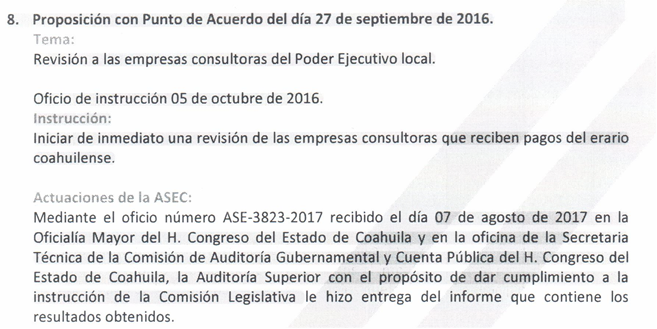 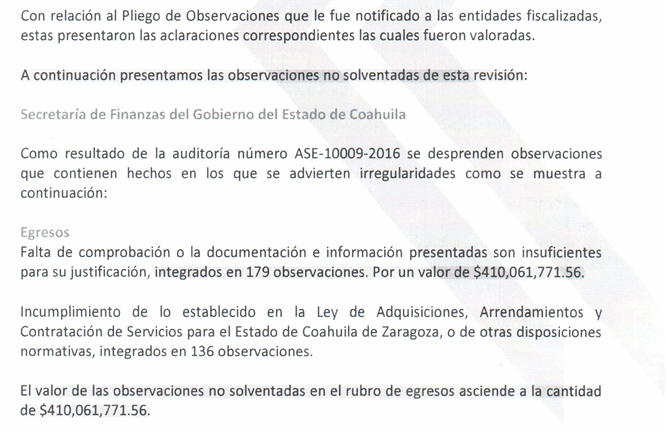 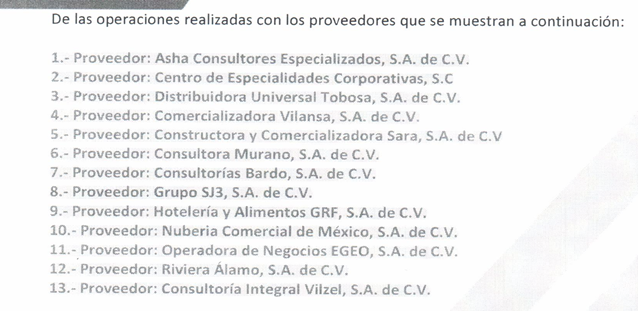 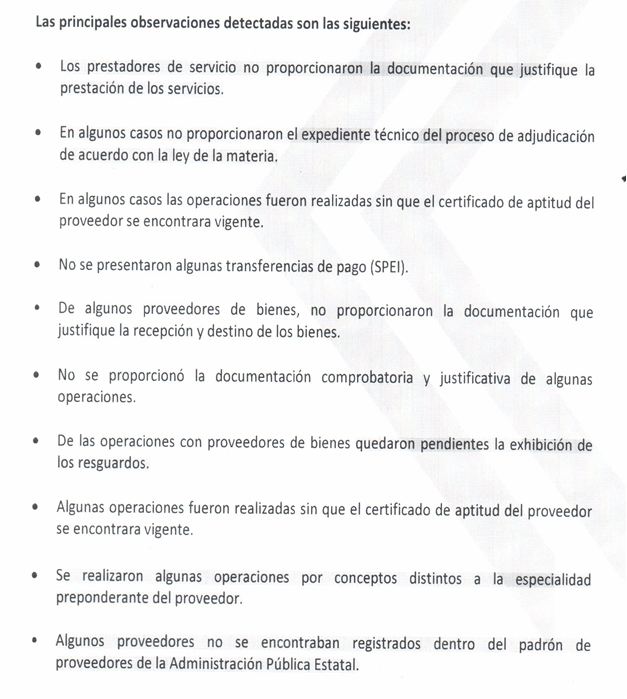 El Auditor Superior del Estado, Armando Plata, informó en 2020 que desde el 23 de julio de 2018 había presentado diversas denuncias ante la Fiscalía Anticorrupción por el tema de las empresas fantasma; y que el monto de las irregularidades detectadas ascendía a 474 millones de pesos. En cuanto a la Fiscalía Especializada en Delitos por Hechos de Corrupción a cargo de Homero Flores Mier, ya todos conocemos de su incapacidad, falta de voluntad y negativa para avanzar en todos los casos de corrupción del estado, como la megadeuda y, sobre todo, para concluir los mismos.De él y de su Fiscalía hablaremos en otra ocasión, lo que nos interesa de momento es conocer el papel que ha desempeñado la Secretaría de Fiscalización y Rendición de Cuentas del Estado en este caso, toda vez que desde siempre tuvo y tiene la competencia para investigar, incluso de oficio, lo referente a las empresas multicitadas. Máxime cuando se supone que dichos negocios, en su calidad de proveedores, debieron pasar por estrictos controles y protocolos a cargo de las contralorías internas de cada secretaría y de la Secretaría de Fiscalización y Rendición de Cuentas. La Ley Orgánica de la Administración Pública del Estado de Coahuila que estaba vigente durante la comisión de los hechos, establecía:ARTÍCULO 37. A la Secretaría de Fiscalización y Rendición de Cuentas, le corresponde el despacho de los siguientes asuntos: I.	Planear, organizar y coordinar el sistema estatal de control y evaluación gubernamental, verificando el ejercicio del gasto público y su congruencia con el presupuesto de egresos;  …III. Verificar el cumplimento por parte de las dependencias y entidades de las disposiciones legales en materia de planeación, presupuestación y contabilidad gubernamental, así como las de contratación y remuneración de recursos humanos, contratación de adquisiciones, arrendamientos, servicios y ejecución de obra pública, conservación, uso, afectación de activos y demás recursos materiales de la administración;…X. Llevar el padrón de proveedores y contratistas, vigilar el cumplimiento de sus obligaciones, extendiendo la verificación a las obligaciones fiscales y laborales;…XIV. Conocer e investigar los actos, omisiones o conductas de los servidores públicos que puedan constituir responsabilidad administrativa, aplicar las sanciones que correspondan, y en su caso, presentar las denuncias ante el ministerio público, prestándole para tal efecto la colaboración que le fuera requerida;…Y para esto, debemos entender que una cosa son los delitos relacionados con hechos de corrupción, y que les corresponden a la Fiscalía de la materia, y otra cosa las faltas administrativas, que son competencia de la Secretaría de Fiscalización y Rendición de Cuentas. A la fecha presente no conocemos las investigaciones y, en su caso, los resultados que correspondan en el asunto de las empresas fantasma de parte de esta Secretaría. Casi siete años de impunidad y silencio no pueden seguir así:Por las razones expuestas, presentamos a esta soberanía la siguiente: Proposición con Puntos de AcuerdoQue, por las características del caso, solicitamos que sea resuelta en la vía de urgente y obvia resolución.ÚNICO. -  Esta H. Diputación Permanente solicita a la Secretaría de Fiscalización y Rendición de Cuentas del Estado, informe a esta Soberanía los resultados  o avances de las investigaciones realizadas en el tema de las empresas fantasma y, de tratarse de procesos ya concluidos, se sirva enviar una copia de los expedientes a este Poder Legislativo.Fundamos esta petición en los artículos 21, Fracción VI, 179, 180 y 182 de La Ley Orgánica del Congreso del Estado de Coahuila de Zaragoza. ATENTAMENTE“Por una patria ordenada y generosa y una vida mejor y más digna para todos”. Grupo Parlamentario “Carlos Alberto Páez Falcón” del Partido Acción Nacional. Saltillo, Coahuila de Zaragoza, 09 de febrero de 2022DIP. LUZ NATALIA VIRGIL ORONA       ____________________			           __________________         DIP. MAYRA LUCILA 			      DIP. RODOLFO GERARDO          VALDÉS GONZÁLEZ			            WALSS AURIOLES     PROPOSICIÓN CON PUNTO DE ACUERDO QUE PRESENTA LA DIPUTADA LUZ ELENA GUADALUPE MORALES NÚÑEZ, CONJUNTAMENTE CON LAS DIPUTADAS Y LOS DIPUTADOS INTEGRANTES DEL GRUPO PARLAMENTARIO “MIGUEL RAMOS ARIZPE” DEL PARTIDO REVOLUCIONARIO INSTITUCIONAL, CON EL OBJETO DE EXHORTAR AL CONSEJO NACIONAL DE CIENCIA Y TECNOLOGÍA (CONACYT) PARA QUE GARANTICE DESDE SU REGLAMENTACIÓN, LA CONTINUIDAD DE LAS BECAS A MUJERES EMBARAZADAS, EN PARTO O PUERPERIO, ASÍ COMO A LOS BECARIOS QUE SEAN PADRES.DIPUTACIÓN PERMANENTE DEL CONGRESO DEL ESTADODE COAHUILA DE ZARAGOZAP R E S E N T E.-La suscrita Diputada Luz Elena Guadalupe Morales Núñez, conjuntamente con las Diputadas y Diputados integrantes del Grupo Parlamentario “Miguel Ramos Arizpe”, del Partido Revolucionario Institucional, con fundamento en lo dispuesto por los artículos 21 fracción IV, 179, 180, 181, 182 y demás relativos de la Ley Orgánica del Congreso del Estado Independiente, Libre y Soberano de Coahuila de Zaragoza, así como los artículos 16 fracción IV, 45 fracción IV, V y VI del Reglamento Interior y de Prácticas Parlamentarias del Congreso del Estado Independiente, Libre y Soberano de Coahuila de Zaragoza, nos permitimos presentar a esta Soberanía, la presente Proposición con Punto de Acuerdo, solicitando sea considerada de urgente y obvia resolución en base a las siguientes:C O N S I D E R A C I O N E SQuiero referirme en el marco del Día Internacional de la Mujer y la Niña en la Ciencia, a celebrarse este 11 de febrero, proclamado por la Asamblea General de las Naciones Unidas, con la finalidad de lograr el acceso y la participación plena y equitativa en la ciencia, la igualdad de género y el empoderamiento en mujeres y niñas.El panorama en nuestro país muestra que la investigación, hoy en día, es una actividad que merece especial atención para generar conocimiento nuevo e innovar en ciencia y tecnología, así mismo los datos muestran que solo un 35.8% de quienes pertenecen al Sistema Nacional de Investigadores (SNI) son mujeres, así como un 17% trabaja en tecnologías de la información, mientras que un 8% estudia una maestría y un 2% llega al doctorado.El Consejo Nacional de Ciencia y Tecnología (CONACYT), es el encargado de las políticas públicas en materia de humanidades, ciencias, tecnologías e innovación. De igual forma, a través de diferentes programas, en este caso con becas, impulsa la continuidad en la preparación científica para quienes se interesen y cumplan los diversos requisitos.Al respecto, el día 26 de enero un medio de información dio a conocer la nota “Conacyt suspenderá becas por participar en protestas y también por embarazarse”, misma que hace alusión al anteproyecto del Reglamento de Becas para el Fortalecimiento de la Comunidad de Humanidades, Ciencias, Tecnologías e Innovación que se envió por este organismo a la Comisión de Mejora Regulatoria (Conamer) y que se encuentra en revisión, documento en el que se indica que cuando una becaria se encuentre embarazada, en parto o puerperio se le suspenderá la beca que recibe en ese lapso.Si bien Conacyt realizó una declaración en su página oficial aclarando que “la propuesta de reglamento de becas, se encuentra en un proceso abierto de análisis en la Conamer, conforme lo establece la Ley General de Mejora Regulatoria, y que en dicho proceso la comunidad y el público en general pueden hacer comentarios para mejorar y fortalecer su contenido", lo cierto es que esta misma institución confirmó que este supuesto de suspensión se encuentra, en efecto, contemplado en su reglamentación vigente.Lo anterior fue corroborado al revisar el reglamento de becas para el fortalecimiento de la comunidad de humanidades, ciencias, tecnologías e innovación, mismo que se encuentra en la página de Conamer y menciona:ARTÍCULO 20. Serán causas de suspensión de la Beca o del Apoyo, las siguientes: Cuando alguna Becaria que se encuentre embarazada, en parto o puerperio, así como a los Becarios que sean padres, presentando la documentación que lo acredite.Bajo esos términos, es claro que el CONACYT vulnera, desde su normativa, el derecho a la no discriminación y principalmente por causas de naturaleza a la reproducción en las mujeres. No existe una razón legal que, por el hecho de dar vida, se pueda negar el derecho a la educación. Disposiciones como estas son ejemplo de los obstáculos a que las mujeres siguen enfrentándose. Si bien ya las cifras muestran porcentajes bajos de participación de las mujeres en estas ramas del conocimiento, este tipo de precepto inhibe la participación de las mujeres en estos campos.La Convención sobre la eliminación de todas las formas de discriminación contra la mujer manifiesta en su artículo primero:la expresión "discriminación contra la mujer" denotará toda distinción, exclusión o restricción basada en el sexo que tenga por objeto o resultado menoscabar o anular el reconocimiento, goce o ejercicio por la mujer, independientemente de su estado civil, sobre la base de la igualdad del hombre y la mujer, de los derechos humanos y las libertades fundamentales en las esferas política, económica, social, cultural y civil o en cualquier otra esfera.Además, la Constitución Política de los Estados Unidos Mexicanos menciona en su artículo 3º que toda persona tiene derecho a la educación:La educación se basará en el respeto irrestricto de la dignidad de las personas, con un enfoque de derechos humanos y de igualdad sustantiva. Tenderá a desarrollar armónicamente todas las facultades del ser humano y fomentará en él, a la vez, el amor a la Patria, el respeto a todos los derechos, las libertades, la cultura de paz y la conciencia de la solidaridad internacional, en la independencia y en la justicia; promoverá la honestidad, los valores y la mejora continua del proceso de enseñanza aprendizaje.Asimismo, en el artículo 4º señala que la mujer y el hombre son iguales ante la ley. Esta protegerá la organización y el desarrollo de la familia. Toda persona tiene derecho a decidir de manera libre, responsable e informada sobre el número y el espaciamiento de sus hijos.Por lo anterior, es indispensable contar con perspectiva de género para integrar preceptos que atiendan las necesidades de la población y que para mujeres y hombres sea una realidad el acceso a la igualdad sustantiva, traducida en que, que al ser becaria o becario, no se vean afectados sus derechos humanos y permitan desde la reglamentación, acceder a programas, becas o apoyos para continuar con su educación en igualdad de condiciones y libre de discriminación. Por lo anterior, me permito presentar ante esta Diputación Permanente, solicitando sea tramitado como de urgente y obvia resolución el siguiente:PUNTO DE ACUERDOÚNICO.- SE EXHORTA AL CONSEJO NACIONAL DE CIENCIA Y TECNOLOGÍA (CONACYT) PARA QUE GARANTICE DESDE SU REGLAMENTACIÓN, LA CONTINUIDAD DE LAS BECAS A MUJERES EMBARAZADAS, EN PARTO O PUERPERIO, ASÍ COMO A LOS BECARIOS QUE SEAN PADRES.A T E N T A M E N T ESaltillo, Coahuila de Zaragoza, 9 de febrero de 2022DIP. LUZ ELENA GUADALUPE MORALES NÚÑEZDEL GRUPO PARLAMENTARIO “MIGUEL RAMOS ARIZPE”,DEL PARTIDO REVOLUCIONARIO INSTITUCIONAL.CONJUNTAMENTE CON LAS DEMAS DIPUTADAS Y DIPUTADOS INTEGRANTES DEL GRUPO PARLAMENTARIO “MIGUEL RAMOS ARIZPE”, DEL PARTIDO REVOLUCIONARIO INSTITUCIONAL.PROPOSICIÓN CON PUNTO DE ACUERDO QUE PRESENTA LA DIPUTADA LIZBETH OGAZÓN NAVA CONJUNTAMENTE CON LAS DIPUTADAS Y EL DIPUTADO INTEGRANTES DEL GRUPO PARLAMENTARIO movimiento de regeneración nacional DEL PARTIDO morena, CON EL OBJETO DE QUE SE ENVÍE ATENTO EXHORTO AL TITULAR DE LA DELEGACIÓN REGIONAL CENTRO DE LA FISCALÍA GENERAL DEL ESTADO DE COAHUILA, PARA QUE SE DE EL SEGUIMIENTO ADECUADO A LA CAUSA PENAL 96/2015-JO-E-2 TOMANDO EN CONSIDERACIÓN LAS RECOMENADACIONES NÚMERO 13/2017 Y 58/2021 DE LA COMISIÓN  DE LOS DERECHOS HUMANOS DEL ESTADO DE COAHUILA DE ZARAGOZA.H. DIPUTACIÓN PERMANENTE DELH. CONGRESO DEL ESTADO DE COAHUILA DE ZARAGOZAP R E S E N T E.La suscrita, Diputada Lizbeth Ogazón Nava, conjuntamente con las demás Diputadas y el Diputado integrantes del Grupo Parlamentario movimiento de regeneración nacional, del Partido morena, con fundamento en lo dispuesto por los artículos 21 fracción VI, 179, 180, 181, 182 y demás relativos de la Ley Orgánica del Congreso del Estado Independiente, Libre y Soberano de Coahuila de Zaragoza, nos permitimos presentar ante esta H. Diputación Permanente del Congreso del Estado, la presente Proposición con Punto de Acuerdo, solicitando que la misma sea considerada de urgente y obvia resolución en base a las siguientes: C O N S I D E R A C I O N E SEl derecho de acceso a la justicia en el sistema penal mexicano se ha visto obstaculizado, irónicamente, por las propias instituciones gubernamentales, esto en virtud de que no se realiza el seguimiento adecuado a los planteamientos de los gobernados en cuanto a las acciones que entablan. En esta ocasión, subo a esta tribuna para exponer un tema que desde hace tiempo afecta a una familia de Monclova, Coahuila, donde solicitamos se atienda de manera inmediata la negligencia e irresponsabilidad con la que las autoridades en materia de procuración de justicia de ese municipio, inexcusablemente se han conducido.Me refiero particularmente a un asunto del orden penal que tiene como antecedente hechos del año 2016 en la Ciudad de Monclova, Coahuila, donde el 13 de marzo de ese año el hijo del hoy ofendido, conducía una camioneta propiedad del denunciante, el cual fue chocado por el hoy sustraído de la justicia, que manejaba ebrio y no respetó el alto obligatorio.En virtud de los acontecimientos se siguió el procedimiento correspondiente, cuyos datos estoy autorizada por el interesado a citar, causa penal número 96/2015-JO-E-2 por el delito de daños, lográndose emitir la sentencia condenatoria el 07 de mayo de 2019, en la que se le concedió un plazo al condenado para que cumpliera con el pago correspondiente.Ante el desacato del sentenciado por no cumplir, se giró orden de aprehensión el 07 de agosto de 2019, sin embargo, la misma no ha sido ejecutada, ante la falta de diligencia de las autoridades ejecutoras. Es importante manifestar, que el Estado Mexicano cuenta con obligaciones tanto de carácter positivo como negativo, obligaciones constitucional y convencionalmente establecidas con relación a la protección de derechos humanos, siendo el acceso a la justicia ineludiblemente un derecho humano que debe garantizarse. Como parte de este derecho se encuentra una sentencia que dirime la controversia planteada, no obstante, esta sentencia no ha sido ejecutada por las autoridades, aunado al hecho de que el procedimiento en sí fue revictimizante aun y cuando el Ombudsman del Estado de Coahuila a través de diversas recomendaciones 13/2017 y 58/2021, determinó que era necesario se llevarán a cabo una serie de diligencias con las que se protegerían los derechos humanos del ofendido. El acceso a la justicia es un principio básico del estado de derecho y en el ámbito Local, la Representación Social recae sobre la Fiscalía General del Estado de Coahuila, quien actúa a través de órganos desconcentrados, en Delegaciones regionales para el ejercicio de sus facultades, atribuciones, pero también para el cumplimiento de sus obligaciones, de ahí la urgencia que se actúe en beneficio de la sociedad que representamos. En el caso concreto que se plantea en esta proposición con punto de acuerdo, la autoridad que debe vigilar que realmente se protejan los bienes jurídicos tutelados y se reparen los daños que se realicen, corresponde al titular de la Delegación Regional Centro, de la Fiscalía General del Estado, quien por razones que desconocemos no está realizando sus funciones como corresponde, al menos en este caso en particular, sin que sea óbice señalar que existe un área específicamente encargada de materializar las atribuciones que se requieran para el cumplimiento de esta causa, aérea está bajo su responsabilidad. El Estado de Derecho existe para respetarse, por lo que el aparato gubernamental tiene la obligación de acatar el mandato constitucional consagrado en el artículo 17 de nuestra carta magna, y actuar diligentemente para una administración de justicia conforme a los lineamientos que nuestra norma suprema exige. Por lo anteriormente expuesto y con fundamento en lo dispuesto por los artículos 21 fracción VI, 179, 180, 181, 182 y demás relativos de la Ley Orgánica del Congreso del Estado Independiente, Libre y Soberano de Coahuila de Zaragoza, se presenta ante esta H. Diputación Permanente del Congreso del Estado, solicitando que sea tramitado como de urgente y obvia resolución el siguiente:PUNTO DE ACUERDOÚNICO. SE ENVÍE EXHORTO AL TITULAR DE LA DELEGACIÓN REGIONAL CENTRO DE LA FISCALÍA GENERAL DEL ESTADO DE COAHUILA, SOLICITANDOLE SE DE EL SEGUIMIENTO ADECUADO A LA CAUSA PENAL 96/2015-JO-E-2, TOMANDO EN CONSIDERACIÓN LAS RECOMENADACIONES NÚMERO 13/2017 Y 58/2021 DE LA COMISIÓN  DE LOS DERECHOS HUMANOS DEL ESTADO DE COAHUILA DE ZARAGOZA.A T E N T A M E N T ESaltillo, Coahuila de Zaragoza, 09 febrero del 2022Grupo Parlamentario de morena Dip. Lizbeth Ogazón NavaDip. Teresa De Jesús Meraz GarcíaDip. Laura Francisca Aguilar TabaresDip. Francisco Javier Cortez Gómez. H.  DIPUTACION PERMANENTE DEL CONGRESO DEL ESTADO DE COAHUILA DE ZARAGOZA.PRESENTE. – Proposición con punto de acuerdo que presenta la Dip. Mayra Lucila Valdés González, del Grupo Parlamentario del Partido Acción Nacional “Carlos Alberto Páez Falcón”, mediante el cual propone a esta asamblea legislativa, envíe un atento exhorto a la Fiscalía General de la República, a la Auditoría Superior de la Federación, a la Unidad de Inteligencia Financiera y a la Secretaría de la Función Pública para realicen las investigaciones pertinentes sobre los posibles conflictos de intereses que puedan existir entre la empresa Baker Hughes y la familia del Presidente Andrés Manuel López Obrador.Mayra Lucila Valdés González, en mi carácter de diputada del Grupo Parlamentario del Partido Acción Nacional “Carlos Alberto Páez Falcón”, con fundamento en lo que al respecto disponen los artículos 179, 180, 181, 182 y relativos de la Ley Orgánica del Congreso del Estado de Coahuila, me permito presentar a la consideración de este Pleno la siguiente proposición con Punto de Acuerdo, a la que solicito se le dé trámite de urgente y obvia resolución, al tenor de la siguiente:EXPOSICIÓN DE MOTIVOSUna de las principales promesas que llevó a la presidencia a Andrés Manuel López Obrador fue terminar con la corrupción, pero a mitad de su mandato solo se ha convertido en difamación y simulación política, inclusive mantiene intocables a los del actual gobierno. Hay casos de corrupción en los gobiernos de Morena en sus tres niveles, municipal, estatal y federal, sin denuncia ni castigo.A mediados del año pasado la organización civil Mexicanos Contra la Corrupción y la Impunidad denunció desvíos a empresas fantasma por aproximadamente 800 millones de pesos, de la empresa estatal Segalmex que depende de Liconsa, sin castigarse a los responsables.En sus tres primeros años López Obrador no corrigió las causas que facilitan la corrupción, el abuso del concepto de soberanía nacional justificó una mayor opacidad y menor transparencia en las compras y gastos del gobierno.México actualmente se encuentra en la posición número 135 a nivel mundial en corrupción, de acuerdo con el ranking Estado de Derecho 2021. Este ranking mide tres formas de corrupción: sobornos, influencia indebida de intereses públicos o privados, y malversación de fondos públicos u otros recursos.La corrupción, en sus tres distintas formas, se mide en funcionarios del gobierno en el poder ejecutivo, el legislativo, el judicial, en el ejército y la policía.México ha caído en esta categoría por varios años consecutivos. En 2019, el país se encontraba en el lugar número 117, en 2020, bajó al 121 y el año pasado México retrocedió 14 lugares, según el ranking del World Justice Project.Los cinco países que encabezan la lista, siendo los mejores en la ausencia de corrupción, son: Dinamarca, Noruega, Singapur, Suecia, Finlandia y Nueva Zelanda. Del lado contrario, los cinco peores lugares son para México, Uganda, Camerún, Cambodia y República del Congo.Y si esto fuera poco, en días pasados se mostró una investigación realizada por el equipo de Mexicanos Contra la Corrupción y la Impunidad y Latinus, en donde el hijo mayor de Andrés Manuel López Obrador, José Ramón López Beltrán, volvió al centro de la polémica por su vida lujosa en casas de Houston.Las propiedades que cuentan con alberca, sala de juegos y cine, bar, jardín para realizar asados, entre otras atracciones, van en contra del discurso de austeridad del mandatario mexicano, quien ha criticado el “materialismo” y la vida basada en el dinero de los “fifís”, es decir, personas con alto poder adquisitivo.En la investigación, revelada por el periodista Carlos Loret de Mola en su espacio audiovisual de Latinus, se detalla la influencia de la esposa del hijo de AMLO, Carolyn Adams, quien se ha desempeñado en la industria petrolera y tiene a su nombre una de las casas y la camioneta Mercedes Benz, misma camioneta con un valor superior al millón y medio de pesos, que maneja José Ramón López Beltrán.La primera propiedad descrita en el reportaje está ubicada en las afueras de Houston, en el fraccionamiento Jacobs Reserve, y tiene un valor aproximado de 20 millones de pesos. Con 447 metros cuadrados, tiene alberca climatizada, salones de juegos, acabados de madera y piedra, así como bar y cuatro habitaciones.Fue habitada en 2019 y 2020 por la pareja, cuando el inmueble pertenecía al empresario de Baker Hughes, Keith Schilling; en la actualidad su empresa tiene contratos de hasta 151 millones de dólares en Pemex, de acuerdo con el reportaje.Con respecto a la otra casa de López Beltrán, en Houston, los medios detallaron que la casa, donde actualmente vive el hijo de AMLO con su pareja, tiene un área de alrededor de mil metros cuadrados, en el condado Harris Bennett. Su valor ronda los 19 millones de pesos.Andrés Manuel López Obrador es el único mandatario que ha criminalizado la riqueza, se ha ensañado con quienes se van al extranjero a estudiar, ha criticado a quienes buscan un mejor futuro para sus hijos y ha sido enfático en hablar de una supuesta austeridad, le hemos escuchado decir frases como que, “la felicidad no es acumular bienes materiales, dinero, fama, títulos, grados académicos, la verdadera felicidad es con uno mismo, es estar bien con nuestra conciencia”.Pero sin darle tanta vuelta, la realidad es que el señor quiere que el pueblo sea pobre y sus allegados ricos, pues hoy claramente lo vemos a él en un Palacio, a sus descendientes en mansiones y albercas lujosísimas.Ante estos acontecimientos de falta de transparencia y rendición de cuentas por parte del gobierno federal, es necesaria la intervención de la Fiscalía General de la República, pues esta tiene la finalidad de la investigación de los delitos y el esclarecimiento de los hechos para otorgar una procuración de justicia eficaz y efectiva. Así mismo, la Auditoría Superior de la Federación juega un papel fundamental, pues conforme al artículo primero de la Ley de Fiscalización y Rendición de Cuentas de la Federación, tiene la obligación fiscalizar las operaciones que involucren recursos públicos federales o participaciones federales a través de contrataciones, subsidios, transferencias, donativos, entre otros.El evidente conflictos de intereses por parte de la familia presidencial, es necesaria la participación de la Unidad de Inteligencia Financiera, pues las principales tareas de esta unidad consisten en implementar y dar seguimiento a mecanismos de prevención y detección de actos, omisiones u operaciones, que pudieran favorecer, prestar ayuda, auxilio o cooperación de cualquier especie para la comisión de delitos previstos en el Código Penal Federal, tal como es las Operaciones con Recursos de Procedencia Ilícita. Al igual de importante, es la intervención de la Secretaría de la Función, pues sus atribuciones, mismas que se encuentran estipuladas en Ley Orgánica de la Administración Pública Federal, es el inspeccionar el ejercicio del gasto público federal.Hoy México se siente defraudado, está cansado de que los políticos se enriquezcan de manera corrupta y esto es un claro ejemplo de un delito, es conflicto de intereses y tráfico de influencias, esto merece una aclaración, aclaración que aún no se ha dado a las y los mexicanos, pero esto sí desmantela completamente el discurso presidencial, en donde la austeridad hoy se refleja en claros lujos, excesos y vínculos de corrupción.Por lo antes expuesto y con fundamento en los preceptos invocados de la Ley Orgánica del Congreso del Estado de Coahuila, se propone la aprobación, por la vía de urgente y obvia resolución, del siguiente:PUNTO DE ACUERDOÚNICO. - Envíese un atento exhorto a la Fiscalía General de la República, a la Auditoría Superior de la Federación, a la Unidad de Inteligencia Financiera y a la Secretaría de la Función Pública para realicen las investigaciones pertinentes sobre los posibles conflictos de intereses que puedan existir entre la empresa Baker Hughes y la familia del Presidente Andrés Manuel López Obrador.Saltillo, Coahuila de Zaragoza, a 09 de febrero de 2022.ATENTAMENTE,“POR UNA PATRIA ORDENADA Y GENEROSAY UNA VIDA MEJOR Y MÁS DIGNA PARA TODOS”Grupo Parlamentario “Carlos Alberto Páez Falcón” del Partido Acción Nacional.PROPOSICIÓN CON PUNTO DE ACUERDO QUE PRESENTA EL DIPUTADO ÁLVARO MOREIRA VALDÉS, CONJUNTAMENTE CON LAS DIPUTADAS Y LOS DIPUTADOS DEL GRUPO PARLAMENTARIO "MIGUEL RAMOS ARIZPE", DEL PARTIDO REVOLUCIONARIO INSTITUCIONAL, CON EL OBJETO DE EXHORTAR A LOS 38 AYUNTAMIENTOS DEL ESTADO PARA QUE, EN EL ÁMBITO DE SUS ATRIBUCIONES Y CON RESPETO A SU AUTONOMÍA, INCLUYAN LA CULTURA COMO PARTE INTEGRAL DE SUS ESTRATEGIAS DE DESARROLLO SOCIAL, EN COLABORACIÓN CON EL ESTADO, LA INICIATIVA PRIVADA Y LOS AGENTES CULTURALES INDEPENDIENTES.DIPUTACIÓN PERMANENTE DEL CONGRESO DEL ESTADO DE COAHUILA DE ZARAGOZA.P R E S E N T E.-El suscrito Diputado Álvaro Moreira Valdés, conjuntamente con las Diputadas y Diputados integrantes del Grupo Parlamentario “Miguel Ramos Arizpe”, del Partido Revolucionario Institucional, con fundamento en lo dispuesto por los artículos 21 fracción VI, 179, 180, 181, 182 y demás relativos de la Ley Orgánica del Congreso del Estado Independiente, Libre y Soberano de Coahuila de Zaragoza, así como los artículos 16 fracción IV, 47 fracción IV, V y VI del Reglamento Interior de Practicas Parlamentarias del Congreso del Estado Libre e Independiente de Coahuila de Zaragoza, nos permitimos presentar a esta Soberanía la presente Proposición con Punto de Acuerdo, en base a las siguientes:CONSIDERACIONESLa cultura juega un papel determinante en el desarrollo de los seres humanos. Esta enriquece nuestras vidas a través de la literatura, la música, las bellas artes y otras formas de expresión. Pero no solo es un factor de crecimiento individual sino también tiene un potencial para fomentar el desarrollo social y económico en las ciudades.Diversas actividades que generan derrama económica están vinculadas, directa o indirectamente, con este sector y las posibilidades que se ofrecen a la gente en este rubro. Un ejemplo de esto es el turismo, la recreación y el esparcimiento. Son muchos los beneficios de fijar las políticas urbanas desde una perspectiva cultural: es una importante fuente de creación de empleo, un foco de atracción de inversiones, mejora la imagen y el atractivo de los entornos, promueve la integración y cohesión social, además de ser un elemento de crecimiento personal y fortalecimiento del bienestar de las personas.Por ejemplo, los museos y otros sitios arquitectónicos son potentes activos de la economía, al atraer visitantes y generar ingresos. El talento local es otro de los elementos importante, pues con este surge la creatividad, la innovación y el emprendimiento. Pero sin duda, los beneficios intangibles son los más valiosos; me refiero a la visión de igualdad, respeto a la diversidad y el sentido de pertenencia e identidad que provee. Al mismo tiempo, contribuye a disminuir la exclusión, discriminación y previene la violencia.Coahuila y sus municipios ofrecen un repertorio de fiestas, costumbres, platillos y escenarios que son símbolos de nuestra cultura. Tenemos siete pueblos mágicos –Arteaga, Candela, Cuatro Ciénegas, Guerrero, Melchor Múzquiz, Parras de la Fuente y Viesca—, los cuales son una parte prioritaria del turismo local. Nuestra gastronomía es tradición, siendo reconocida con premios internacionales. Ello sin mencionar nuestra riqueza paleontológica, vitivinícola y textil.En base a ello, la Secretaría de Cultura del estado está produciendo programas como “Alianza con los municipios”, a fin de seguir impulsando el arte en todas sus modalidades, con actividades de capacitación, exposiciones y cursos en alianza con los ayuntamientos. Los gobiernos municipales tienen ante ellos un importante reto, el de continuar impulsando la cultura y nuestra diversidad en condiciones de igualdad, al mismo tiempo que concilian y hacen frente a las dificultades e impactos que para este sector ha representado la pandemia del Covid-19. Sin duda, la mejor vía es trabajar en sinergia con el gobierno estatal, la iniciativa privada y los agentes independientes.Por ello, las diputadas y los diputados del Partido Revolucionario Institucional, hacemos un atento y respetuoso exhorto a los 38 ayuntamientos del estado, a fin de que integren a la cultura dentro de sus estrategias de desarrollo social, considerando la creación y mantenimiento de infraestructura, la conservación del patrimonio, ampliar la accesibilidad de los bienes y servicios culturales, y asegurar la identidad de sus territorios.Por todo lo anterior, las diputadas y los diputados del Partido Revolucionario Institucional nos permitimos presentar ante esta Diputación Permanente, el siguiente:PUNTO DE ACUERDOÚNICO.- Se exhorta respetuosamente a los 38 ayuntamientos del estado para que, en el ámbito de sus atribuciones y con respeto a su autonomía, incluyan la cultura como parte integral de sus estrategias de desarrollo social, en colaboración con el estado, la iniciativa privada y los agentes culturales independientes.A T E N T A M E N T ESaltillo, Coahuila de Zaragoza, a 09 de febrero de 2022DIP. ÁLVARO MOREIRA VALDÉSDEL GRUPO PARLAMENTARIO “MIGUEL RAMOS ARIZPE”, DEL PARTIDO REVOLUCIONARIO INSTITUCIONALCONJUNTAMENTE CON LAS DEMAS DIPUTADAS Y LOS DIPUTADOS INTEGRANTES DEL GRUPO PARLAMENTARIO “MIGUEL RAMOS ARIZPE”,DEL PARTIDO REVOLUCIONARIO INSTITUCIONAL.PROPOSICIÓN CON PUNTO DE ACUERDO QUE PRESENTA ELDIPUTADO FRANCISCO JAVIER CORTEZ GÓMEZ, EN CONJUNTO CON LAS DIPUTADAS INTEGRANTES DEL GRUPO PARLAMENTARIO “MOVIMIENTO REGENERACIÓN NACIONAL”, DEL PARTIDO morena, DE ESTA LXII LEGISLATURA DEL HONORABLE CONGRESO DEL ESTADO,CON OBJETO DE QUE, EN VISTA DEL REGRESO A CLASES PRESENCIALES, Y A EFECTO DE INHIBIR EL CRECIENTE NÚMERO DE CONTAGIOS POR COVID-19 EN LOS CENTROS EDUCATIVOS DE COAHUILA, LAS SECRETARÍAS DE SALUD Y DE EDUCACIÓN GARANTICEN EL SUMINISTRO DE AGUA POTABLE Y DE INSUMOS SANITARIOS SUFICIENTES EN LAS INSTALACIONES ESCOLARES DE NUESTRA ENTIDAD, EVITANDO QUE FAMILIAS Y DOCENTES SUFRAGUEN, INDEBIDAMENTE, EN LA IMPLEMENTACIÓN DE DICHAS MEDIDAS PREVENTIVAS, RESPONSABILIDAD DEL ESTADO.HONORABLE DIPUTACIÓN PERMANENTE:PRESENTE.-El suscrito, Diputado Francisco Javier Cortez Gómez, del Grupo Parlamentario “Movimiento Regeneración Nacional” del partido morena, de laSexagésima Segunda Legislatura, con fundamento en lo dispuesto por los artículos 21 fracción VI, 179, 180, 181, 182 y demás relativos de la Ley Orgánica del Congreso del Estado Independiente, Libre y Soberano de Coahuila de Zaragoza, así como por los artículos 16 fracción IV, y 45 fracción IV, V y VI del respectivo Reglamento Interior y de Prácticas Parlamentarias, me permitoponer a consideración de esta Honorable Diputación Permanente la presente proposición con punto de acuerdoque, por la naturaleza de la misma, solicito atentamenteque sea tramitada con carácter de urgente y obvia resolución,en función de la siguiente:EXPOSICIÓN DE MOTIVOSTras haberse pospuesto en dos ocasiones el regreso a las aulas, por haber aumentado a más de mil el número de contagios diarios, finalmente el pasado martes 25 de enero los casi196 mil 784alumnos del nivel básico de la entidad reanudaron sus clases presenciales.Lo anterior se dio a pesar de que,12 días atrás,el área de Vigilancia Epidemiológicaregistróla cifra récord de 603 contagios en los centros educativos del Estado, al tiempo quedaba inicio la vacunación de refuerzo a los docentes.Los casos detectados tuvieron lugar en al menos 341 escuelas, dondese encontraron 326 alumnos infectados, lo mismo que 277 profesores, y se hallaron 72 casos sospechosos. Entre los contagios confirmados figuran,por desgracia, 45 niños de preescolar y 12 de educación inicial.Transcurrido apenas el primer día de regreso a clases, las autoridades sanitarias reportaron 20 educandos enfermos de Covid en la Región Centro del Estado, donde 28 docentes también dieron positivo al virus.Cincuenta casos más fueron dados a conocer ese mismo día en Monclova, donde posteriormente, el 2 de febrero, la respectiva jurisdicción sanitaria hablaba de otros 20 maestros y 18 estudiantes infectados.Desde el inicio de la pandemia, el Covid-19 cobra en nuestra Entidad la vida de un promedio mensual aproximado de 243 personas, lo que equivale a unas 8 víctimas por día.También cada mes, alrededor de 3 mil 998 coahuilenses resultan infectados de dicho virus, es decir, cerca de 133 cada 24 horas.En suma, la Secretaría de Salud estatal reporta, de marzo de 2020 al 6 de febrero, un total de 141 mil 434 contagios, y 8 mil 368 decesos.La situación es alarmante, pues este último dato equivaldría, por ejemplo,a que desaparecieran, en su conjunto, los habitantes de los municipios de Abasolo, Candela, Guerrero, Hidalgo y Juárez, y 741 individuos más.Con el surgimiento de la variante Ómicron, el ritmo de contagios y de víctimas mortales se ha disparado exponencialmente.Al momento de la formulación del presente documento, el sistema estatal de salud informó que, tan solo en un día, se tuvieron 891 contagios, así como la muerte de 30 coahuilenses, a causa del SARS-CoV-2.Es en este contexto que el estudiantado y el gremio magisterial retomaron las clases presenciales, según lo dispuso el gobierno de Miguel Ángel Riquelme, bajo la premisa de que, a estas alturas, la movilidad ciudadana y la actividad económica no pueden seguir siendo objeto de restricciones.Por su parte, el sector educativo argumenta que la educación a distancia se ha vuelto insostenible, pues tiene muchos elementos distractores, además de que puede generar mayor deserción escolar.El miércoles pasado, el delegado especial de la Sección 5 del SNTE, Rafael González Sabido,agregó que“la educación presencial es muy importante, por todo lo que tiene que ver en las áreas social y humana, así como en el aprendizaje de las materias”.Sin embargo, entre los padres de familia existe, si bien el deseo de que sus hijos continúen sus clases presenciales, tambiénla preocupación de que puedan infectarse de Covid-19, y hay razón para que piensen así, pues la variante Ómicron es 70 veces más contagiosa y, aunquemenos agresiva, definitivamente también puede resultar letal entre los menores de edad.Pues bien, ahora que se ha retornado a las aulas, no queda sino insistir en que las secretarías de Salud y de Educación estatales se aseguren de que, efectivamente, en cada escuela existan las medidas sanitarias contra el Covid-19, pues tales prevenciones son responsabilidad del sector público.Esto significa que el regreso seguro a las aulas no debe depender en lo absoluto de la economía familiar, ni de los sacrificios personales que hagan los docentes, contrario a lo que se ha tratado de hacer creer en un sinnúmero de planteles educativos, no solo de Coahuila, sino de todo el país, donde dichas autoridades les ha exigido su apoyo, tanto económico, como en especie.De acuerdo con la demanda de amparo que ganó Aprender Primero, brazo jurídico de la organización Mexicanos Primero, y el despacho de abogados Soledad & Carrasco, se determinó que, en efecto,las secretarías de Salud y de Educación“han incumplido con la obligación que tienen de salvaguardar (…) los derechos a la Educación y a la Salud”.En virtud de ello, el juzgadoprimero de distrito en materia administrativa de la Ciudad de México, ordenó a dichas secretarías garantizar, a partir del pasado mes de septiembre, el suministro de agua potable, cubrebocas, termómetros, gel antibacterial, jabón y demás insumos para la prevención de contagios, incluso cuando argumenten que no hay presupuesto para ello.Tras una infructuosa impugnación por parte de las secretarías aludidas,el tribunal colegiado resolvió finalmenteno dejar la responsabilidad a los padres y el personal de las escuelas, contrario a lo quedisponede manera equivocada la Guía para el regreso responsable y ordenado a las escuelas, emitida porambas dependencias.La orden aplica para las 261 mil 101 escuelasdel país, tanto públicas, como privadas.En efecto, esta suspensión inédita representa un gran paso para garantizar que las aulas de las niñas, niños y jóvenes sean espacios seguros, así mismo, enhacer exigible y justiciable el derecho humano a la educación, y es una necesaria aclaración del principio de progresividad que sostienen las convenciones y tratados firmados por México.Así pues, en aras de proteger la deteriorada economía de las familias, como la de los docentes, estimamos pertinente que el Estadose asegure del cumplimiento de esta responsabilidad, en los términos señalados, sin menoscabo de los programas que se requiere aplicar para la atención socioemocional y a la salud mental de los estudiantesafectados por el prolongado confinamiento a que obligó la actual pandemia.En virtud de lo anteriormente expuesto y fundado, solicito de manera respetuosa a esta Honorable Diputación Permanenteque se sirva tramitar, con carácter de urgente y obvia resolución,el siguiente:PUNTO DE ACUERDOÚNICO. – Este Honorable Poder Legislativo exhorta respetuosamente a las Secretarías de Salud y de Educación, tanto del Estado como de la Federación, a que,en vista del regreso a clases presenciales, y con objeto deinhibirel creciente número de contagios por Covid-19 en los centros educativos de Coahuila, garanticen el suministro de agua potable y de insumos sanitarios suficientes en las instalaciones escolares de nuestra Entidad, evitando de esta manera que la implementación de dichas medidas preventivassea sufragada, indebidamente, por los padres de familia y los docentes.Saltillo, Coahuila de Zaragoza, a 09 de febrero de 2022.Atentamente:DIP. FRANCISCO JAVIER CORTEZ GÓMEZEn conjunto con las Diputadas integrantes delGrupo Parlamentario “Movimiento Regeneración Nacional”del partido morena:DIP. LIZBETH OGAZÓN NAVADIP. LAURA FRANCISCA AGUILAR TABARESDIP. TERESA DE JESÚS MERAZ GARCÍAEsta hoja de firmas corresponde a la proposición con punto de acuerdo para que, con motivo del regreso a clases presenciales, la Secretaría de Educación garantice los insumos necesarios para prevenir contagios en las escuelas, presentada por el Diputado Francisco Javier Cortez Gómez, del Grupo Parlamentario “Movimiento Regeneración Nacional” del partido Morena.PROPOSICIÓN CON PUNTO DE ACUERDO QUE PRESENTAN LAS DIPUTADAS Y DIPUTADOS INTEGRANTES DEL GRUPO PARLAMENTARIO “MIGUEL RAMOS ARIZPE” DEL PARTIDO REVOLUCIONARIO INSTITUCIONAL, POR CONDUCTO DEL DIPUTADO JESÚS MARÍA MONTEMAYOR GARZA, CON EL OBJETO DE EXHORTAR DE MANERA RESPETUOSA A LA SECRETARÍA DE ECONOMÍA FEDERAL, A ATENDER LOS PRONÓSTICOS DE RECESIÓN ECONÓMICA Y A EJECUTAR TODAS LAS POLÍTICAS PÚBLICAS QUE ESTIME NECESARIAS PARA RESOLVER EL NULO CRECIMIENTO ECONÓMICO PRONOSTICADO PARA MÉXICO EN 2022. DIPUTACIÓN PERMANENTE DEL CONGRESO DEL ESTADO DE COAHUILA DE ZARAGOZA. P R E S E N T E.-El suscrito Diputado Jesús María Montemayor Garza, conjuntamente con las demás Diputadas y Diputados integrantes del Grupo Parlamentario “Miguel Ramos Arizpe”, del Partido Revolucionario Institucional, con fundamento en lo dispuesto por los artículos 21 fracción VI, 179, 180, 181, 182 y demás relativos de la Ley Orgánica del Congreso del Estado Independiente, Libre y Soberano de Coahuila de Zaragoza, nos permitimos presentar a esta Soberanía, la presente Proposición con Punto de Acuerdo, en base a las siguientes:C O N S I D E R A C I O N E SActualmente la economía de nuestro país cruza por su peor momento.  Tras culminar la primera mitad del periodo del actual gobierno federal, México ha sufrido el mayor retroceso económico del que se ha tenido registro desde hace 90 años.Acorde al Informe Trimestral del Producto Interno Bruto brindado por el INEGI, la actividad económica en el país tuvo en el cuarto trimestre de 2021 una contracción del 0.1 por ciento. Lo cual, sumado a la contracción de un trimestre anterior, da como resultado que actualmente la economía mexicana se encuentre 3.0 por ciento por debajo del nivel previo al que disfrutábamos en 2019.  En este sentido, tras sumar dos trimestres consecutivos con contracción, diversos expertos señalan que el país ha entrado en un estado de recesión, lo cual significa un futuro adverso para los mexicanos con caídas en el empleo, en la inversión y en la producción.  Nunca antes en la historia del país se había presentado, en la primera mitad de un periodo presidencial, una contracción económica que no se lograra revertir.  Por ello, en nada sorprende que, acorde a datos aportados por el CONEVAL, en 2020 la población pobre en el país llegó a 43.8 por ciento del total, dos puntos porcentuales más, que equivalen a 3.8 millones de personas que entraron a la pobreza. Pero la situación no termina allí, ya que partiendo de las cifras anteriores diversos expertos pronostican que, para que México vuelva a recuperar su capacidad de producción, tendremos que esperar hasta el año 2023. Bajo esta tesitura y sin el ánimo de perder tiempo señalando culpables, tenemos que enfocarnos en resolver la problemática actual empezando por reconocer lo siguiente: 1°) la falta de políticas económicas en el manejo de la pandemia, 2°) a la demora en el incremento de liquidez y 3°) al abandono del sector empresarial, como las causas para que el sector productivo mexicano quebrara y que, por consecuencia, estemos de frente a un 2022 sinónimo de estancamiento. Es por ello que, con el propósito de no errar dos veces y de convertir tres años de retroceso en otros tres de progreso, tenemos que dar un giro a la política económica federal del país y explorar opciones como el acuerdo entre fuerzas productivas, la creación de confianza para la inversión en México o la toma decisiones ejecutivas menos restrictivas, como algunas de las posibles soluciones que pudieran resolver esta adversidad. Tomemos como ejemplo a Estados Unidos que, después de una contracción sufrida en 2020, ya ha recuperado e incluso rebasado en 2021 el Producto Interno Bruto previo que tenía antes de la llegada de la pandemia. En este sentido y a fin de encontrar una pronta solución, por medio de la presente invitamos respetuosamente a la Secretaría de Economía Federal a que, en el ámbito de su competencia, se ocupe en resolver el pronóstico de recesión económica en el país y a que ejecute todas las políticas públicas que estime convenientes a fin de resolver el nulo crecimiento económico esperado para México en 2022. Por todo lo anteriormente expuesto y con fundamento en lo dispuesto por los artículos 21 fracción VI, 179, 180, 181, 182 y demás relativos de la Ley Orgánica del Congreso del Estado Independiente, Libre y Soberano de Coahuila de Zaragoza, se presenta ante esta Soberanía, el siguiente:PUNTO DE ACUERDOÚNICO. -  SE EXHORTA A LA SECRETARÍA DE ECONOMÍA FEDERAL A ATENDER LOS PRONÓSTICOS DE RECESIÓN ECONÓMICA Y A EJECUTAR TODAS LAS POLÍTICAS PÚBLICAS QUE ESTIME NECESARIAS PARA RESOLVER EL NULO CRECIMIENTO ECONÓMICO PRONOSTICADO PARA MÉXICO EN 2022.A T E N T A M E N T ESaltillo, Coahuila de Zaragoza, a 09 de febrero de 2022.DIP. JESÚS MARÍA MONTEMAYOR GARZADEL GRUPO PARLAMENTARIO “MIGUEL RAMOS ARIZPE”DEL PARTIDO REVOLUCIONARIO INSTITUCIONALCONJUNTAMENTE CON LAS DEMAS DIPUTADAS Y LOS DIPUTADOS INTEGRANTES DEL GRUPO PARLAMENTARIO “MIGUEL RAMOS ARIEZPE”, DEL PARTIDO REVOLUCIONARIO INSTITUCIONAL. ESTA HOJA DE FIRMAS CORRESPONDE A LA PROPOSICIÓN CON PUNTO DE ACUERDO MEDIANTE EL CUAL SE EXHORTA DE MANERA RESPETUOSA LA SECRETARÍA DE ECONOMÍA FEDERAL ATENDER LOS PRONÓSTICOS DE RECESIÓN ECONÓMICA Y A EJECUTAR TODAS LAS POLÍTICAS PÚBLICAS QUE ESTIME NECESARIAS PARA RESOLVER EL NULO CRECIMIENTO ECONÓMICO PRONOSTICADO PARA MÉXICO EN 2022. Proposición con Punto de Acuerdo que presenta la Diputada Laura Francisca Aguilar Tabares, conjuntamente con las Diputadas y el Diputado miembros del Grupo Parlamentario movimiento de regeneración nacional, del Partido morena, para que se envíe un atento exhorto a la Secretaría de Educación de Coahuila y a la Secretaría de Educación Pública federal, a fin de que implementen campañas de concientización, tanto para el estudiantado, como para familiares, sobre el uso responsable del internet.H. DIPUTACIÓN PERMANENTE DEL CONGRESODEL ESTADO DE COAHUILA DE ZARAGOZA P R E S E N T E.- La suscrita Diputada Laura Francisca Aguilar Tabares, conjuntamente con las Diputadas y el Diputado integrantes del Grupo Parlamentario movimiento de regeneración nacional, del Partido morena, con fundamento en lo dispuesto por los artículos 21 fracción VI, 179, 180, 181, 182 y demás relativos de la Ley Orgánica del Congreso del Estado Independiente, Libre y Soberano de Coahuila de Zaragoza, nos permitimos presentar ante esta H. Diputación Permanente del Congreso del Estado, la presente Proposición con Punto de Acuerdo, con base en la siguiente:EXPOSICIÓN DE MOTIVOSA pesar de que ya ha transcurrido poco más una quinta parte del Siglo XXI, el internet sigue siendo uno de los derechos humanos a alcanzar en este periodo de tiempo. No solo porque nos brinda herramientas útiles para adquirir, día a día, más conocimiento, sino porque toda información debe aspirar a ser democrática, de lo contrario, corre el riesgo de convertirse en un privilegio, más que en un derecho.Cuando, en la campaña presidencial del 2018, el presidente Andrés Manuel López Obrador decía “benditas redes sociales”, no se equivocaba, pues fue la información libre e independiente que provenía de millones de usuarias y usuarios uno de los factores más importantes para que las campañas de desprestigio no tuvieran el éxito de 2006 ni de 2012.Sin embargo, y conforme avanza el objetivo de hacer universal el acceso a la red, las aristas comienzan a surgir. Como todo derecho, si no se explica, si no se razona y, sobre todo, si no se presentan de forma objetiva los riesgos que conlleva, puede caer en una espiral peligrosa, donde la capacidad de distinguir entre lo bueno y lo malo se vea reducida.Pero, ¿cómo lograr que el internet se convierta en un espacio seguro y que se potencien todos sus beneficios? Está claro que la respuesta no pasa, ni debe de pasar, por prohibir lo que se publica en la red. Es una máxima de la Cuarta Transformación: prohibido prohibir. La solución se centra en la capacitación de quienes lo utilizan, sobre todo entre aquellas y aquellos cuyo uso no pasa únicamente como una herramienta adicional, sino de una forma pedagógica del desarrollo de habilidades.Nos referimos al estudiantado, ya que el acceso al internet, aunque se crea lo contrario, no se vincula solamente al ocio, pero sí a la solución de problemas, a la búsqueda de información y a tener, al alcance de la mano, una enciclopedia universal donde el contenido crece cada segundo.De acuerdo con los resultados de la Encuesta Nacional sobre Disponibilidad y Uso de las Tecnologíasde la Información en los Hogares (ENDUTIH) 2020, en México, 75 por ciento de lapoblación de 12 años y másutilizó Internet en cualquier dispositivo, de las cuales, el 21 por ciento declaró haber sido víctima de ciberacoso, siendo el sector más afectado el de las mujeres de 12 a 19 años.Además, entre 2020 y 2021, se presentaron 4 mil 445 reportes a la Línea y Chat Nacional Contra la Trata de Personas, mientras que, en los cuatro años anteriores, si se suman todas las cifras, tan solo ascendieron a 3 mil 671.Precisamente por eso, es necesario que en las escuelas, al ser las referencias máximas en cuanto a aprendizaje, lleven a cabo campañas de prevención y concientización sobre los riesgos que se encuentran presentes en la red, ya que el acoso electrónico, la trata de personas y todo tipo de fraudes son parte de una realidad.A las y los estudiantes, y de la mano de profesionales de la psicología, se les debe orientar en el uso de las redes, a identificar abusos, a distinguir entre la interacción saludable y la violenta, y, sobre todo, a entender que la comunicación digital es tan solo una forma de extender las relaciones humanas, pero nunca para sustituirlas.A las madres, padres y tutores, es importante concientizarlos del amplio mundo del internet, pues, aunque piensen que se encuentran totalmente en seguridad por no salir a la calle, la red tiene cientos, sino es que miles, de diferentes formas de peligro y de violencia propias.Es por eso que creemos fundamental que la Secretaría de Educación de Coahuila y la Secretaría de Educación Pública federal realicen campañas en sus centros educativos, tanto para las y los estudiantes, como para las familias, sobre los riesgos y beneficios implícitos, enfocados al uso de la red misma, pero también a los tiempos saludables de su utilizaciónPor lo anteriormente expuesto y con fundamento en lo dispuesto por los artículos 21 fracción VI, 179, 180, 181, 182 y demás relativos de la Ley Orgánica del Congreso del Estado Independiente, Libre y Soberano de Coahuila de Zaragoza, se presenta ante esta H. Diputación Permanente del Congreso del Estado, el siguiente:PUNTO DE ACUERDOÚNICO.- Que se envíe un atento exhorto a la Secretaría de Educación de Coahuila y la Secretaría de Educación Pública federal para que realicen campañas de concientización y buen uso del internet para el alumnado, así como para las familias y/o responsables, a fin de que se expliquen los riesgos de su uso y potenciar sus beneficios.A T E N T A ME N T ESaltillo, Coahuila de Zaragoza, 9 de febrero de 2022.Dip. Laura Francisca Aguilar TabaresConjuntamente con las Diputadas y Diputado integrantes del Grupo Parlamentario “Movimiento Regeneración Nacional”del partido morena:Dip. Francisco Javier Cortez GómezDip. Teresa de Jesús Meraz GarcíaDip. Lizbeth Ogazón Nava“Hasta que la dignidad se haga costumbre”PROPOSICIÓN CON PUNTO DE ACUERDO QUE PRESENTAN LAS DIPUTADAS Y DIPUTADOS INTEGRANTES DEL GRUPO PARLAMENTARIO “MIGUEL RAMOS ARIZPE” DEL PARTIDO REVOLUCIONARIO INSTITUCIONAL, POR CONDUCTO DE LA DIPUTADA OLIVIA MARTÍNEZ LEYVA, CON EL OBJETO DE EXHORTAR A LA SECRETARÍA DE COMUNICACIONES Y TRANSPORTES PARA QUE EN COORDINACIÓN CON CAMINOS Y PUENTES FEDERALES (CAPUFE) REFUERCEN LAS ACCIONES Y ASIGNEN EL RECURSO QUE ESTIMEN PERTINENTE A FIN DE REALIZAR INSPECCIONES Y EN SU CASO DAR MANTENIMIENTO Y REMODELACIÓN A LAS PLAZAS DE COBRO QUE SE ENCUENTRAN EN MAL ESTADO EN EL PAÍS.DIPUTACIÓN PERMANENTE DEL CONGRESO DEL ESTADO DE COAHUILA DE ZARAGOZAP R E S E N T E.-La suscrita, conjuntamente con las Diputadas y Diputados integrantes del Grupo Parlamentario “Miguel Ramos Arizpe”, del Partido Revolucionario Institucional, con fundamento en lo dispuesto por los artículos 21 fracción VI, 179, 180, 181, 182 y demás relativos de la Ley Orgánica del Congreso del Estado Independiente, Libre y Soberano de Coahuila de Zaragoza, así como los artículos 16 fracción IV, 47 fracción IV, V y VI del Reglamento Interior de Prácticas Parlamentarias del Congreso del Estado Libre e Independiente de Coahuila de Zaragoza, nos permitimos presentar a esta Soberanía, la presente proposición con punto de acuerdo, en base a las siguientes:C O N S I D E R A C I O N E SEn el año de 1952 en México, se inauguraron los primeros caminos de cuota, con una extensión de 62 kilómetros en la autopista México-Cuernavaca y con 51 km el tramo de Amacuzac a Iguala, estos siendo operados por la compañía “Constructora del Sur S.A. de C.V”.Lo anterior fue el primer antecedente del organismo público descentralizado que hoy se encarga de administrar los caminos de cuota, pero no fue hasta 1963  que mediante decreto del entonces presidente Adolfo López Mateos se creó el organismo denominado como  “Caminos y Puentes Federales de Ingresos y Servicios Conexos”, esto con la finalidad de operar y administrar caminos de cuota los cuales deberían contar con las más altas especificaciones que facilitarían el traslado más seguro y rápido para los turistas y el comercio en el país.Actualmente, Caminos y Puentes Federales de Ingresos y Servicios Conexos (CAPUFE), es un organismo descentralizado de la administración pública federal, sectorizado a la Secretaría de Comunicaciones y Transportes, con personalidad jurídica y patrimonio propio, mismo que se encuentra encargado de la operación y conservación de infraestructura carretera de cuota, En el decreto por el que se crea CAPUFE se establece el objeto de este, el cual corresponde “administrar, explotar, conservar, reconstruir y mejorar por si o a través de terceros, caminos y puentes federales, además de participar en proyectos de inversión y coinversión para la construcción y explotación de las vías generales de comunicación en la materia, pudiendo afectar para tal propósito los ingresos provenientes de las vías que administra”.De conformidad con el reglamento de Tránsito en Carreteras y Puentes de Jurisdicción Federal, establece en su artículo 107 que “los conductores que decidan utilizar las vías federales de acceso controlado deberán cubrir el pago correspondiente en las casetas instaladas para el efecto”.Aunado a lo anterior, el artículo antes mencionado también establece una multa de 50 a 60 veces la cuota diaria y el pago inmediato del peaje eludido en la caseta correspondiente a todo aquel usuario de estos caminos que pretenda evadir el costo de esta.En el 2019 se aprobó el Plan Nacional de Desarrollo 2019-2024, mismo que está conformado por doce principios rectores, tres ejes generales y la visión hacia 2024, donde destaca tomar acciones respecto de las necesidades primordiales de forma efectiva, sustentable y segura para los mexicanos.Aunado a lo anterior, a finales del 2020 a través de un decreto se expidió el Programa Institucional de Caminos y Puentes Federales de Ingresos y Servicios Conexos 2020-2024, mediante el cual se busca contribuir de manera congruente a los Objetivos prioritarios establecidos en el Plan Nacional de Desarrollo 2019-2024, a través de una coordinación entre Gobierno y CAPUFE.Mediante un análisis realizado por la propia institución, a inicio de la actual administración federal, CAPUFE cuenta con presencia en 27 entidades federativas en el país, con una Red Propia de más de 189 kilómetros, conformada por dos caminos y 28 puentes de los cuales, 12 de ellos son internacionales.Así mismo, CAPUFE se encuentra operando a través de la Red FONADIN con base en un contrato de prestación de servicios, una infraestructura de 40 caminos y tres puentes con una longitud de alrededor de 3,915 kilómetros.Durante los últimos años, se ha registrado continuamente una acumulación de tráfico en las plazas de cobro, esto derivado tanto de la falta de personal como de las condiciones deficientes en las que se encuentran, razón por la que se estima es necesaria una reingeniería que permita fortalecer sistemas y procesos pudiendo brindar así un mejor servicio a los usuarios, teniendo una mejora importante en los tiempos de traslado con la adecuación de las plazas de cobro a la demanda actual del país.La mejora en el nivel de servicio debe ser uno de los principales objetivos a corto plazo para la autoridad competente, ya que con esto se contribuiría a una mejor y más rápida conectividad tanto para el turismo, como para el comercio de México.Las inspecciones continuas, así como la continua comunicación con el personal a cargo de las plazas de cobro permitiría atender de manera eficiente los incidentes necesarios para garantizar un servicio de primer nivel a los usuarios al momento de su arribo a las plazas de cobro.El artículo 36 de la Ley Orgánica de la administración pública Federal, confiere a la Secretaría de Infraestructura, Comunicaciones y Transporte la facultad de “ Formular y conducir las políticas y programas para el desarrollo de las comunicaciones y transporte terrestre y aéreo, de acuerdo a las necesidades del país”, por lo que podemos entender que la conservación y remodelación de las plazas de cobro podría ser una política prioritaria para mejorar el servicio de todas y todos los mexicanos que utilizamos esta infraestructura terrestre. Dia con día se estima que 1.2 millones de usuarios atraviesan las distintas plazas de cobro que existen en el país, por lo que es fundamental que la autoridad competente este en constante trabajo de inspección y remodelación de estas, a fin de dar un servicio eficiente y más rápido mejorando así la conectividad en México.Finalmente, por todo lo anteriormente expuesto y con fundamento en lo dispuesto por los artículos 21 fracción VI, 179, 180, 181, 182 y demás relativos de la Ley Orgánica del Congreso del Estado Independiente, Libre y Soberano de Coahuila de Zaragoza, se presenta ante esta Soberanía, el siguiente:PUNTO DE ACUERDOÚNICO. -  SE EXHORTA A LA SECRETARÍA DE COMUNICACIONES Y TRANSPORTES PARA QUE EN COORDINACIÓN CON CAMINOS Y PUENTES FEDERALES (CAPUFE) REFUERCEN LAS ACCIONES Y ASIGNEN EL RECURSO QUE ESTIMEN PERTINENTE A FIN DE REALIZAR INSPECCIONES Y EN SU CASO DAR MANTENIMIENTO Y REMODELACIÓN A LAS PLAZAS DE COBRO QUE SE ENCUENTRAN EN MAL ESTADO EN EL PAÍS.A T E N T A M E N T ESaltillo, Coahuila de Zaragoza, a 09 de febrero de 2022.DIP. OLIVIA MARTÍNEZ LEYVADEL GRUPO PARLAMENTARIO “MIGUEL RAMOS ARIZPE”DEL PARTIDO REVOLUCIONARIO INSTITUCIONALCONJUNTAMENTE CON LAS DEMAS DIPUTADAS Y LOS DIPUTADOS INTEGRANTES DEL GRUPO PARLAMENTARIO “MIGUEL RAMOS ARIZPE”,DEL PARTIDO REVOLUCIONARIO INSTITUCIONAL.PROPOSICIÓN CON PUNTO DE ACUERDO QUE PRESENTA LA DIPUTADA MARÍA GUADALUPE OYERVIDES VALDEZ, CONJUNTAMENTE CON LAS DIPUTADAS Y LOS DIPUTADOS INTEGRANTES DEL GRUPO PARLAMENTARIO “MIGUEL RAMOS ARIZPE” DEL PARTIDO REVOLUCIONARIO INSTITUCIONAL, MEDIANTE EL CUAL SE EXHORTA A LAS PRESIDENTAS Y A LOS PRESIDENTES MUNICIPALES DE LOS 38 AYUNTAMIENTOS DE LA ENTIDAD PARA QUE DENTRO DE SU ESTRUCTURA GENEREN OPORTUNIDADES LABORALES QUE GARANTICEN LA INCLUSIÓN DE GRUPOS VULNERABLES, MITIGANDO ASÍ LA DISCRIMINACIÓN. DIPUTACIÓN PERMANENTE DEL H. CONGRESODEL ESTADO DE COAHUILA DE ZARAGOZA.PRESENTE.- La suscrita Diputada María Guadalupe Oyervides Valdez, conjuntamente con las demás Diputadas y Diputados integrantes del Grupo Parlamentario “Miguel Ramos Arizpe”, del Partido Revolucionario Institucional, en el ejercicio de las facultades que nos confieren los Artículos 21 Fracción VI, 179, 180, 181, 182 y demás aplicables de la Ley Orgánica del Congreso del Estado Independiente, Libre y Soberano de Coahuila de Zaragoza, me permito someter a consideración de esta Diputación Permanente del Honorable Congreso del Estado de Coahuila de Zaragoza, la presente proposición con punto de acuerdo, bajo la siguiente:EXPOSICIÓN DE MOTIVOSLa discriminación es un fenómeno social que vulnera la dignidad, los derechos humanos y las libertades fundamentales de las personas. Ésta se genera en los usos y las prácticas sociales entre las personas y con las autoridades, en ocasiones de manera no consciente, y puede definirse como toda distinción, exclusión o restricción que, basada en el origen étnico o nacional, sexo, edad, discapacidad, condición social o económica, condiciones de salud, embarazo, lengua, religión, opiniones, preferencias sexuales, estado civil, la xenofobia, el antisemitismo o cualquier otra, tenga por efecto impedir o anular el reconocimiento o el ejercicio de los derechos y la igualdad real de oportunidades de las personas.De acuerdo con una encuentra realizada por la OCC Mundial, empresa internacional líder en administración de vacantes y bolsas de trabajo, 64% de los profesionaistas asegura que en su trabajo existe discriminación, más de la mitad de los encuestados aseguran que las situaciones que generan mayor discriminación laboral en México son las siguientes: La edad (52 %)
La apariencia física (52 %)
La imagen personal (forma de vestir, de arreglarse, el uso de tatuajes o piercings, etc. – 53 %).La orientación sexual (32 %).La condición socioeconómica (31 %)Discapacidad (27 %).Género (25 %).Religión (13 %).Cultura (12 %).Es importante mencionar que la discriminación es ahora reconocida como derecho humano, se encuentra regulada y protegida por la Constitución Política del Estado de Coahuila, en su séptimo artículo y en nuestra Carta Magna, la cual a la letra señala lo siguiente:Artículo 1o.- En los Estados Unidos Mexicanos todas las personas gozarán de los derechos humanos reconocidos en esta Constitución y en los tratados internacionales de los que el Estado Mexicano sea parte, así como de las garantías para su protección, cuyo ejercicio no podrá restringirse ni suspenderse, salvo en los casos y bajo las condiciones que esta Constitución establece. Las normas relativas a los derechos humanos se interpretarán de conformidad con esta Constitución y con los tratados internacionales de la materia favoreciendo en todo tiempo a las personas la protección más amplia. Todas las autoridades, en el ámbito de sus competencias, tienen la obligación de promover, respetar, proteger y garantizar los derechos humanos de conformidad con los principios de universalidad, interdependencia, indivisibilidad y progresividad. En consecuencia, el Estado deberá prevenir, investigar, sancionar y reparar las violaciones a los derechos humanos, en los términos que establezca la ley. (…)Queda prohibida toda discriminación motivada por origen étnico o nacional, el género, la edad, las discapacidades, la condición social, las condiciones de salud, la religión, las opiniones, las preferencias sexuales, el estado civil o cualquier otra que atente contra la dignidad humana y tenga por objeto anular o menoscabar los derechos y libertades de las personas. En consideración a la relevancia del tema, en 2003 fue promulgada y entró en vigor, como ordenamiento reglamentario del artículo primero antes expuesto, la Ley Federal Para Eliminar y Prevenir la discriminación. Misma que señala, entre otros, lo siguiente:Artículo 1.- Las disposiciones de esta Ley son de orden público y de interés social. El objeto de la misma es prevenir y eliminar todas las formas de discriminación que se ejerzan contra cualquier persona en los términos del Artículo 1 de la Constitución Política de los Estados Unidos Mexicanos, así como promover la igualdad de oportunidades y de trato. Artículo 2.- Corresponde al Estado promover las condiciones para que la libertad y la igualdad de las personas sean reales y efectivas. Los poderes públicos federales deberán eliminar aquellos obstáculos que limiten en los hechos su ejercicio e impidan el pleno desarrollo de las personas así como su efectiva participación en la vida política, económica, cultural y social del país y promoverán la participación de las autoridades de los demás órdenes de Gobierno y de los particulares en la eliminación de dichos obstáculos. Artículo 3.- Cada una de las autoridades y de los órganos públicos federales adoptará las medidas que estén a su alcance, tanto por separado como coordinadamente, de conformidad con la disponibilidad de recursos que se haya determinado para tal fin en el Presupuesto de Egresos de la Federación del ejercicio correspondiente, para que toda persona goce, sin discriminación alguna, de todos los derechos y libertades consagrados en la Constitución Política de los Estados Unidos Mexicanos en las leyes y en los Tratados Internacionales de los que México sea parte. En el Presupuesto de Egresos de la Federación para cada ejercicio fiscal, se incluirán, las asignaciones correspondientes para promover las medidas positivas y compensatorias a favor de la igualdad de oportunidades a que se refiere el Capítulo III de esta Ley. En el mismo sentido se pronuncia la Declaración Universal de los Derechos Humanos, la cual señala expresamente en su artículo vigésimo primero que:1. Toda persona tiene derecho a participar en el gobierno de su país, directamente o por medio de representantes libremente escogidos.2. Toda persona tiene el derecho de acceso, en condiciones de igualdad, a las funciones públicas de su país.(…)En atención a lo anterior, y ante la necesidad de construir un Estado digno para los Coahuilenses, es mandatorio que desde nuestra trinchera realicemos el esfuerzo necesario para garantizar el respeto de los derechos humanos y la erradicación de la discriminación, promoviendo políticas públicas y medidas que tengan por objeto dichos objetivos.Es momento de sumarnos por un mejor Coahuila y de generar y aplicar una política transversal no discriminatoria dentro de nuestras respectivas instituciones, tanto en la aplicación normativa, como en la atención al público en general y, sobre todo, como medida de ejemplo, al interior con el propio personal de las instituciones, abonando con ello a la inclusión, así como a la prevención, la atención y eliminación de la discriminación.No se omite mencionar que lo antes expuesto, representa uno de los objetivos primarios para nuestro Gobierno, tal y como lo hizo constar nuestro Gobernador, el licenciado Miguel Riquelme en su Plan de Desarrollo, en el cual refiere que el Gobierno del Estado atenderá las necesidades más urgentes de los grupos vulnerables mediante políticas debidamente focalizadas de asistencia social, considerando que la manera más efectiva de resolver permanentemente las carencias es propiciar el acceso equitativo a las oportunidades de desarrollo. De igual manera, se tomarán medidas para abatir la discriminación de que son objetos las personas por su género, sus preferencias sexuales, sus condiciones de discapacidad, su edad y otros factores socioculturales. Bajo esa misma premisa, en fecha 20 de febrero de 2020 el Gobierno de México ratificó la Convención Interamericana contra toda Forma de Discriminación e Intolerancia, la cual en su numeral 4 establece que no constituyen discriminación las medidas especiales o acciones afirmativas adoptadas para garantizar en condiciones de igualdad, el goce o ejercicio de uno o más derechos humanos y libertades fundamentales de grupos que así lo requieran, siempre que tales medidas no impliquen el mantenimiento de derechos separados para grupos distintos y que no se perpetúen después de alcanzados sus objetivos.Por su parte, la Norma Mexicana NMX-R-025-SCFI-2015 en Igualdad Laboral y No Discriminación, señala como requisito para todos los centros de trabajo públicos, privados y sociales, de cualquier actividad y tamaño; la integración, la implementación y la ejecución dentro de sus procesos de gestión y de recursos humanos, prácticas para la igualdad laboral y no discriminación que favorezcan el desarrollo integral de las y los trabajadores.Esperando que expuesto el esfuerzo de diversos organismos, de nuestro País y, sobre todo, de nuestro estado en lo que respecta a la lucha contra la discriminación es que se realiza el presente exhorto, con la intención de invitarlos a actuar y a aprovechar la gran oportunidad que tenemos de representar a los Coahuilenses y de dejar un precedente y un legado en donde, desde el interior de nuestras Instituciones pongamos el ejemplo empleando minorías, grupos vulnerados o discriminados, esperando que lo anterior pueda permear en la sociedad y configurarla a avanzar en un Coahuila que no restringa el empleo, que brinde oportunidades de acceso, permanencia y ascenso en el mismo y que no establezca diferencias en los salarios, las prestaciones y las condiciones laborales.Sin duda es una batalla inmensa, ya se avanzó en la norma tenemos que continuar con las políticas públicas, ahí está la batalla y ahí es donde deberían concentrarse todos los esfuerzos, generemos “empleos iguales”, comencemos desde adentro, demos el ejemplo y luchemos juntos contra la discriminación por un mejor Coahuila!Por ultimo, considerando la importancia del tema, en el ejercicio de las facultades que me confieren los Artículos 21 Fracción VI, 179, 180, 181, 182 y demás aplicables de la Ley Orgánica del Congreso del Estado Independiente, Libre y Soberano de Coahuila de Zaragoza presento ante esta Diputación Permanente del Honorable Pleno del Congreso del Estado de Coahuila de Zaragoza, el siguiente:PUNTO DE ACUERDOÚNICO.- SE EXHORTA RESPETUOSAMENTE A LAS PRESIDENTAS Y A LOS PRESIDENTES MUNICIPALES DE LOS 38 AYUNTAMIENTOS DE LA ENTIDAD PARA QUE DENTRO DE SU ESTRUCTURA GENEREN OPORTUNIDADES LABORALES QUE GARANTICEN LA INCLUSIÓN DE GRUPOS VULNERABLES, MITIGANDO ASÍ LA DISCRIMINACIÓN. ATENTAMENTE
Saltillo, Coahuila de Zaragoza, 09 de Febrero del 2022DIP. MARÍA GUADALUPE OYERVIDES VALDEZ
DEL GRUPO PARLAMENTARIO “MIGUEL RAMOS ARIZPE”, DEL PARTIDO REVOLUCIONARIO INSTITUCIONAL.CON EL AVAL DE LAS DEMÁS DIPUTADAS Y LOS DIPUTADOS INTEGRANTES DEL GRUPO PARLAMENTARIO “MIGUEL RAMOS ARIZPE”,DEL PARTIDO REVOLUCIONARIO INSTITUCIONAL.PRONUNCIAMIENTO QUE PRESENTAN LAS DIPUTADAS Y DIPUTADOS INTEGRANTES DEL GRUPO PARLAMENTARIO “MIGUEL RAMOS ARIZPE” DEL PARTIDO REVOLUCIONARIO INSTITUCIONAL, POR CONDUCTO DEL DIPUTADO JESÚS MARÍA MONTEMAYOR GARZA, PARA DESTACAR LOS BENEFICIOS DEL PROGRAMA DE ESCRITURACIÓN LLEVADO A CABO POR EL GOBERNADOR MIGUEL ÁNGEL RIQUELME SOLÍS EN LA REGIÓN CENTRO DE COAHUILA. DIPUTACIÓN PERMANENTE DEL CONGRESO DEL ESTADO DE COAHUILA DE ZARAGOZA. P R E S E N T E.-La legalidad, seguridad y certeza jurídica son principios y derechos fundamentales reconocidos en nuestra constitución local, federal y tratados internacionales. Su principal función es la de otorgar certidumbre a los gobernados en cuanto a su persona, pero también sobre sus bienes y posesiones para que los mismos, acorde al texto constitucional, sean protegidos por la ley de cualquier acto lesivo que un tercero o poder público pudiera realizar sobre ellos. En este sentido, dichos principios buscan dar seguridad a los gobernados en cuanto al estado legal de las cosas, así como limitar y controlar los actos u omisiones que cualquier persona pudiera realizar en la esfera jurídica que comprenden sus bienes. Por ello, un Estado Democrático de Derecho es descrito como aquel que, entre otras cualidades, promueve, respeta, protege y garantiza dentro de su límite territorial los derechos de legalidad, seguridad y certeza jurídica inherentes e inalienables para todas las personas. Un ejemplo local de la tutela y cumplimiento de estos derechos se dio en días recientes en la región centro de nuestro estado, con la visita del gobernador Miguel Ángel Riquelme Solís al municipio de Monclova. En aquella oportunidad, los municipios de Monclova, San Buenaventura, Frontera y Castaños se vieron revestidos de estos derechos, con el programa de escrituración llevado a cabo en aquella región, donde se beneficiaron 245 familias coahuilenses que recibieron de manos del gobernador, los papeles que los acreditan como los únicos y legítimos dueños de su patrimonio familiar. Como lo señaló Mario Alberto Dávila Delgado, alcalde de Monclova, “esta gran noticia es un sueño que por muchos años familias trabajadoras veían imposible de cumplir”. Pero con el apoyo del gobernador y demás entes participantes, 245 familias hoy se suman a las 11 mil escrituras ya entregadas en este periodo por la actual administración, llevando certidumbre patrimonial sobre la propiedad de sus predios a cada rincón en el estado. Bajo esta tesitura, la política en materia de vivienda que está llevando a cabo el ejecutivo estatal nos parece ejemplar. Este tipo de acciones, traducido en garantizar a todo ser humano tener un espacio destinado a servir de morada, coadyuva en el cumplimiento indirecto de otras necesidades, como lo es tener un entorno que les permita la expresión de su identidad cultural y cumple con los más altos estándares a nivel internacional, como lo es la Observación General número 4 del Comité de Derechos Económicos, Sociales y Culturales de la Organización de las Naciones Unidas. Por todo lo anteriormente expuesto, el Grupo Parlamentario “Miguel Ramos Arizpe” del Partido Revolucionario Institucional, aplaude y reconoce al gobierno estatal la implementación de este tipo de políticas públicas que impulsan en la región el derecho a la vivienda, en cumplimiento a los principios de legalidad, seguridad y certeza jurídica. Esperemos que sean más los municipios y las familias coahuilenses que, en reconocimiento a su esfuerzo y valor, vean consolidado su patrimonio familiar con el otorgamiento de la certeza jurídica que brinda una escritura. Enhorabuena al gobernador y muchas felicidades. A T E N T A M E N T ESaltillo, Coahuila de Zaragoza, a 09 de febrero de 2022DIP. JESÚS MARÍA MONTEMAYOR GARZACONJUNTAMENTE CON LAS DEMAS DIPUTADAS Y LOS DIPUTADOS INTEGRANTES DEL GRUPO PARLAMENTARIO “MIGUEL RAMOS ARIEZPE”,DEL PARTIDO REVOLUCIONARIO INSTITUCIONAL.ESTA HOJA DE FIRMAS CORRESPONDE AL PRONUNCIAMIENTO QUE PRESENTA EL DIPUTADO JESÚS MARÍA MONTEMAYOR GARZA, CONJUNTAMENTE CON LAS DIPUTADAS Y LOS DIPUTADOS INTEGRANTES DEL GRUPO PARLAMENTARIO “MIGUEL RAMOS ARIZPE” DEL PARTIDO REVOLUCIONARIO INSTITUCIONAL, PARA DESTACAR LOS BENEFICIOS DEL PROGRAMA DE ESCRITURACIÓN LLEVADO A CABO POR EL GOBERNADOR MIGUEL ÁNGEL RIQUELME SOLÍS EN LA REGIÓN CENTRO DE COAHUILA. Pronunciamiento que presenta la Diputada Laura Francisca Aguilar Tabares, conjuntamente con las Diputadas y el Diputado integrantes del Grupo Parlamentario movimiento de regeneración nacional, del Partido morena, en relación al Día Mundial contra el Cáncer.H. DIPUTACIÓN PERMANTENTE DEL CONGRESO DELESTADO DE COAHUILA DE ZARAGOZAP R E S E T E.- Para morena, la salud será siempre una de las causas por las que no nos cansaremos de dar la lucha ni de darle las reivindicaciones necesarias. Por eso en esta tribuna, las efemérides médicas no pueden ser pasadas por alto, ya que son un recordatorio de su importancia, pero también una invitación para vivir una vida más sana.Ante eso, hoy queremos conmemorar el Día Mundial contra el Cáncer, el cual tuvo lugar el pasado 4 de febrero, con el tema de este año: “Por unos cuidados más justos”. De esta forma, queremos, como ya dijimos, hacer un recordatorio, pero también una invitación.Queremos recordar la importancia del cuidado y de la prevención, ya que la salud no depende únicamente de medidas reactivas cuando sentimos algún malestar, sino de tomar medidas cotidianas de buena alimentación, ejercicio y, sobre todo, revisiones médicas, según lo señalen los especialistas.Porque no existe solo un tipo de cáncer, sino muchas variedades, todas on sus respectivos riesgos, malestares y complicaciones. En México tenemos como principales tipos de cáncer al de mama, pulmón, cervicouterino, de ovario y de próstata.Precisamente porque el acto de recordar consiste en no olvidar, aquí conocemos a todas y todos los profesionales de la salud, pues son quienes se encargan de tratar con uno de los padecimientos más graves para el ser humano, poniendo todo su empeño, tiempo y dedicación para salvaguardar nuestra salud. Siempre hemos dicho que las heroínas y los héroes son de carne y hueso, y ellas y ellos lo representan a la perfección.Tampoco hay que olvidar a todas las personas que perdieron la lucha contra el cáncer, ya que son todo un ejemplo de lucha contra uno de los procesos más dolorosos que puede vivir el ser humano, pero que afortunadamente, gracias a la ciencia, las cifras se han reducido significativamente en las últimas décadas. Sin embargo, aunque la ciencia se base en cifras exactas, los sentimientos que generan jamás podrán reducirse a un simple número.Por todo eso, cabe aquí también la invitación para toda la sociedad. Invitamos a todas las escuelas a que la prevención y concientización sobre los tipos de cáncer vayan más allá de una asignatura, sino que generen un diálogo abierto, franco y sincero sobre todas las repercusiones que esta enfermedad puede generar.Invitamos a las y los legisladores, tanto locales como federales, a tener siempre presente en la agenda pública a los diversos tipos de cáncer existentes, debido a que con el avance de la ciencia y de la coyuntura, las leyes siempre están sujetas a un mejoramiento.Extendemos la invitación a todas y todos los familiares de algún paciente de cáncer, para que sepan que no están solos, que siempre pueden encontrar, desde esta trinchera legislativa, con aliadas y aliados que, aunque quizá no compartimos la circunstancia, somos sensibles y empáticas con todo lo que pueda estar aquejando a la ciudadanía.Que esto sirva para generar una cultura del cuidado de nuestra salud y ayude a derrumbar esos tabúes generados alrededor de los distintos tipos de cáncer que aquejan a nuestra sociedad, pues esto nos ayuda a velar por nuestra salud física e integral.A T E N T A ME N T ESaltillo, Coahuila de Zaragoza, 9 de febrero de 2022.Dip. Laura Francisca Aguilar TabaresConjuntamente con las Diputadas y Diputado integrantes del Grupo Parlamentario “Movimiento Regeneración Nacional”del partido morena:Dip. Francisco Javier Cortez GómezDip. Lizbeth Ogazón NavaDip. Teresa de Jesús Meraz García“Hasta que la dignidad se haga costumbre”PRONUNCIAMIENTO QUE PRESENTA, LA DIPUTADA CLAUDIA ELVIRA RODRÍGUEZ MÁRQUEZ DE LA FRACCIÓN PARLAMENTARIA “MARIO MOLINA PASQUEL” DEL PARTIDO VERDE ECOLOGISTA DE MÉXICO, CON RELACIÓN AL DÍA INTERNACIONAL DE LA MUJER Y LA NIÑA EN LA CIENCIA”H. DIPUTACIÓN PERMANENTE DEL CONGRESO DEL ESTADODE COAHUILA DE ZARAGOZAP R E S E N T E.-El 11 de febrero se celebra el Día Internacional de la Mujer y la Niña en la Ciencia, proclamado por la ONU en el año 2015.El objetivo principal de este día tan especial es lograr una mayor participación e inclusión de las mujeres y las niñas en el mundo de la ciencia y la tecnología y de esta manera romper con la brecha de género.Actualmente, en algunos países del mundo, existe una lucha de géneros, donde todavía a la mujer se le niega la participación en disciplinas como la tecnología, las ciencias o las matemáticas, sólo por enumerar algunas.El papel de la mujer en la ciencia, a través de la historia, ha sido fundamental en el descubrimiento de grandes hallazgos en distintos campos como la medicina, la física, la tecnología y de los cuales, hoy la humanidad se sigue beneficiando.Estas mujeres dedicaron toda su vida, a la investigación científica. Sin embargo, en muchos casos, sus trabajos fueron acreditados a hombres, en una época donde la mujer no era valorada ni considerada importante dentro de la sociedad.Sin embargo, el esfuerzo y trabajo de todas estas mujeres siguen dejando huellas para las futuras generaciones y han marcado un antes y un después en la historia de la ciencia y la tecnología.Uno de los grandes aportes de la mujer actual, ha sido darle voz a las grandes mujeres científicas tanto del pasado como del presente, que han dejado y continúan dejando una huella significativa, en un mundo tan competitivo como es el de la ciencia y la tecnología.Esto lo podemos descubrir a través de importantes libros de escritoras contemporáneas. En ellos, se hace una descripción minuciosa del arduo trabajo que estas mujeres realizaron durante años de investigación científica, pero que, sin embargo, no han tenido la trascendencia histórica por el simple hecho de ser mujeres.En vías de celebrarse el Día Internacional de la Mujer y la Niña en la Ciencia, es importante entender que para que se pueda hablar verdaderamente de un Desarrollo Sostenible, es necesario la inclusión de todas las mujeres y las niñas de todo el mundo y que se respete su derecho a la educación y capacitación en todas las disciplinas de la ciencia y la tecnología hasta hoy conocidas.Está más que comprobado el rol protagonista que la mujer a través de la historia ha tenido en los distintos campos del conocimiento, sin dejar de lado sus grandes logros y descubrimientos, pero que por razones políticas, sociales, religiosas y culturales han quedado en el olvido.Por estas razones y muchas más, la celebración de esta importante fecha, viene a representar también un homenaje a todas las grandes mujeres que han aportado su granito de arena para que hoy la raza humana pueda disfrutar de una vida mejor.Es importante sumar esfuerzos que vayan orientados hacia esta dirección, ya que, a pesar de las luchas de muchas mujeres por cambiar esta realidad, lamentablemente sigue existiendo discriminación para ellas en algunos países del mundo.Aunque la realidad parezca otra, hoy menos del 30% de las mujeres no tienen acceso a estudios o trabajos relacionados con el área tecnológica, lo que evidentemente representa un retraso, en una era donde debe prevalecer la equidad e igualdad de género.Lograr que las mujeres y las niñas tengan mayor participación y aceptación en la sociedad actual, es una prioridad, que a la larga contribuirá de forma asertiva a que todos podamos tener una vida más feliz y plena.A T E N T A M E N T ESaltillo, Coahuila de Zaragoza, a 9 de febrero de 2022.DIP. CLAUDIA ELVIRA RODRÍGUEZ MÁRQUEZDE LA FRACCIÓN PARLAMENTARIA “MARIO MOLINA PASQUEL”DEL PARTIDO VERDE ECOLOGISTA DE MÉXICOPRONUNCIAMIENTO QUE PRESENTA LA DIPUTADA OLIVIA MARTÍNEZ LEYVA EN CONJUNTO CON LAS DIPUTADAS Y LOS DIPUTADOS INTEGRANTES DEL GRUPO PARLAMENTARIO “MIGUEL RAMOS ARIZPE”, DEL PARTIDO REVOLUCIONARIO INSTITUCIONAL, PARA RECONOCER LA GRAN LABOR QUE EL GOBIERNO DEL ESTADO HA REALIZADO DURANTE EL PRIMER MES DEL 2022 EN MATERIA DE RECARPETEO Y PAVIMENTACIÓN EN LOS DISTINTOS MUNICIPIOS DE LA ENTIDAD.DIPUTACIÓN PERMANENTE DEL CONGRESO DEL ESTADO DE COAHUILA DE ZARAGOZAP R E S E N T E.-Hauriou define servicios públicos como “el servicio técnico prestado al público de una manera regular y continua para la satisfacción de una necesidad pública y por una organización pública”.De la definición de Hauriou podemos deducir que los servicios públicos son todos aquellos que cumplen con la finalidad de mejorar la vida de los ciudadanos de cualquier Estado o Nación, por lo que la continua y publica prestación de estos son necesarios para el desarrollo de toda sociedad.La Constitución Política de los Estados Unidos Mexicanos establece en su artículo 27 que “las entidades federativas, lo mismo que los Municipios de toda la República, tendrán plena capacidad para adquirir y poseer todos los bienes raíces necesarios para los servicios públicos”, mencionando de igual forma en su artículo 115 que los Municipios tendrán a su cargo las distintas funciones y servicios públicos, entre ellos los relativos a Calles, parques y jardines y su equipamiento.En Coahuila los servicios públicos siempre han sido una prioridad, hecho demostrado con múltiples inversiones públicas que han dotado al estado de toda la infraestructura urbana necesaria para el desarrollo óptimo de la vida social, así como la notoria atracción de inversión que nuestro Estado ha generado a lo largo de la última década.Quiero destacar la labor que el Gobierno del Estado en cooperación con los municipios está realizando con el fin de dar mantenimiento a distintas calles a lo largo del estado.Aunado a lo anterior, a inicios de este año se entregó en el municipio de Torreón una obra de pavimentación que abarcó casi 50 cuadras, representando esto 10.3 millones de pesos que el Gobierno del Estado erogo para beneficio de los avecindados de este municipio.Así mismo, posterior a esto, el Gobernador se apersono en el municipio de Viesca, para hacer la entrega de otra obra de pavimentación que representó una inversión aproximada de 2 millones 980 mil pesos, beneficiando de esta manera no solo a los 3,500 avecindados en las calles pavimentadas, si no a el turismo coahuilense, ya que al ser pueblo mágico se está buscando la mejor infraestructura posible y de esta manera atraer al mayor índice de turismo local, nacional y extranjero posible.Sumado a lo anterior, el Gobierno del Estado entrego obras de pavimentación en el municipio de Allende con un costo aproximado de 5 millones de pesos, evento donde el Gobernador Miguel Ángel Riquelme Solís expreso que “uno de sus principales compromisos a reiterar es que no vamos a dar marcha atrás en el cuidado de nuestra gente”, garantizando así la continua coordinación en todos los ámbitos posibles entre municipio y Estado.Así mismo, en la región de 5 manantiales el Gobierno del Estado está invirtiendo en obras de recarpeteo y pavimentación, las cuales ya se iniciaron para los municipios de Zaragoza y Morelos beneficiando así a todas las comunidades vecinas.Durante el evento antes mencionado en Torreón, el Gobernador Miguel Ángel Riquelme Solís, expresó que durante todo el año trabajara para poder mejorar los servicios públicos y beneficiar a la mayor cantidad posible de zonas habitacionales, esperando beneficiar de la forma más amplia posible y con esto reiterar el compromiso que el Gobierno del estado tiene para torreón, así como para los demás municipios de Coahuila.Todas estas acciones que se ven reflejadas en una mejor calidad de vida para todas y todos los coahuilenses son motivo de reconocimiento, razón por la cual hoy decido presentar este pronunciamiento, con el fin de externar las buenas acciones que la administración encabezada por el Gobernador Miguel Ángel Riquelme Solís está realizando y con esto garantizar no solo el desarrollo social si no el desarrollo económico en la Entidad.Es cuanto Diputada Presidenta.A T E N T A M E N T ESaltillo, Coahuila de Zaragoza, a 09 de febrero de 2022.DIP. OLIVIA MARTÍNEZ LEYVADEL GRUPO PARLAMENTARIO “MIGUEL RAMOS ARIZPE”DEL PARTIDO REVOLUCIONARIO INSTITUCIONAL.CONJUNTAMENTE CON LAS DEMÁS DIPUTADAS Y DIPUTADOS INTEGRANTES DEL GRUPO PARLAMENTARIO “MIGUEL RAMOS ARIZPE” DEL PARTIDO REVOLUCIONARIO INSTITUCIONAL.PRONUNCIAMIENTO QUE PRESENTA LA DIPUTADA TERESA DE JESÚS MERAZ GARCÍA, CONJUNTAMENTE CON LAS DIPUTADAS Y EL DIPUTADO INTEGRANTES DEL GRUPO PARLAMENTARIO movimiento de regeneración nacional del partido morena, CON RELACIÓN AL MERECIDO RECONOCIMIENTO DE LA PRESIDENCIA DE LA REPÚBLICA ASI COMO DE LA LOTERÍA NACIONAL, PARA LA MURALISTA COAHUILENSE ELENA HUERTA MUZQUIZ.H. DIPUTACIÓN PERMANENTE DELH. CONGRESO DEL ESTADO DE COAHUILA DE ZARAGOZAP R E S E N T E."Nunca pinto ni sueños ni pesadillas, sino mi propia realidad."
Frida Kahlo
La Presidencia de la República, a través de la Coordinación de Memoria Histórica y Cultural de México y la Lotería Nacional determinó conmemorar el centenario del muralismo mexicano. Para celebrar a grandes artistas que plasmaron su talento a través de un sinfín de obras artísticas, se opto por reproducirlas mismas en una serie de billetes de la Lotería Nacional. 1Entre los artistas conmemorados se encuentra una mujer, un orgullo Coahuilense, me refiero a Elena Huerta Múzquiz, muralista, mejor conocida como la Nena Huerta, cuya belleza artística se plasmó en una serie de “cachitos” donde el premio mayor fue sorteado el pasado viernes 4 de febrero del presente año, por la Lotería Nacional.https://www.debate.com.mx/cdmx/Conmemora-Sheinbaum-centenario-del-muralismo-con-billete-de-Lotenal-junto-a-Beatriz-Gutierrez-Muller-20220202-0007.htmlComo ustedes saben siempre he destacado el trabajo y obra de la mujer coahuilense, he manifestado el respeto así como la admiración con la que veo pero sobre todo honro el esfuerzo de nuestras hermanas, a quienes ni la época, ni las circunstancias han frenado en su pasión por lo que hacen, en este caso de una mujer que dentro de su disciplina destacó con obras tan importantes que hasta el día de hoy podemos disfrutar.                               Elena Huerta Múzquiz artista saltillense, estudió en la Academia de Pintura de Saltillo con Rubén Herrera, también en la Academia de San Carlos con el maestro Carlos Mérida entre 1929 y 1933. Elena Huerta Múzquiz participó en la fundación de la Liga de Escritores y Artistas Revolucionarios, así como en el Taller de Gráfica Popular en 1939. De 1941 a 1946 vivió en la ex Unión Soviética. 2La Nena Huerta, como la conocían desde muy joven, era también una luchadora social, una luchadora como muchas de nosotras que no cae ante las cadenas de un sistema arraigado en el que se minimiza el talento de la mujer. Creó tres proyectos de murales en Saltillo, el último mide más de 450 metros cuadrados y es considerado como el mural más grande hecho por una mujer en México.Sus tres murales se encuentran en la Escuela Superior de Agricultura Antonio Narro (ahora nombrada la Universidad Autónoma Agraria), en el Instituto Tecnológico de Saltillo y el último en el Centro Cultural Vito Alessio Robles. 2http://www.noyolaanticuarios.com/artists/Elena_Huerta/Nuestro profundo reconocimiento por su obra, que ha sido expuesta numerosas veces en México y el extranjero. 3El mural del Instituto Tecnológico de Saltillo tiene un tema feminista, siendo protagonizado por mujeres, lo que es de admirarse porque las mujeres nunca hemos sido menos, ni faltas de talento, nos quieren callar, pero nuestras acciones gritan.Elena Huerta Múzquiz en 1973, inició la creación de una obra que albergaba la historia de la Ciudad de Saltillo, una historia de 400 años, concluyendo su elaboración en 1975. Dicha obra cubre un área de 450 metros, siendo hasta el día de hoy el mural más grande creado por una mujer en México. 4Elena Huerta Múzquiz murió en la ciudad Monterrey, Nuevo León en 1990 a la edad de 82 años, nueve años después el Gobierno de Coahuila público “el Circulo que se cierra” en recuerdo de las memorias de la artista escritas para ella misma. 5Alberto Híjar Serrano, quien presenta sus memorias, argumenta que Elena Huerta no es una artista en el sentido habitual del término, porque es mucho más: escribe, pinta, graba, agita, organiza, es más bien una trabajadora de la cultura socialista que se distingue por su sencillez y su eficacia”Elena Huerta Múzquiz gran mujer coahuilense, te damos las gracias por tu legado. 3http://www.noyolaanticuarios.com/artists/Elena_Huerta/4Íbidem5http://www.noyolaanticuarios.com/artists/Elena_Huerta/ATENTAMENTESaltillo, Coahuila, a 09 de febrero de 2022Grupo Parlamentario de morenaDip. Teresa de Jesús Meraz GarcíaDip. Lizbeth Ogazón NavaDip. Laura Francisca Aguilar TabaresDip. Francisco Javier Cortez Gómez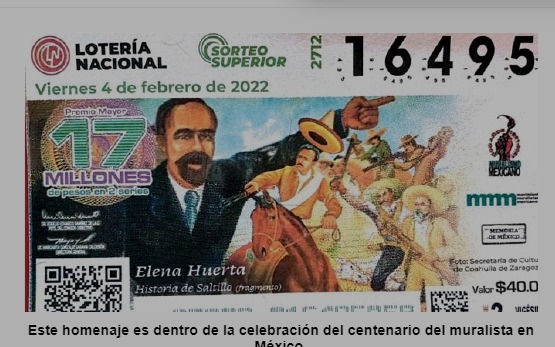 PRONUNCIAMIENTO QUE PRESENTA LA DIPUTADA MARTHA LOERA ARÁMBULA, CONJUNTAMENTE CON LAS DIPUTADAS Y LOS DIPUTADOS DEL GRUPO PARLAMENTARIO "MIGUEL RAMOS ARIZPE", DEL PARTIDO REVOLUCIONARIO INSTITUCIONAL, PARA RECONOCER EL TRABAJO QUE REALIZA EL SISTEMA PARA EL DESARROLLO INTEGRAL DE LA FAMILIA (DIF) COAHUILA EN MATERIA DE PREVENCIÓN DE LA VIOLENCIA FAMILIAR.DIPUTACIÓN PERMANENTE DEL CONGRESO DEL ESTADODE COAHUILA DE ZARAGOZA.P R E S E N T E.-La violencia es uno de los fenómenos sociales que mas impacto causa en la vida de quien la padece, aunque en la mayoría de las ocasiones la víctima no lo reconozca.Un sinfín de causas pueden detonar conductas violentas, la cuales se manifiestan generalmente de forma física, psicológica, sexual y/o económica. En el caso de la violencia intrafamiliar, esta se ejerce en contra de cualquier persona que sea mas vulnerable que el abusador, lo que puede incluir a todos los integrantes de la familia.Las principales víctimas son las niñas, niños, adolescentes, mujeres y adultos mayores, quienes tienden a negar o esconder este padecimiento por el temor a que les causen un daño mayor o a las consecuencias sociales y familiares de externar este abuso. En algunos otros casos, pueden no ser capaces de identificar que están siendo sujetos de violencia, pues son patrones que han sido repetidos y aceptados en sus familias. Y es que normalmente crecemos mediante un patrón de conducta de imitación, por lo cual los agresores suelen provenir de hogares con antecedentes violentos que, al crecer, prefieren tomar la personalidad del abusador a sentir nuevamente alguna debilidad.Desafortunadamente, en el periodo de confinamiento e incertidumbre en el que nos econtramos a causa de la crisis sanitaria del Covid-19, la violencia familiar se ha convertido en una segunda pandemia que ha encendido las alertas de todos los gobiernos. De acuerdo con datos del Instituto Nacional de Estadística y Geografía (INEGI), durante el año 2021 se registró un aumento sostenido de este tipo de violencia, en el que el 20% de las mujeres reportaron sentirse inseguras en sus propios hogares. De igual forma, según las cifras de incidencia delictiva, el año pasado se denunciaron 253,739 presuntos delitos de violencia familiar en too el país, lo que implica un incremento del 15% en comparación con el 2020.Conscientes de esta gran problemática, en nuestro estado se han desarrollado múltiples acciones para erradicar y prevenir la violencia familiar, una de ellas es la acertada estrategia que se efectúa mediante el programa “Masculinidad Por La Paz”, que realiza el DIF Coahuila bajo la directriz de la Señora Marcela Gorgón, presidenta honoraria de esta dependencia.Controlar las reacciones de violencia puede transformar la vida de las familias. Con ayuda de profesionales, hombres de todas las edades aprenden a detectar factores de riesgo y evitar que se repliquen conductas violentas, promoviendo la cultura de paz y autocuidado. Este programa ha beneficiado a más de 1,800 familias a través de los Centros de Atención e Integración Familiar (CAIF’s) y en colaboración los Centros de Justicia y Empoderamiento para las Mujeres (CJEM), el Ministerio Público, los Juzgados Familiares y la Procuraduría de Niños, Niñas y la Familia (PRONNIF).Compañeras y compañeros, la violencia es un mal que puede y debe prevenirse. La acción del estado es fundamental para reforzar los lazos y valores familiares, transformando desde su origen las conductas y pensamientos que entrañan violencia, para dar lugar al entendimiento, comprensión y empatía.  Por ello, las diputadas y los diputados del Partido Revolucionario Institucional queremos manifestar nuestro reconocimiento al desempeño y trabajo realizado por  el DIF Coahuila, así como por quien está al frente de esta institución, la Sra. Marcela Gorgón. Su compromiso en materia de prevención de la violencia familiar representa un gran apoyo para miles de familias coahuilenses que han padecido estas conductas.A T E N T A M E N T ESaltillo, Coahuila de Zaragoza; a 09 de febrero de 2022DIP.  MARTHA LOERA ARÁMBULADEL GRUPO PARLAMENTARIO “MIGUEL RAMOS ARIZPE”, DEL PARTIDO REVOLUCIONARIO INSTITUCIONALCONJUNTAMENTE CON LAS DEMAS DIPUTADAS Y LOS DIPUTADOS INTEGRANTES DELGRUPO PARLAMENTARIO “MIGUEL RAMOS ARIZPE”,DEL PARTIDO REVOLUCIONARIO INSTITUCIONAL.PRONUNCIAMIENTO QUE PRESENTA EL DIPUTADO FRANCISCO JAVIER CORTEZ GÓMEZ, EN CONJUNTO CON LAS DIPUTADAS INTEGRANTES DEL GRUPO PARLAMENTARIO “MOVIMIENTO REGENERACIÓN NACIONAL” DEL PARTIDO morena DE ESTA SEXAGÉSIMA SEGUNDA LEGISLATURA DEL HONORABLE CONGRESO DEL ESTADO INDEPENDIENE, LIBRE Y SOBERANO DE COAHUILA DE ZARAGOZA, CON MOTIVO DEL ANIVERSARIO 198 DE LA APROBACIÓN DEL ACTA CONSTITUTIVA DE LA NACIÓN.HONORABLE DIPUTACIÓN PERMANENTE:A dos años de cumplirseel bicentenario de la aprobación del Acta Constitutiva de la Nación, o Acta Constitutiva de la Federación Mexicana, no se debe pasar por alto la trascendenciadeeste significativo hecho histórico.Concebido cuando aún dolían las heridas del movimiento de Independencia, dicho documento constituye, entre otras cosas, una singular fuente de inspiración para promover entre las nuevas generaciones el amor por nuestro país, así como el reconociendo a quienes en el pasado, con su talento y sacrificio, hicieron patria, misma que ahora disfrutamos.Por ese tiempo, la inestabilidad política que vivía México hacía ineludible la organización de un nuevo régimen de gobierno.Hoy día, con motivo del profundo cambio que nuestro país vive por cuarta ocasión, después de la Independencia, la Guerra de Reforma y la Revolución, pero ahora por la vía pacífica, conviene hacer una pausa para reflexionar sobre uno de los hechos más sobresalientes de nuestra historia y cuyas motivaciones, en cierto modo, siguen siendo válidas.A la abdicación del Emperador Agustín de Iturbide, quien había intentado establecer la monarquía en México, las provincias que constituían el territorio mexicano buscaban lograr su independencia del centro del país.Frente a estos levantamientos, el general Antonio López de Santa Anna, tras resolver el motín de Casa Mata, emprendió una expedición armada que lo llevó primero a San Luis Potosí, declarándose protector de los pueblos que pedían la federación y la libertad. Pero encontró una fuerte oposición, viéndose forzado a disolver parte de su fuerza y presentarse en México.Poco después, se sublevaron las provincias de Guanajuato, Morelia, San Luis, Zacatecas y Oaxaca, las que, unidas entre sí, exigieron a la Asamblea Legislativa una nueva convocatoria del Congreso. Por su parte, las provincias de Texas, Coahuila, Nuevo León y Tamaulipas, pretendieron independizarse de México.La provincia de Chiapas, por voto espontáneo contra la propuesta de crear las Provincias Unidas de Centroamérica, decidió permanecer unida a la República Mexicana. En tanto, Jalisco se declaró independiente, estallando revueltas, con el mismo objetivo, en Querétaro y Yucatán.En medio de tantas sublevaciones y rebeldías, la opinión que predominaba era la de formar un nuevo Congreso, el cual se convocó en mayo de 1823.Así, el Congreso Constituyente, integrado por miembros con marcadas ideas federalistas,se vio obligado a establecer de inmediato el sistema federal, sentando las bases para una nueva nación.Concluidas las sesiones, el Acta Constitutiva de la Federación Mexicana fue aprobada y promulgada. Así, el país adoptó la forma de gobierno de una república, representativa, popular y federal, dejando sentado en ella la división de poderes,especificando las funciones de cada uno de estos, actividad que influyó en la conformación de la Carta Magna, que sería promulgada el 4 de octubre del mismo año.Los cimientos jurídicos del Actafueron introducidos por pensadores como: Francisco Severo Maldonado y otros que fueron parte del Congreso Constituyente, entre ellos: Rafael Aldrete, José María Castro, José María Covarrubias, José de Jesús Huerta, Juan Cayetano Portugal, Juan de Dios Cañedo, José Ángel de la Sierra, José María Valentín Gómez Farías, José Miguel Ramírez y Juan José Romero y, desde luego, Miguel Ramos Arizpe.El Congreso Constituyente sesionó del 7 de diciembre de 1823 al 31 de enero de 1824, fecha en que se aprobó el Acta de la Nación. En esosencendidos debates participaron también: Ignacio Rayón (de Michoacán), Servando Teresa de Mier (de Nuevo León), José Miguel Guridi y Alcocer (de Tlaxcala), Lorenzo de Zavala y Manuel Crescencio Rejón(de Yucatán) y José Miguel Gordoa (de Zacatecas). Fueron, en total, 94 ilustres mexicanos que siguen siendo referencia en la formación de nuestro constitucionalismo y concepción de Estado.Al hilo de lo anterior, y para unificar los diversos pueblos y regiones de la República, se consideró de vital importancia y trascendencia que los entes federados o estados integrantes de la nación mexicana también fuesen independientes, libres y soberanos, cuestión que sigue permaneciendo hasta el día de hoy en el artículo 40 de la Constitución general.Igualmente, fueron configurados los tres poderes formales: legislativo, ejecutivo y judicial, tanto para la federación, como de los entes federados o estados de la república, esquema que sigue vigente hasta nuestros días.Se continuó debatiendo respecto del Poder Judicial de la Federación, el habeas corpus o las diversas garantías de seguridad jurídica de las personas o individuos dentro de los procesos judiciales; en especial, la obligación de la Nación de proteger los derechos del hombre y del ciudadano, y su libertad de expresión, ligada a la libertad de imprenta.Así, el Acta Constitutiva de la Federaciónse estructuró con siete apartados, 26 secciones y 36 artículos. Los apartados comprenden un preámbulo; la forma de gobierno y religión; la división de poderes; poderes legislativo, ejecutivo y judicial de la Federación, y Estados y prevenciones generales.En este nuevo siglo y dentro de la era de un nuevo milenio,se impone la necesidad de construir entre todos un mejor espacio de vida, aceptar nuestras diferencias y unirnos en torno a un proyecto común: México.Saltillo, Coahuila de Zaragoza, a 09 de febrero de 2022.Atentamente:DIP. FRANCISCO JAVIER CORTEZ GÓMEZEn conjunto con las Diputadas integrantes del Grupo Parlamentario “Movimiento Regeneración Nacional”del partido morena:DIP. LIZBETH OGAZÓN NAVADIP. LAURA FRANCISCA AGUILAR TABARESDIP. TERESA DE JESÚS MERAZ GARCÍAEsta hoja de firmas corresponde al pronunciamiento relativo a la aprobación del Acta Constitutiva de la Nación, en 1824, presentado por el Diputado Francisco Javier Cortez Gómez, del Grupo Parlamentario “Movimiento Regeneración Nacional” del partido Morena.DIP. MAYRA LUCILA VALDÉS GONZÁLEZ.SECRETARIADIP. YOLANDA ELIZONDO MALTOS.SECRETARIANOMBRE Y FIRMAVOTOVOTOVOTORESERVA DE ARTÍCULOSRESERVA DE ARTÍCULOSDIP.  CLAUDIA ELVIRA RODRIGUEZ MÁRQUEZ   (COORDINADOR)A FAVOREN CONTRAABSTENCIÓNSICUALESDIP.  CLAUDIA ELVIRA RODRIGUEZ MÁRQUEZ   (COORDINADOR)xDIP. OLIVIA MARTÍNEZ LEYVA (SECRETARIA)A FAVOREN CONTRAABSTENCIÓNSICUALESDIP. OLIVIA MARTÍNEZ LEYVA (SECRETARIA)xDIP. JÉSUS MARÍA MONTEMAYOR GARZA A FAVOREN CONTRAABSTENCIÓNSICUALESDIP. JÉSUS MARÍA MONTEMAYOR GARZA xDIP. ALVARO MOREIRA VALDÉSA FAVOREN CONTRAABSTENCIÓNSICUALESDIP. ALVARO MOREIRA VALDÉSx
DIP. MARIO CEPEDA RAMÍREZA FAVOREN CONTRAABSTENCIÓNSICUALES
DIP. MARIO CEPEDA RAMÍREZxDIP. MAYRA LUCILA VALDÉS GONZÁLEZA FAVOREN CONTRAABSTENCIÓNSICUALESDIP. MAYRA LUCILA VALDÉS GONZÁLEZxDIP. TERESA DE JESÚS MERAZ GARCIAA FAVOREN CONTRAABSTENCIÓNSICUALESDIP. TERESA DE JESÚS MERAZ GARCIADIP. TERESA DE JESÚS MERAZ GARCIAxNOMBRE Y FIRMAVOTOVOTOVOTORESERVA DE ARTÍCULOSRESERVA DE ARTÍCULOSDIP.  CLAUDIA ELVIRA RODRIGUEZ MÁRQUEZ   (COORDINADOR)A FAVOREN CONTRAABSTENCIÓNSICUALESDIP.  CLAUDIA ELVIRA RODRIGUEZ MÁRQUEZ   (COORDINADOR)xDIP. OLIVIA MARTÍNEZ LEYVA (SECRETARIA)A FAVOREN CONTRAABSTENCIÓNSICUALESDIP. OLIVIA MARTÍNEZ LEYVA (SECRETARIA)xDIP. JÉSUS MARÍA MONTEMAYOR GARZA A FAVOREN CONTRAABSTENCIÓNSICUALESDIP. JÉSUS MARÍA MONTEMAYOR GARZA xDIP. ALVARO MOREIRA VALDÉSA FAVOREN CONTRAABSTENCIÓNSICUALESDIP. ALVARO MOREIRA VALDÉSx
DIP. MARIO CEPEDA RAMÍREZA FAVOREN CONTRAABSTENCIÓNSICUALES
DIP. MARIO CEPEDA RAMÍREZxDIP. MAYRA LUCILA VALDÉS GONZÁLEZA FAVOREN CONTRAABSTENCIÓNSICUALESDIP. MAYRA LUCILA VALDÉS GONZÁLEZxDIP. TERESA DE JESÚS MERAZ GARCIAA FAVOREN CONTRAABSTENCIÓNSICUALESDIP. TERESA DE JESÚS MERAZ GARCIADIP. TERESA DE JESÚS MERAZ GARCIAxNOMBRE Y FIRMAVOTOVOTOVOTORESERVA DE ARTÍCULOSRESERVA DE ARTÍCULOSDIP.  CLAUDIA ELVIRA RODRIGUEZ MÁRQUEZ   (COORDINADOR)A FAVOREN CONTRAABSTENCIÓNSICUALESDIP.  CLAUDIA ELVIRA RODRIGUEZ MÁRQUEZ   (COORDINADOR)xDIP. OLIVIA MARTÍNEZ LEYVA (SECRETARIA)A FAVOREN CONTRAABSTENCIÓNSICUALESDIP. OLIVIA MARTÍNEZ LEYVA (SECRETARIA)xDIP. JÉSUS MARÍA MONTEMAYOR GARZA A FAVOREN CONTRAABSTENCIÓNSICUALESDIP. JÉSUS MARÍA MONTEMAYOR GARZA xDIP. ALVARO MOREIRA VALDÉSA FAVOREN CONTRAABSTENCIÓNSICUALESDIP. ALVARO MOREIRA VALDÉSx
DIP. MARIO CEPEDA RAMÍREZA FAVOREN CONTRAABSTENCIÓNSICUALES
DIP. MARIO CEPEDA RAMÍREZxDIP. MAYRA LUCILA VALDÉS GONZÁLEZA FAVOREN CONTRAABSTENCIÓNSICUALESDIP. MAYRA LUCILA VALDÉS GONZÁLEZxDIP. TERESA DE JESÚS MERAZ GARCIAA FAVOREN CONTRAABSTENCIÓNSICUALESDIP. TERESA DE JESÚS MERAZ GARCIADIP. TERESA DE JESÚS MERAZ GARCIAxNOMBRE Y FIRMAVOTOVOTOVOTORESERVA DE ARTÍCULOSRESERVA DE ARTÍCULOSDIP.  CLAUDIA ELVIRA RODRIGUEZ MÁRQUEZ   (COORDINADOR)A FAVOREN CONTRAABSTENCIÓNSICUALESDIP.  CLAUDIA ELVIRA RODRIGUEZ MÁRQUEZ   (COORDINADOR)xDIP. OLIVIA MARTÍNEZ LEYVA (SECRETARIA)A FAVOREN CONTRAABSTENCIÓNSICUALESDIP. OLIVIA MARTÍNEZ LEYVA (SECRETARIA)xDIP. JÉSUS MARÍA MONTEMAYOR GARZA A FAVOREN CONTRAABSTENCIÓNSICUALESDIP. JÉSUS MARÍA MONTEMAYOR GARZA xDIP. ALVARO MOREIRA VALDÉSA FAVOREN CONTRAABSTENCIÓNSICUALESDIP. ALVARO MOREIRA VALDÉSx
DIP. MARIO CEPEDA RAMÍREZA FAVOREN CONTRAABSTENCIÓNSICUALES
DIP. MARIO CEPEDA RAMÍREZxDIP. MAYRA LUCILA VALDÉS GONZÁLEZA FAVOREN CONTRAABSTENCIÓNSICUALESDIP. MAYRA LUCILA VALDÉS GONZÁLEZxDIP. TERESA DE JESÚS MERAZ GARCIAA FAVOREN CONTRAABSTENCIÓNSICUALESDIP. TERESA DE JESÚS MERAZ GARCIADIP. TERESA DE JESÚS MERAZ GARCIAxNOMBRE Y FIRMAVOTOVOTOVOTORESERVA DE ARTÍCULOSRESERVA DE ARTÍCULOSDIP.  CLAUDIA ELVIRA RODRIGUEZ MÁRQUEZ   (COORDINADOR)A FAVOREN CONTRAABSTENCIÓNSICUALESDIP.  CLAUDIA ELVIRA RODRIGUEZ MÁRQUEZ   (COORDINADOR)xDIP. OLIVIA MARTÍNEZ LEYVA (SECRETARIA)A FAVOREN CONTRAABSTENCIÓNSICUALESDIP. OLIVIA MARTÍNEZ LEYVA (SECRETARIA)xDIP. JÉSUS MARÍA MONTEMAYOR GARZA A FAVOREN CONTRAABSTENCIÓNSICUALESDIP. JÉSUS MARÍA MONTEMAYOR GARZA xDIP. ALVARO MOREIRA VALDÉSA FAVOREN CONTRAABSTENCIÓNSICUALESDIP. ALVARO MOREIRA VALDÉSx
DIP. MARIO CEPEDA RAMÍREZA FAVOREN CONTRAABSTENCIÓNSICUALES
DIP. MARIO CEPEDA RAMÍREZxDIP. MAYRA LUCILA VALDÉS GONZÁLEZA FAVOREN CONTRAABSTENCIÓNSICUALESDIP. MAYRA LUCILA VALDÉS GONZÁLEZxDIP. TERESA DE JESÚS MERAZ GARCIAA FAVOREN CONTRAABSTENCIÓNSICUALESDIP. TERESA DE JESÚS MERAZ GARCIADIP. TERESA DE JESÚS MERAZ GARCIAxDIP. MARÍA EUGENIA GUADALUPE CALDERÓN AMEZCUADIP. MARÍA ESPERANZA CHAPA GARCÍADIP. JESÚS MARÍA MONTEMAYOR GARZADIP. JORGE ANTONIO ABDALA SERNA DIP. MARÍA GUADALUPE OYERVIDES VALDÉZDIP.  RICARDO LÓPEZ CAMPOSDIP. RAÚL ONOFRE CONTRERASDIP. EDUARDO OLMOS CASTRODIP. HECTOR HUGO DÁVILA PRADODIP. MARIO CEPEDA RAMÍREZDIP. EDNA ILEANA DÁVALOS ELIZONDODIP. LUZ ELENA GUADALUPE MORALES NÚÑEZDIP. MARÍA BÁRBARA CEPEDA BOHERINGERDIP. MARTHA LOERA ARÁMBULADIP. ÁLVARO MOREIRA VALDÉSDIP. ÁLVARO MOREIRA VALDÉSDIP. ÁLVARO MOREIRA VALDÉSDIP. MAYRA LUCILA VALDÉS GONZÁLEZDIP. RODOLFO GERARDO WALS AURIOLESDIP. LUZ NATALIA VIRGIL ORONADIP. MARÍA EUGENIA GUADALUPE CALDERÓN AMEZCUADIP. MARÍA ESPERANZA CHAPA GARCÍADIP. JESÚS MARÍA MONTEMAYOR GARZADIP. JORGE ANTONIO ABDALA SERNA DIP. MARÍA GUADALUPE OYERVIDES VALDÉZDIP.  RICARDO LÓPEZ CAMPOSDIP. RAÚL ONOFRE CONTRERASDIP. OLIVIA MARTÍNEZ LEYVADIP. EDUARDO OLMOS CASTRODIP. MARIO CEPEDA RAMÍREZDIP. HECTOR HUGO DÁVILA PRADODIP. LUZ ELENA GUADALUPE MORALES NÚÑEZDIP. EDNA ILEANA DÁVALOS ELIZONDODIP. MARTHA LOERA ARÁMBULADIP. ÁLVARO MOREIRA VALDÉSDIP. ÁLVARO MOREIRA VALDÉSDIP. ÁLVARO MOREIRA VALDÉSDIP. JORGE ANTONIO ABDALA SERNA DIP. MARÍA GUADALUPE OYERVIDES VALDÉZDIP.  RICARDO LÓPEZ CAMPOSDIP. RAÚL ONOFRE CONTRERASDIP. OLIVIA MARTÍNEZ LEYVADIP. EDUARDO OLMOS CASTRODIP. MARIO CEPEDA RAMÍREZDIP. MARÍA BÁRBARA CEPEDA BOEHRINGERDIP. EDNA ILEANA DÁVALOS ELIZONDODIP. JESUS MARIA MONTEMAYOR GARZADIP. HECTOR HUGO DÁVILA PRADODIP. ÁLVARO MOREIRA VALDÉSDIP. MARÍA EUGENIA CALDERON AMEZCUA               DIP. MARIA ESPERANZA CHAPA GARCIADIP. MARTHA LOERA ARÁMBULADIP. MAYRA LUCILA VALDÉS GONZÁLEZDIP. RODOLFO GERARDO WALS AURIOLESDIP. LUZ NATALIA VIRGIL ORONADIP. MARÍA EUGENIA GUADALUPE CALDERÓN AMEZCUADIP. MARÍA ESPERANZA CHAPA GARCÍADIP. JESÚS MARÍA MONTEMAYOR GARZADIP. JORGE ANTONIO ABDALA SERNA DIP. MARÍA GUADALUPE OYERVIDES VALDÉZDIP.  RICARDO LÓPEZ CAMPOSDIP. RAÚL ONOFRE CONTRERASDIP. OLIVIA MARTÍNEZ LEYVADIP. EDUARDO OLMOS CASTRODIP. MARIO CEPEDA RAMÍREZDIP. HECTOR HUGO DÁVILA PRADODIP. LUZ ELENA GUADALUPE MORALES NÚÑEZDIP. EDNA ILEANA DÁVALOS ELIZONDODIP. MARTHA LOERA ARÁMBULADIP. MARÍA BÁRBARA CEPEDA BOEHRINGERDIP. MARÍA BÁRBARA CEPEDA BOEHRINGERDIP. MARÍA BÁRBARA CEPEDA BOEHRINGERDIP. MARÍA EUGENIA GUADALUPE CALDERÓN AMEZCUADIP. MARÍA ESPERANZA CHAPA GARCÍADIP. JORGE ANTONIO ABDALA SERNADIP. MARÍA GUADALUPE OYERVIDES VALDEZ    DIP. RICARDO LÓPEZ CAMPOS          DIP.  RAÚL ONOFRE CONTRERAS    DIP. OLIVIA MARTÍNEZ LEYVA    DIP. MARIO CEPEDA RAMÍREZDIP. EDNA ILEANA DÁVALOS ELIZONDODIP. MARÍA BÁRBARA CEPEDA BOEHRINGER         DIP. EDUARDO OLMOS CASTRO         DIP. HÉCTOR HUGO DÁVILA PRADODIP. LUZ ELENA GUADALUPE MORALES NUÑEZ          DIP. MARTHA LOERA ARÁMBULADIP. ÁLVARO MOREIRA VALDÉSDIP. ÁLVARO MOREIRA VALDÉSDIP. ÁLVARO MOREIRA VALDÉSDIP. MARÍA EUGENIA GUADALUPE CALDERÓN AMEZCUADIP. MARÍA ESPERANZA CHAPA GARCÍADIP. JESÚS MARÍA MONTEMAYOR GARZADIP. JORGE ANTONIO ABDALA SERNA DIP. MARÍA GUADALUPE OYERVIDES VALDÉZDIP.  RICARDO LÓPEZ CAMPOSDIP. RAÚL ONOFRE CONTRERASDIP. EDUARDO OLMOS CASTRODIP. HECTOR HUGO DÁVILA PRADODIP. MARIO CEPEDA RAMÍREZDIP. EDNA ILEANA DÁVALOS ELIZONDODIP. LUZ ELENA GUADALUPE MORALES NÚÑEZDIP. MARÍA BÁRBARA CEPEDA BOHERINGERDIP. MARTHA LOERA ARÁMBULADIP. ÁLVARO MOREIRA VALDÉSDIP. ÁLVARO MOREIRA VALDÉSDIP. ÁLVARO MOREIRA VALDÉSDIP. MARÍA EUGENIA GUADALUPE CALDERÓN AMEZCUADIP. MARÍA ESPERANZA CHAPA GARCÍADIP. JESÚS MARÍA MONTEMAYOR GARZADIP. JORGE ANTONIO ABDALA SERNA DIP.  RICARDO LÓPEZ CAMPOSDIP. RAÚL ONOFRE CONTRERASDIP. OLIVIA MARTÍNEZ LEYVADIP. EDUARDO OLMOS CASTRODIP. MARIO CEPEDA RAMÍREZDIP. HÉCTOR HUGO DÁVILA PRADODIP. EDNA ILEANA DÁVALOS ELIZONDODIP. LUZ ELENA GUADALUPE MORALES NÚÑEZDIP. MARÍA BÁRBARA CEPEDA BOHERINGERDIP. MARTHA LOERA ARÁMBULADIP. ÁLVARO MOREIRA VALDÈSDIP. ÁLVARO MOREIRA VALDÈSDIP. ÁLVARO MOREIRA VALDÈSDIP. MARÍA EUGENIA GUADALUPE CALDERÓN AMEZCUADIP. MARÍA ESPERANZA CHAPA GARCÍADIP. JORGE ANTONIO ABDALA SERNADIP. MARÍA GUADALUPE OYERVIDES VALDEZDIP. RICARDO LÓPEZ CAMPOSDIP.  RAÚL ONOFRE CONTRERASDIP. OLIVIA MARTÍNEZ LEYVADIP. MARIO CEPEDA RAMÍREZDIP. EDNA ILEANA DÁVALOS ELIZONDODIP. MARÍA BÁRBARA CEPEDA BOEHRINGERDIP. EDUARDO OLMOS CASTRODIP. HÉCTOR HUGO DÁVILA PRADODIP. LUZ ELENA GUADALUPE MORALES NUÑEZDIP. MARTHA LOERA ARÁMBULADIP. ÁLVARO MOREIRA VALDÉSDIP. ÁLVARO MOREIRA VALDÉSDIP. ÁLVARO MOREIRA VALDÉSDIP. MARÍA EUGENIA GUADALUPE CALDERÓN AMEZCUADIP. MARÍA ESPERANZA CHAPA GARCÍADIP. JESÚS MARÍA MONTEMAYOR GARZADIP. JORGE ANTONIO ABDALA SERNA DIP. MARÍA GUADALUPE OYERVIDES VALDÉZDIP.  RICARDO LÓPEZ CAMPOSDIP. RAÚL ONOFRE CONTRERASDIP. EDUARDO OLMOS CASTRODIP. MARIO CEPEDA RAMÍREZDIP. HÉCTOR HUGO DÁVILA PRADODIP. EDNA ILEANA DÁVALOS ELIZONDODIP. LUZ ELENA GUADALUPE MORALES NÚÑEZDIP. MARÍA BÁRBARA CEPEDA BOHERINGERDIP. MARTHA LOERA ARÁMBULADIP. ÁLVARO MOREIRA VALDÉSDIP. ÁLVARO MOREIRA VALDÉSDIP. ÁLVARO MOREIRA VALDÉSDIP. MARÍA EUGENIA GUADALUPE CALDERÓN AMEZCUADIP. MARÍA ESPERANZA CHAPA GARCÍADIP. JESÚS MARÍA MONTEMAYOR GARZADIP. JORGE ANTONIO ABDALA SERNADIP. MARÍA GUADALUPE OYERVIDES VALDÉZDIP.  RICARDO LÓPEZ CAMPOSDIP. RAÚL ONOFRE CONTRERASDIP. OLIVIA MARTÍNEZ LEYVADIP. EDUARDO OLMOS CASTRODIP. MARIO CEPEDA RAMÍREZDIP. HECTOR HUGO DÁVILA PRADODIP. EDNA ILEANA DÁVALOS ELIZONDODIP. LUZ ELENA GUADALUPE MORALES NÚÑEZDIP. MARÍA BARBARA CEPEDA BOHERINGERDIP. ÁLVARO MOREIRA VALDÉSDIP. ÁLVARO MOREIRA VALDÉSDIP. ÁLVARO MOREIRA VALDÉS